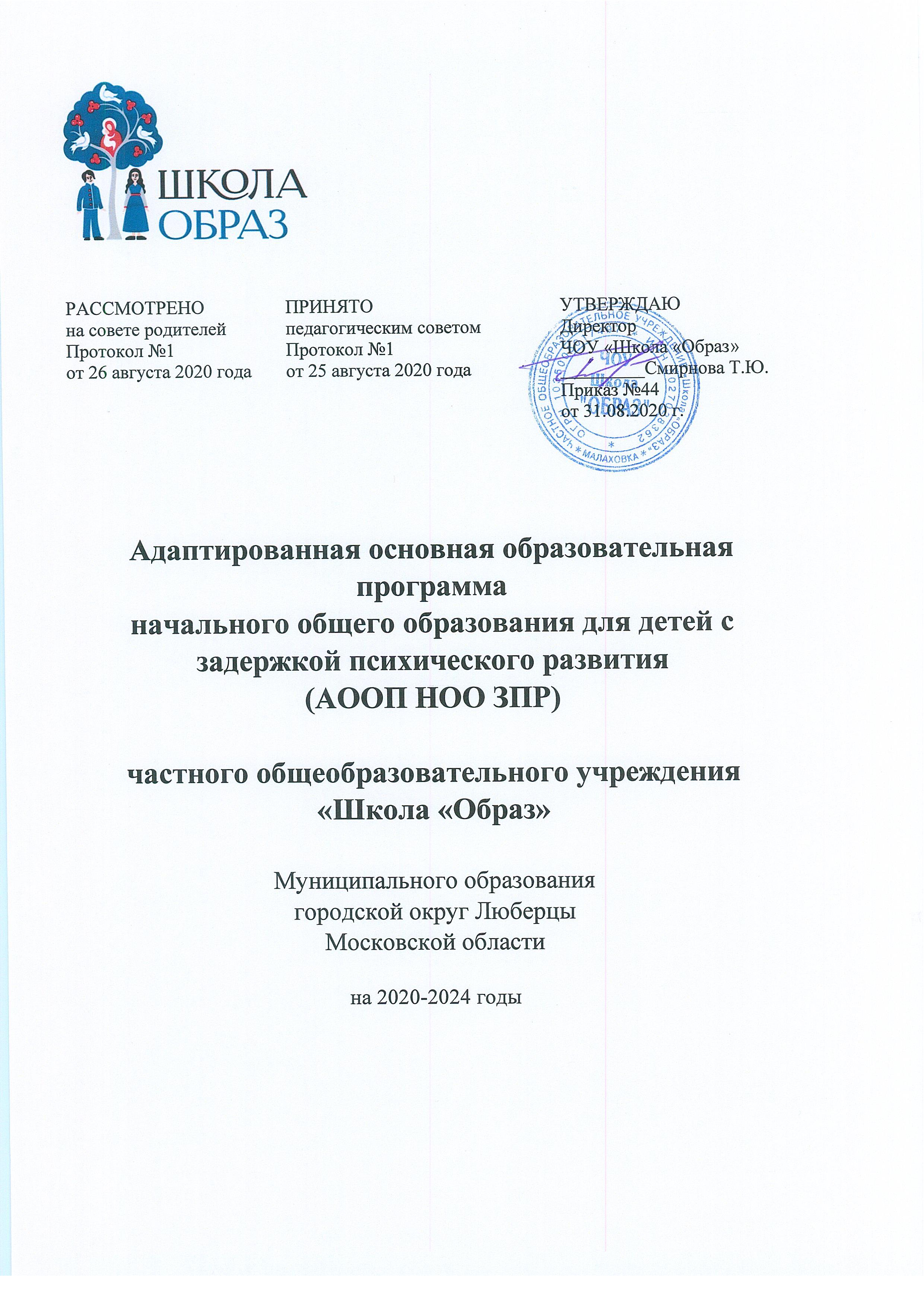 Содержание1. Целевой раздел 1.1. Пояснительная записка ......................................................................................... 2 1.2. Планируемые результаты освоения обучающимися с УО (ИН) АООП .......... 71.3. Система оценки достижения обучающимися с УО (ИН) АООП .....................16 2. Содержательный раздел 2.1. Программа формирования базовых учебных действий ..................................... 21 2.2. Программы отдельных учебных предметов… .....................................................23 2.3. Программа духовно-нравственного развития… ..................................................48 2.4. Программа формирования экологической культуры, здорового и безопасного образа жизни ...................................................................................................................51 2.5. Программа коррекционной работы… .................................................................. 55 2.6. Программа сотрудничества с родителями (законными представителями)…... 61 2.7. Программа внеурочной деятельности ...................................................................643. Организационный раздел 3.1. Учебный план .......................................................................................................... 67 3.2. Система специальных условий реализации АООП обучающихся с УО (ИН)…731. Целевой раздел1.1 Пояснительная записка Адаптированная основная общеобразовательная программа начального общегообразования обучающихся с умственной отсталостью (интеллектуальными нарушениями) (далее – АООП НОО обучающихся с УО (ИН), вариант 1) – это образовательная программа, адаптированная для обучения данной категории обучающихся в ЧОУ «Школа «Образ» с учетом особенностей их психофизического развития, индивидуальных возможностей, обеспечивающая коррекцию нарушений развития и социальную адаптацию. АООП НОО обучающихся направлена на формирование общей культуры, соответствующей общепринятым нравственным и социокультурным ценностям, основанной на развитии личности и необходимых для самореализации и жизни в обществе практических представлений, умений и навыков, позволяющих достичь обучающемуся максимально возможной самостоятельности и независимости в повседневной жизни. Вариант 1 предполагает, что обучающийся с УО (ИН) получит образование, которое по содержанию и итоговым достижениям не соотносится к моменту завершения школьного обучения с содержанием и итоговыми достижениями сверстников, не имеющих ограничения здоровья. АООП НОО для обучающихся с УО (ИН) самостоятельно разрабатывается иутверждается директором школы в соответствии с ФГОС НОО обучающихся с ОВЗ. Обязательная часть АООП НОО составляет не менее 70%, часть АООП НОО, формируемая ОУ, не более 30%. АООП НОО обучающихся с УО (ИН), разработана в соответствии с требованиями федерального государственного образовательного стандарта начального общего образования обучающихся с ограниченными возможностями здоровья (далее — ФГОС НОО обучающихся с ОВЗ), предъявляемыми к структуре, условиям реализации и планируемым результатам освоения АООП НОО обучающихся с УО (ИН). Цель реализации АООП НОО для обучающихся с УО (ИН): Обеспечение планируемых результатов по достижению выпускником начальной школы целевых установок, знаний, умений, навыков и компетенций, определяемых личностными, семейными, общественными, государственными потребностями и возможностями ребенка, индивидуальными особенностями его развития и состояния здоровья. Задачи реализации АООП НОО для обучающихся с УО (ИН): социальная реабилитация и интеграция в общество обучающихся с проблемами в развитии;обеспечение знаний, соответствующих программным требованиям;достижение потенциально возможного уровня в формировании основных умений и навыков общения;подготовка обучающихся к самостоятельной практической деятельности;осознание соответствия способностей и склонностей характеру избираемой профессии;бережное отношение к собственному здоровью;формирование социально-нравственного поведения обучающихся.Принципы реализации АООП НОО для обучающихся с УО (ИН): гуманистический характер образования, приоритет общечеловеческих ценностей, жизни и здоровья человека, свободного развития личности;воспитание гражданственности, трудолюбия, уважения к правам и свободам человека, любви к окружающей природе, Родине, семье;единство федерального культурного и образовательного пространства, защита и развитие системой образования национальных культур, региональных культурных традиций и особенностей в условиях многонационального государства;общедоступность образования, адаптивность системы образования к уровням и особенностям развития и подготовки обучающихся.формирование человека и гражданина, интегрированного в современное ему общество и нацеленного на совершенствование этого общества;принцип педагогической организации среды жизнедеятельности воспитанников;принцип личностно-ориентированного подхода, диктующий необходимость прогнозирования индивидуального развития ребенка и, подчеркивающий важность специальной коррекционно-развивающей работы;принцип интегрированного характера образовательного процесса, утверждающего необходимость соединения в образовательном процессе учебных и воспитательных стратегий со стратегиями диагностическими, охранно-оздоровительными, коррекционно-развивающими, социальными;принцип обогащения мотивации учебной деятельности; содействие взаимопониманию и сотрудничеству между людьми, народами независимо от национальной, религиозной и социальной принадлежности. Адресность АООП НОО для обучающихся с УО (ИН): Контингент обучающихся – дети с ограниченными возможностями здоровья (легкая степень умственной отсталости). Дети данной категории имеют ограниченный словарный запас, замедленное развитие речи, испытывают затруднения в оформлении высказываний. У них отмечаются нарушения интеллектуальной сферы, аналитико-синтетической функции высшей нервной деятельности и психических процессов, вследствие чего они имеют ограниченные возможности в сознательном усвоении понятий, обобщенных правил, закономерностей. Их деятельность отличается непоследовательностью, отсутствием осознанной мотивации, некритичностью и недостаточной адекватностью самооценки. Возраст обучающихся: от 7 лет до 12 лет; нормативный срок усвоения программы – 4 года. В первые классы школы принимаются дети 7-го или 8-го года жизни по усмотрению родителей. Прием ребенка в школу осуществляется на основании заключения психолого-медико-педагогической комиссии. Первый год обучения является не только обучающим, но и диагностическим. В случае не усвоения программы, ребенок может быть переведен в следующий класс условно (до решения дальнейшего вопроса об обучении в первой четверти следующего года обучения), может быть решен вопрос об изменении образовательного маршрута. Затруднения в психическом развитии детей с глубокой умственной отсталостью (интеллектуальными нарушениями) обусловлены особенностями их высшей нервной деятельности (слабостью процессов возбуждения и торможения, замедленным формированием условных связей, тугоподвижностью нервных процессов, нарушением взаимодействия первой и второй сигнальных систем и др.). В структуре психики такого ребенка в первую очередь отмечается грубое недоразвитие познавательных интересов и снижение познавательной активности, что обусловлено замедленностью темпа психических процессов, их слабой подвижностью и переключаемостью. При умственной отсталости страдают не только высшие психические функции, но и эмоции, воля, поведение, в некоторых случаях физическое развитие, хотя наиболее нарушенным является мышление, и прежде всего, способность к отвлечению и обобщению. Но своевременная педагогическая коррекция с учетом специфических особенностей каждого ребенка с умственной отсталостью (интеллектуальными нарушениями) «запускает» компенсаторные процессы, обеспечивающие реализацию их потенциальных возможностей. Развитие всех психических процессов у детей данной категории отличается качественным своеобразием. Относительно сохранной у обучающихся с умственной отсталостью (интеллектуальными нарушениями) оказывается чувственная ступень познания — ощущение и восприятие. Но и в этих познавательных процессах сказывается неточность и слабость дифференцировки зрительных, слуховых, кинестетических, тактильных, обонятельных и вкусовых ощущений, что приводят к затруднению адекватности ориентировки детей с умственной отсталостью в окружающей среде. Нарушение объема и темпа восприятия, недостаточная его дифференцировка, не могут не оказывать отрицательного влияния на весь ход развития ребенка с умственной отсталостью (интеллектуальным недоразвитием). Однако особая организация учебной и внеурочной работы, основанной на использовании практической деятельности, проведение специальных коррекционных занятий не только повышают качество ощущений и восприятий, но и оказывают положительное влияние на развитие интеллектуальной сферы, в частности овладение отдельными мыслительными операциями. Меньший потенциал у обучающихся с умственной отсталостью (интеллектуальными нарушениями) также обнаруживается в развитии их мышления, основу которого составляют такие операции, как анализ, синтез, сравнение, обобщение, абстракция, конкретизация. Эти мыслительные операции у этой категории детей обладают целым рядом своеобразных черт, проявляющихся в трудностях установления отношений между частями предмета, выделении его существенных признаков и дифференциации их от несущественных, нахождении и сравнении предметов по признакам сходства и отличия и т. д. Из всех видов мышления (наглядно-действенного, наглядно-образного и словесно-логического) у этих обучающихся в большей степени недоразвито словесно- логическое мышление. Это выражается в слабости обобщения, трудности понимания смысла явления или факта. Обучающимся присуща сниженная активность мыслительных процессов и слабая регулирующая роль мышления: зачастую, они начинают выполнять работу, не дослушав инструкции, не поняв цели задания, не имея внутреннего плана действия. Однако при особой организации учебной деятельности, направленной на обучение школьников пользованию рациональными и целенаправленными способами выполнения задания, оказывается возможным в той или иной степени скорригировать недостатки мыслительной деятельности. Использование специальных методов и приемов, применяющихся в процессе коррекционно-развивающего обучения, позволяет оказывать влияние на развитие различных видов мышления обучающихся, в том числе и словесно-логического. Особенности восприятия и осмысления детьми учебного материала неразрывно связаны с особенностями их памяти. Запоминание, сохранение и воспроизведение полученной информации обучающимися с умственной отсталостью (интеллектуальным нарушением) также отличается целым рядом специфических особенностей: они лучше запоминают внешние, иногда случайные, зрительно воспринимаемые признаки, при этом, труднее осознаются и запоминаются внутренние логические связи; позже, чем у сверстников, формируется произвольное запоминание, которое требует многократных повторений. Менее развитым оказывается логическое опосредованное запоминание, хотя механическая память может быть сформирована на более высоком уровне. Недостатки памяти обучающихся проявляются не столько в трудностях получения и сохранения информации, сколько ее воспроизведения: вследствие трудностей установления логических отношений полученная информация может воспроизводиться бессистемно, с большим количеством искажений; при этом наибольшие трудности вызывает воспроизведение словесного материала. Использование различных дополнительных средств и приемов в процессе коррекционно-развивающего обучения (иллюстративной, символической наглядности; различных вариантов планов; вопросов педагога и т. д.) может оказать значительное влияние на повышение качества воспроизведения словесного материала. Вместе с тем, следует иметь в виду, что специфика мнемической деятельности во многом определяется структурой дефекта каждого ребенка. В связи с этим учет особенностей обучающихся с умственной отсталостью (интеллектуальными нарушениями) позволяет более успешно использовать потенциал развития их мнемической деятельности. Особенности познавательной деятельности школьников проявляются и в особенностях их внимания, которое отличается сужением объема, малой устойчивостью, трудностями его распределения, замедленностью переключения. В значительной степени нарушено произвольное внимание, что связано с ослаблением волевого напряжения, направленного на преодоление трудностей, что выражается в неустойчивости внимания. Также в процессе обучения обнаруживаются трудности сосредоточения на каком- либо одном объекте или виде деятельности. Однако, если задание посильно для ученика и интересно ему, то его внимание может определенное время поддерживаться на должном уровне. Под влиянием специально организованного обучения и воспитания объем внимания и его устойчивость значительно улучшаются, что позволяет говорить о наличии положительной динамики, но вместе с тем, в большинстве случаев эти показатели не достигают возрастной нормы. Для успешного обучения необходимы достаточно развитые представления и воображение. Представлениям данных детей свойственна недифференцированность, фрагментарность, уподобление образов, что, в свою очередь, сказывается на узнавании и понимании учебного материала. Воображение как один из наиболее сложных процессов отличается значительной несформированностью, что выражается в его примитивности, неточности и схематичности. Однако, начиная с первого года обучения, в ходе преподавания всех учебных предметов проводится целенаправленная работа по уточнению и обогащению представлений, прежде всего — представлений об окружающей действительности. У детей отмечаются недостатки в развитии речевой деятельности, физиологической основой которых является нарушение взаимодействия между первой и второй сигнальными системами, что, в свою очередь, проявляется в недоразвитии всех сторон речи: фонетической, лексической, грамматической. Недостатки речевой деятельности этой категории обучающихся напрямую связаны с нарушением абстрактно-логического мышления. Однако в повседневной практике такие дети способны поддержать беседу на темы, близкие ихличному опыту, используя при этом несложные конструкции предложений. Проведение систематической коррекционно-развивающей работы, направленной на систематизацию и обогащение представлений об окружающей действительности, создает положительные условия для овладения обучающимися различными языковыми средствами. Это находит свое выражение в увеличении объема и изменении качества словарного запаса, овладении различными конструкциями предложений, составлении небольших, но завершенных по смыслу, устных высказываний. Таким образом, постепенно создается основа для овладения более сложной формой речи — письменной. Наибольшие трудности обучающиеся испытывают при выполнении заданий, связанных с точной координацией мелких движений пальцев рук. В свою очередь, это негативно сказывается на овладении письмом и некоторыми трудовыми операциями. Проведение специальных упражнений, включенных как в содержание коррекционных занятий, так и используемых на отдельных уроках, способствует развитию координации и точности движений пальцев рук и кисти, а также позволяет подготовить обучающихся к овладению учебными и трудовыми действиями, требующими определенной моторной ловкости. Волевая сфера учащихся с умственной отсталостью (интеллектуальными нарушениями) характеризуется слабостью собственных намерений и побуждений, большой внушаемостью. Такие школьники предпочитают выбирать путь, не требующий волевых усилий, а вследствие непосильности предъявляемых требований, у некоторых из них развиваются такие отрицательные черты личности, как негативизм и упрямство. Своеобразие протекания психических процессов и особенности волевой сферы школьников оказывают отрицательное влияние на характер их деятельности, в особенности произвольной, что выражается в недоразвитии мотивационной сферы, слабости побуждений, недостаточности инициативы. Эти недостатки особенно ярко проявляются в учебной деятельности, поскольку учащиеся приступают к ее выполнению без необходимой предшествующей ориентировки в задании и, не сопоставляя ход ее выполнения, с конечной целью. В процессе выполнения учебного задания они часто уходят от правильно начатого выполнения действия, «соскальзывают» на действия, произведенные ранее, причем осуществляют их в прежнем виде, не учитывая изменения условий. Вместе с тем, при проведении длительной, систематической и специально организованной работы, направленной на обучение обучающихся с УО (ИН) целеполаганию, планированию и контролю, им оказываются доступны разные виды деятельности: изобразительная и конструктивная деятельность, игра, в том числе дидактическая, ручной труд, а в старшем школьном возрасте и некоторые виды профильного труда. Следует отметить независимость и самостоятельность этой категории школьников в уходе за собой, благодаря овладению необходимыми социально- бытовыми навыками. Нарушения высшей нервной деятельности, недоразвитие психических процессов и эмоционально-волевой сферы обусловливают формирование некоторых специфических особенностей личности обучающихся, проявляющиеся в примитивности интересов, потребностей и мотивов, что затрудняет формирование социально зрелых отношений со сверстниками и взрослыми. 1.2.Планируемые результаты освоения обучающимися АООП для обучающихся с УО (ИН) 1.2. 1.Метапредметные и личностные результаты освоения обучающимися: Освоение минимума объема содержания основного образования и достижения уровня функциональной грамотности, общекультурной компетентности, в учебно-познавательной деятельности, включающие: уверенность в своих силах и возможностях;умения разрешать коммуникативные проблемы;достижения обязательного минимума содержания образования;сформированность общеучебных знаний, умений, навыков;сформированность умений социального взаимодействия;сформированность умений саморегуляции обучающихся в учебной деятельности.В результате изучения предметов, предусмотренных учебным планом, у учащихся должны быть сформированы личностные, регулятивные, познавательные и коммуникативные универсальные учебные действия как основа умения учиться, адаптироваться в меняющейся жизненной обстановке. В связи с тем, что способности к обучению у обучающихся с легкой степенью умственной отсталостью сугубо индивидуальны, приведённые ниже требования по формированию учебных умений и навыков могут быть применимы не ко всем обучающимся, но являются ориентиром, к которому следует стремиться. В сфере регулятивных универсальных учебных действий должны быть сформированы: умение принимать и сохранять учебную задачу;умение в сотрудничестве с учителем ставить новые учебные задачи;умение проявлять познавательную инициативу в учебном сотрудничестве;умение планировать свои действия в соответствии с поставленной задачей и условиями её реализации, в том числе во внутреннем плане;умение выполнять учебные действия в материализованной, громкоречевой и умственной форме;умение самостоятельно адекватно оценивать правильность выполнения действия и вносить необходимые коррективы в исполнение как по ходу его реализации, так и в конце действия;умение адекватно воспринимать предложения и оценку учителей, товарищей, родителей и других людей;В сфере познавательных универсальных учебных действий должны быть сформированы: умение осуществлять поиск необходимой информации для выполнения учебных заданий с использованием учебной литературы, энциклопедий, справочников (включая электронные, цифровые), в открытом информационном пространстве, в том числе контролируемом пространстве Интернета;умение осуществлять запись (фиксацию) выборочной информации об окружающем мире и о себе самом, в том числе с помощью инструментов ИКТ;умение осуществлять выбор наиболее эффективных способов решения задач в зависимости от конкретных условий;умение строить сообщения в устной и письменной форме;умение осуществлять анализ объектов с выделением существенных и несущественных признаков;умение осуществлять синтез как составление целого из частей;умение проводить сравнение, сериацию и классификацию по заданным критериям;умение устанавливать причинно-следственные связи в изучаемом круге явлений;умение строить рассуждения в форме связи простых суждений об объекте, его строении, свойствах и связях;умение обобщать, т,е. осуществлять генерализацию и выведение общности для целого ряда или класса единичных объектов на основе выделения сущностной связи;умение осуществлять подведение под понятие на основе распознавания объектов, выделения существенных признаков и их синтеза;умение устанавливать аналогии;В сфере коммуникативных универсальных учебных действий должны быть сформированы: умение адекватно использовать коммуникативные, прежде всего речевые, средства для решения различных коммуникативных задач;умение строить монологическое высказывание (в том числе сопровождая его аудиовизуальной поддержкой), владеть диалогической формой коммуникации, используя, в том числе, средства и инструменты ИКТ и дистанционного общения;умение использовать речь для планирования и регуляции своей деятельности;умение формулировать и обосновывать собственное мнение и позицию;умение учитывать разные мнения и стремиться к координации различных позиций в сотрудничестве;умение договариваться и приходить к общему решению в совместной деятельности, в том числе в ситуации столкновения интересов;умение задавать вопросы, строить понятные для партнёра высказывания, необходимые для организации собственной деятельности и сотрудничества с партнёром.В сфере личностных универсальных учебных действий должны быть сформированы: внутренняя позиция школьника на уровне положительного отношения к школе, понимания необходимости учения и принятия образца «хорошего ученика»;выраженная устойчивая учебно-познавательная мотивация учения;адекватное понимание причин успешности/неуспешности учебной деятельности;способность к самооценке на основе критериев успешности учебной деятельности;ориентация на понимание и принятие предложений и оценок учителей, товарищей, родителей и других людей;понятие об основных моральных нормах и ориентация на их выполнение;ориентация в нравственном содержании и смысле как собственных поступков, так и поступков окружающих людей;способность к эмпатии, как осознанному пониманию чувств других людей и сопереживанию им, к решению моральных дилемм на основе учёта позиций партнёров;установка на здоровый образ жизни и навыки реализации её в реальном поведении и поступках;основы экологической культуры: принятие ценности природного мира, готовность следовать в своей деятельности нормам природоохранного, нерасточительного, здоровьесберегающего поведения.1.2.2. Предметные результаты освоения АООП НОО обучающимися с УО (ИН) Русский язык Формирование первоначальных представлений о единстве и многообразии языкового и культурного пространства России, о языке как основе национального самосознания; формирование интереса к изучению родного (русского) языка; овладение первоначальными представлениями о правилах речевого этикета; овладение основами грамотного письма; овладение обучающимися коммуникативно-речевыми умениями, необходимыми для совершенствования их речевой практики; формирование позитивного отношения к правильной устной и письменной речи как показателям общей культуры и гражданской позиции человека; использование знаний в области русского языка и сформированных грамматико- орфографических умений для решения практических задач. Минимальный уровень: деление слов на слоги для переноса; списывание по слогам и целыми словами с рукописного и печатного текста с орфографическим проговариванием; запись под диктовку слов и коротких предложений (2-4 слова) с изученными орфограммами; дифференциация и подбор слов, обозначающих предметы, действия, признаки; составление предложений, восстановление в них нарушенного порядка слов с ориентацией на серию сюжетных картинок; выделение из текста предложений на заданную тему; участие в обсуждении темы текста и выбора заголовка к нему. Достаточный уровень: списывание рукописного и печатного текста целыми словами с орфографическим проговариванием; запись под диктовку текст, включающие слова с изученными орфограммами (30-35 слов); дифференциация и подбор слова различных категорий по вопросу (название предметов, действий и признаков предметов); составление и распространение предложений, установление связи между словами с помощью учителя, постановка знаков препинания в конце предложения (точка, вопросительный и восклицательный знаки); деление текста на предложения; выделение темы текста (о чѐм идет речь), озаглавливание его; самостоятельная запись 3-4 предложений из составленного текста после его анализа. Литературное чтение. Понимание литературы как явления национальной и мировой культуры, средства сохранения и передачи нравственных ценностей и традиций; осознание значимости чтения для личного развития; формирование представлений о мире, российской истории и культуре, первоначальных этических представлений, понятий о добре и зле, нравственности; успешности обучения по всем учебным предметам; 3) осознанное, правильное, плавное чтение вслух целыми словами с использованием некоторых средств устной выразительности речи; понимание роли чтения, использование разных видов чтения; формирование умения осознанно воспринимать и оценивать содержание текстов, участие в обсуждении прочитанных произведений, умение высказывать отношение к поступкам героев, оценивать поступки героев и мотивы поступков с учетом принятых в обществе норм и правил; достижение необходимого для продолжения образования уровня читательской компетентности, общего речевого развития, т.е. овладение техникой чтения вслух и про себя, элементарными приемами интерпретации, анализа и преобразования художественных, научно-популярных и учебных текстов; 7) формирование потребности в систематическом чтении; 8) выбор с помощью взрослого интересующей литературы. Минимальный уровень: осознанно и правильно читать текст вслух по слогам и целыми словами; пересказывать содержание прочитанного текста по вопросам; участвовать в коллективной работе по оценке поступков героев и событий; выразительно читать наизусть 5-7 коротких стихотворений. Достаточный уровень: читать текст после предварительного анализа вслух целыми словами (сложные по семантике и структуре слова ― по слогам) с соблюдением пауз, с соответствующим тоном голоса и темпом речи; отвечать на вопросы учителя по прочитанному тексту; определять основную мысль текста после предварительного его анализа; читать текст про себя, выполняя задание учителя; выделять главных действующих героев, давать элементарную оценку их поступкам; читать диалоги по ролям с использованием некоторых средств устной выразительности (после предварительного разбора); пересказывать текст по частям с опорой на вопросы учителя, картинный план или ил- люстрацию; выразительно читать наизусть 7-8 стихотворений. Математика и информатика 1) Использование начальных математических знаний о числах, мерах, величинах и геометрических фигурах для описания и объяснения окружающих предметов, процессов, явлений, а также оценки их количественных и пространственных отношений; 2) приобретение начального опыта применения математических знаний для решения учебно-познавательных и учебно-практических задач; 3) умение выполнять устно и письменно арифметические действия с числами и числовыми выражениями, решать текстовые задачи, умение действовать в соответствии с алгоритмом и, исследовать, распознавать и изображать геометрические фигуры; Минимальный уровень: знать числовой ряд 1—100 в прямом порядке; понимать смысл арифметических действий сложения и вычитания, умножения и деления (на равные части). знать названия компонентов сложения, вычитания, умножения, деления; знать таблицу умножения однозначных чисел до 5; понимать связь таблиц умножения и деления; знать переместительное свойство сложения и умножения; 23 знать порядок действий в примерах в два арифметических действия; знать единицы (меры) измерения стоимости, длины, массы, времени, стоимости и их соотношения; называть порядок месяцев в году, номера месяцев от начала года; знать различные случаи взаимного положения двух геометрических фигур; знать названия элементов четырехугольников. откладывать, используя счетный материал, любые числа в пределах 100; выполнять устные и письменные действия сложения и вычитания чисел в пределах 100; пользоваться таблицами умножения на печатной основе, как для нахождения произведения, так и частного; практически пользоваться переместительным свойством сложения и умножения; различать числа, полученные при счете и измерении; записывать числа, полученные при измерении двумя мерами; определять время по часам хотя бы одним способом; пользоваться календарем для установления порядка месяцев в году, количества суток в месяцах, месяцев в году; решать, составлять, иллюстрировать изученные простые арифметические задачи; решать составные арифметические задачи в два действия (с помощью учителя); различать замкнутые, незамкнутые кривые, ломаные линии, вычислять длину лома- ной; узнавать, называть, чертить, моделировать взаимное положение фигур без вычерчивания; чертить окружности разных радиусов, различать окружность и круг; чертить прямоугольник (квадрат) с помощью чертежного треугольника на нелинованной бумаге (с помощью учителя). Достаточный уровень: знать числовой ряд 1—100 в прямом и обратном порядке; усвоить смысл арифметических действий сложения и вычитания, умножения и деления (на равные части и по содержанию), различие двух видов деления на уровне практических действий, способы чтения и записи каждого вида деления; знать названия компонентов сложения, вычитания, умножения, деления; знать таблицы умножения всех однозначных чисел и числа 10, правило умножения чисел 1 и 0, на 1 и 0, деления 0 и деления на 1, на 10; понимать связь таблиц умножения и деления; 24 знать переместительное свойство сложения и умножения; знать порядок действий в примерах в 2-3 арифметических действия; знать единицы (меры) измерения стоимости, длины, массы, времени, стоимости и их соотношения; знать порядок месяцев в году, номера месяцев от начала года; знать различные случаи взаимного положения двух геометрических фигур; знать названия элементов четырехугольников, считать, присчитывая, отсчитывая по единице и равными числовыми группами по 2, 5, 4, в пределах 100; откладывать, используя счетный материал, любые числа в пределах 100; выполнять устные и письменные действия сложения и вычитания чисел в пределах 100; использовать знание таблиц умножения для решения соответствующих примеров на деление; пользоваться таблицами умножения на печатной основе, как для нахождения произведения, так и частного; практически пользоваться переместительным свойством сложения и умножения; различать числа, полученные при счете и измерении; записывать числа, полученные при измерении двумя мерами, с полным набором знаков в мелких мерах: 5 м 62 см, 3 м 03 см; определять время по часам хотя бы одним способом с точностью до 1 мин; пользоваться календарем для установления порядка месяцев в году, количества суток в месяцах, месяцев в году; решать, составлять, иллюстрировать все изученные простые арифметические задачи; кратко записывать, моделировать содержание, решать составные арифметические за- дачи в два действия (с помощью учителя); различать замкнутые, незамкнутые кривые, ломаные линии, вычислять длину лома- ной; узнавать, называть, чертить, моделировать взаимное положение двух прямых, кривых линий, многоугольников, окружностей, находить точки пересечения; чертить окружности разных радиусов, различать окружность и круг; чертить прямоугольник (квадрат) с помощью чертежного треугольника на нелинованной бумаге (с помощью учителя). Окружающий мир Сформированность уважительного отношения к России, родному краю, своей семье, истории, культуре, природе нашей страны, её современной жизни; расширение, углубление и систематизация знаний о предметах и явлениях окружающего мира, осознание целостности окружающего мира, освоение основ экологической грамотности, элементарных правил нравственного поведения в мире природы и людей, норм здоровьесберегающего поведения в природной и социальной среде; усвоение простейших взаимосвязей и взаимозависимостей между миром живой и неживой природы, между деятельностью человека и происходящими изменениями в окружающей среде; 4) развитие навыков устанавливать и выявлять причинно- следственные связи в окружающем мире, умение прогнозировать простые последствия собственных действий и действий, совершаемых другими людьми. Минимальный уровень: узнавать и называть изученные объекты на иллюстрациях, фотографиях; иметь представления о назначении объектов изучения; относить изученные объекты к определенным группам (корова - домашнее животное); называть сходные объекты, отнесенные к одной и той же изучаемой группе (фрукты; птицы; зимняя одежда); знать требования к режиму дня школьника и понимать необходимость его выполнения; знать основные правила личной гигиены; иметь представления об элементарных правилах безопасного поведения в природе и обществе; выполнять здания под контролем учителя, адекватно оценивать свою работу, проявлять к ней ценностное отношение, понимать оценку педагога; знакомиться с детьми, предлагать совместную игру и отвечать на приглашение (давать согласие или отказываться); владеть несложными санитарно- гигиеническими навыками (мыть руки, чистить зубы, расчесывать волосы и т. п.); владеть навыками самообслуживания (чистить одежду щеткой, хранить ее на вешалке, чистить кожаную обувь, мыть посуду после еды и т. п.); ухаживать за комнатными растениями; подкармливать птиц, живущих около школы; составлять повествовательный или описательный рассказ из 3-5 предложений об изученных объектах по предложенному плану; адекватно взаимодействовать с изученными объектами окружающего мира в учебных ситуациях; адекватно вести себя в классе, в школе, на улице в условиях реальной или смоделированной учителем ситуации. Достаточный уровень: узнавать и называть изученные объекты в натуральном виде в естественных условиях; иметь представления о взаимосвязях между изученными объектами, их месте в окружающем мире относить изученные объекты к определенным группам с учетом различных оснований для классификации (волк ― дикое животное, зверь (млекопитающее), животное, санитар леса); знать отличительные существенные признаки групп объектов; знать правила гигиены органов чувств; 26 знать некоторые правила безопасного поведения в природе и обществе с учетом возрастных особенностей; быть готовыми использовать полученные знания при решении учебных, учебно- бытовых и учебно-трудовых задач. проявлять интерес, активность и самостоятельность в работе на уроке; применять сформированные знания и умения при решении новых учебных, учебно- бытовых и учебно-трудовых задач развернуто характеризовать свое отношение к изученным объектам отвечать и задавать вопросы учителя по содержанию изученного, проявлять желание рассказать о предмете изучения или наблюдения, заинтересовавшем объекте; выполнять задания без текущего контроля учителя (при наличии предваряющего и итогового контроля), качественно осмысленно оценивать свою работу и работу одноклассников, проявлять к ней ценностное отношение, понимать замечания, адекватно воспринимать похвалу; проявлять активность в организации совместной деятельности и ситуативного общения с детьми; адекватно взаимодействовать с объектами окружающего мира; совершать действия по соблюдению санитарно-гигиенических норм; выполнять доступные природоохранительные действия; быть готовыми к использованию сформированных умений при решении учебных, учебно-бытовых и учебно-трудовых задач в объеме программы. Основы религиозных культур и светской этики знакомство с основными нормами светской и религиозной морали, понимание их значения в выстраивании конструктивных отношений в семье и обществе; понимание значения нравственности, веры и религии в жизни человека и общества; 3) формирование первоначальных представлений о светской этике, о традиционных религиях, их роли в культуре, истории и современности России; 4) осознание ценности человеческой жизни. Изобразительное искусство: Сформированность первоначальных представлений о роли изобразительного искусства в жизни человека, его роли в духовно- нравственном развитии человека; развитие эстетических чувств, умения видеть и понимать красивое, дифференцировать красивое от «некрасивого», высказывать оценочные суждения о произведениях искусства; воспитание активного эмоционально-эстетического отношения к произведениям искусства; овладение элементарными практическими умениями и навыками в различных видах художественной деятельности (изобразительного, декоративно- прикладного и народного искусства, скульптуры, дизайна и др.); умение воспринимать и выделять в окружающем мире (как в природном, так и в социальном) эстетически привлекательные объекты, выражать по отношению к ним собственное эмоционально-оценочное отношение; овладение практическими умениями самовыражения средствами изобразительного искусства. Музыка Формирование первоначальных представлений о роли музыки в жизни человека, ее роли в духовно-нравственном развитии человека; формирование элементов музыкальной культуры, интереса к музыкальному искусству и музыкальной деятельности, формирование элементарных эстетических суждений; развитие эмоционального осознанного восприятия музыки, как в процессе активной музыкальной деятельности, так и во время слушания музыкальных произведений; 4) формирование эстетических чувств в процессе слушания музыкальных произведений различных жанров; 5) использование музыкальных образов при создании театрализованных и музыкально- пластических композиций, исполнении вокально-хоровых произведений, в импровизации. Технология (труд) 1) Формирование навыков самообслуживания, овладение некоторыми технологическими приемами ручной обработки материалов, усвоение правил техники безопасности; 2) формирование умений работать с разными видами материалов (бумагой, тканями, пластилином, природным материалом и т.д.); выбирать способы их обработки в зависимости от их свойств; формирование организационных трудовых умений (правильно располагать материалы и инструменты на рабочем месте, выполнять правила безопасной работы и санитарно- гигиенические требования и т.д.) приобретение первоначальных навыков совместной продуктивной деятельности, сотрудничества, взаимопомощи, планирования и организации; использование приобретенных знаний и умений для решения практических задач. Минимальный уровень: Имеют знание о правилах организации рабочего места; видах трудовых работ; знание названий и свойств поделочных материалов, используемых на уроках ручного труда, правил их хранения, санитарно-гигиенических требований при работе с ними; знание названий инструментов, необходимых на уроках ручного труда, их устройства, правил техники безопасной работы с колющими и режущими инструментами; знание приемов работы (разметки деталей, выделения детали из заготовки, формообразования, соединения деталей, отделки изделия), используемые на уроках ручного труда; умение самостоятельно организовать свое рабочее место в зависимости от характера выполняемой работы, рационально располагать инструменты, материалы и приспособления на рабочем столе, сохранять порядок на рабочем месте; умение анализировать объект, подлежащий изготовлению, выделять и называть его признаки и свойства; определять способы соединения деталей; умение составлять стандартный план работы по пунктам; умение владеть некоторыми технологическими приемами ручной обработки материалов; умение работать с доступными материалами (глиной и пластилином; природными материалами; бумагой и картоном; нитками и тканью; проволокой и металлом; древесиной; конструировать из металлоконструктора); умение выполнять несложный ремонт одежды. Достаточный уровень: знают правила рациональной организации труда, включающих упорядоченность действий и самодисциплину; знание об исторической, культурной и эстетической ценности вещей; знание видов художественных ремесел; умение находить необходимую информацию в материалах учебника, рабочей тетради; умеют руководствоваться правилами безопасной работы режущими и колющими инструментами, соблюдать санитарно-гигиенические требования при выполнении трудовых работ; умение осознанно подбирать материалы их по физическим, декоративно- художественным и конструктивным свойствам; умение отбирать в зависимости от свойств материалов и поставленных целей оптимальные и доступные технологические приемы ручной обработки; экономно расходовать материалы; умение работать с разнообразной наглядностью: составлять план работы над изделием с опорой на предметно-операционные и графические планы, распознавать простейшие технические рисунки, схемы, чертежи, читать их и действовать в соответствии с ними в процессе изготовления изделия; умение осуществлять текущий самоконтроль выполняемых практических действий и корректировку хода практической работы; оценивать свое изделие (красиво, некрасиво, аккуратное, похоже на образец); устанавливать причинно-следственные связи между выполняемыми действиями и их результатами; выполнять общественные поручения по уборке класса/мастерской после уроков трудового обучения. Физическая культура (адаптивная) 1) формирование первоначальных представлений о значении физической культуры для укрепления здоровья человека, физического развития, повышения работоспособности. 2) овладение умениями организовывать здоровьесберегающую жизнедеятельность (режим дня, утренняя зарядка, оздоровительные мероприятия, подвижные игры и т. д.); 3) формирование умения следить за своим физическим состоянием, величиной физических нагрузок. Минимальный уровень: Имеют представления о физической культуре как средстве укрепления здоровья, физического развития и физической подготовки человека; о правильной осанке; видах стилизованной ходьбы под музыку; корригирующих упражнениях в постановке головы, плеч, позвоночного столба, положения тела (стоя, сидя, лѐ жа), упражнениях для укрепления мышечного корсета; о двигательных действиях; знание строевых команд; умение вести подсчѐт при выполнении общеразвивающих упражнений; об организации занятий по физической культуре с целевой направленностью на развитие быстроты, выносливости, силы, координации; о видах двигательной активности, направленных на преимущественное развитие основных физических качеств в процессе участия в подвижных играх и эстафетах; о способах организации и проведения подвижных игр и элементов соревнований со сверстниками, осуществление их объективного судейства; представления о спортивных традициях своего народа и других народов; понимание особенностей известных видов спорта, показывающих человека в различных эмоциональных состояниях; знакомство с правилами, техникой выполнения двигательных действий; представления о бережном обращении с инвентарѐм и оборудованием, соблюдение требований техники безопасности в процессе участия в физкультурно- спортивных мероприятиях. Достаточный уровень: Имеют знания о физической культуре как средства укрепления здоровья, физического развития и физического совершенствования человека; выполнение комплексов упражнений для формирования правильной осанки и развития мышц туловища, развития основных физических качеств; участие в оздоровительных занятиях в режиме дня ( физкультминутки); знание видов двигательной активности в процессе физического воспитания; выполнение двигательных действий; умение подавать строевые команды, вести подсчѐт при выполнении общеразвивающих упражнений, знание организаций занятий по физической культуре с различной целевой направленностью: на развитие быстроты, выносливости, силы, координации; знание физических упражнений с различной целевой направленностью, их выполнение с заданной дозировкой нагрузки; знание видов двигательной активности, направленных на преимущественное развитие основных физических качеств в процессе участия в подвижных играх и эстафетах; знание форм, средств и методов физического совершенствования; умение оказывать посильную помощь и моральную поддержку сверстникам в процессе участия в подвижных играх и соревнованиях; осуществление их объективного судейства; знание спортивных традиций своего народа и других народов; знание некоторых фактов из истории развития физической культуры, понимание еѐ роли и значения в жизнедеятельности человека; знание способов использования различного спортивного инвентаря в основных видах двигательной активности; знание правил, техники выполнения двигательных действий; знание правил бережного обращения с инвентарѐм и оборудованием; соблюдение требований техники безопасности в процессе участия в физкультурно- спортивных мероприятиях. 1.3. Система оценки достижений планируемых результатов освоения обучающимися с УО (ИН) АООП НОО (вариант 1) Система оценки достижения обучающимися с УО (ИН) планируемых результатов освоения АООП призвана решить следующие задачи: закреплять основные направления и цели оценочной деятельности, описывать объект и содержание оценки, критерии, процедуры и состав инструментария оценивания, формы представления результатов, условия и границы применения системы оценки; ориентировать образовательный процесс на нравственное развитие и воспитание обучающихся, достижение планируемых результатов освоения содержания учебных предметов и формирование базовых учебных действий; обеспечивать комплексный подход к оценке результатов освоения АООП общего образования, позволяющий вести оценку предметных и личностных результатов; предусматривать оценку достижений обучающихся и оценку эффективности деятельности образовательной организации; позволять осуществлять оценку динамики учебных достижений обучающихся и развития их жизненной компетенции. Система оценки достижения планируемых результатов освоения АООП НОО (вариант 1) предполагает комплексный подход к оценке результатов образования, позволяющий вести оценку достижения обучающимися всех трёх групп результатов образования: личностных, метапредметных и предметных. Оценка личностных результатов представляет собой оценку достижения обучающимися планируемых результатов в их личностном развитии. Достижение личностных результатов обеспечивается в ходе реализации всех компонентов образовательного процесса — учебных предметов, представленных в основной образовательной программе, включая внеурочную деятельность, реализуемую семьёй и школой. Итоговая и промежуточная оценка обучающихся Аттестация обучающихся производится со второго класса по итогам четвертей по пятибалльной системе оценок. Промежуточная аттестация является одним из направлений внутришкольного контроля. В первом классе оценки обучающимся не выставляются. Результат продвижения обучающихся в обучении определяется на основе анализа (1 раз в четверть) их продуктивной деятельности (поделок, рисунков, уровня развития речи). Оценка личностных результатов Личностные результаты включают овладение обучающимися социальными (жизненными) компетенциями, необходимыми для решения практико-ориентированных задач и обеспечивающими формирование и развитие социальных отношений обучающихся в различных средах. Оценка личностных результатов предполагает, прежде всего, оценку продвижения ребенка в овладении социальными (жизненными) компетенциями, которые, в конечном итоге, составляют основу этих результатов. Для оценки результатов продвижения ребенка в развитии жизненной компетенции используется метод экспертной оценки. Она объединяет всех участников процесса начального образования ребенка, всех кто может характеризовать его поведение в разных жизненных ситуациях, в школе и дома. В ее состав входит родитель (законный представитель) ребенка, учитель, воспитатель, психолог. Основной формой работы участников экспертной группы является психолого-медико-педагогический консилиум. Задачей экспертной группы является выработка согласованной оценки достижений ребенка в сфере жизненной компетенции и социальном развитии. Основой оценки служит анализ поведения ребенка и динамики его развития в повседневной жизни. Критериальным аппаратом служит классификатор жизненных компетенций и разработанный на его основе индивидуальный перечень возможных результатов личностного развития. Экспертная группа ориентируется на оценку динамики развития жизненной компетенции ребенка по позициям: адекватность представлений о собственных возможностях и ограничениях, о насущно необходимом жизнеобеспечении; способность вступать в коммуникацию со взрослыми по вопросам медицинского сопровождения и создания специальных условий для пребывания в школе, своих нужд и прав в организации обучения; владение социально-бытовыми умениями в повседневной жизни; владение навыками коммуникации и принятыми ритуалами социального взаимодействия (т. е. самой формой поведения, его социальным рисунком); продвижение в осмыслении и дифференциации картины мира, ее временно-пространственной организации; осмысление социального окружения, своего места в нем, принятие соответствующих возрасту ценностей и социальных ролей. Процедура оценки достижения личностных результатов освоения АООП: 0 – не выполняет, помощь не принимает. – выполняет совместно с педагогом при значительной тактильной помощи. – выполняет совместно с педагогом с незначительной тактильной помощью или после частичного выполнения педагогом. – выполняет самостоятельно по подражанию, показу, образцу. – выполняет самостоятельно по словесной по операциональной инструкции. – выполняет самостоятельно по вербальному заданию. Оценка достижений личностных результатов производится 1 раз в год. На основании сравнения показателей текущей и предыдущей оценки экспертная группа делает вывод о динамике развития жизненной компетенции обучающегося за год по каждому показателю по следующей шкале: – отсутствие динамики или регресс. – динамика в освоении минимум одной операции. – минимальная динамика. – средняя динамика. – выраженная динамика. – полное освоение действия. Аналогичная оценка динамики производится ежегодно в мае относительно текущей оценки и данных входящей оценки личностного развития (октябрь 1 класса). Оценка достижений и оценка динамики оформляется классным руководителем в форме характеристики личностного развития ребенка один раз в год. Результаты оценки личностных достижений заносятся в индивидуальную карту развития обучающегося (дневник наблюдений), что позволяет представить полную картину динамики. При установлении оценки достижений от 0 до 4 проводится работа по планированию коррекционной работы с ребенком на будущий год. Оценка предметных результатов Предметные результаты связаны с овладением обучающимися содержанием каждой предметной области и характеризуют достижения обучающихся в усвоении знаний и умений, способность их применять в практической деятельности. Оценку предметных результатов целесообразно начинать со второго полугодия 2-го класса, т. е. в тот период, когда у обучающихся будут сформированы некоторые начальные навыки чтения, письма и счета. Кроме того, сама учебная деятельность для них будет привычной, и они смогут ее организовывать под руководством учителя. Во время обучения в 1-м классе, а также в течение первого полугодия 2 -го класса целесообразно всячески поощрять и стимулировать работу учеников, используя только качественную оценку. При этом не является принципиально важным, насколько обучающийся продвигается в освоении того или иного учебного предмета. На этом этапе обучения центральным результатом является появление значимых предпосылок учебной деятельности, одной из которых является способность ее осуществления не только под прямым и непосредственным руководством и контролем учителя, но и с определенной долей самостоятельности во взаимодействии с учителем и одноклассниками. В целом оценка достижения обучающимися с УО (ИН) предметных результатов должна базироваться на принципах индивидуального и дифференцированного подходов. Усвоенные обучающимися даже незначительные по объему и элементарные по содержанию знания и умения должны выполнять коррекционно- развивающую функцию, поскольку они играют определенную роль в становлении личности ученика и овладении им социальным опытом. Для преодоления формального подхода в оценивании предметных результатов освоения АООП обучающимися с УО (ИН) необходимо, чтобы балльная оценка свидетельствовала о качестве усвоенных знаний. В связи с этим основными критериями оценки планируемых результатов являются следующие: соответствие / несоответствие науке и практике; полнота и надежность усвоения; самостоятельность применения усвоенных знаний. Таким образом, усвоенные предметные результаты могут быть оценены с точки зрения достоверности как «верные» или «неверные». Критерий «верно» / «неверно» (правильность выполнения задания) свидетельствует о частотности допущения тех или иных ошибок, возможных причинах их появления, способах их предупреждения или преодоления. По критерию полноты предметные результаты могут оцениваться как полные, частично полные и неполные. Самостоятельность выполнения заданий оценивается с позиции наличия / отсутствия помощи и ее видов: задание выполнено полностью самостоятельно; выполнено по словесной инструкции; выполнено с опорой на образец; задание не выполнено при оказании различных видов помощи. Результаты овладения АООП выявляются в ходе выполнения обучающимися разных видов заданий, требующих верного решения: -по способу предъявления (устные, письменные, практические); по характеру выполнения (репродуктивные, продуктивные, творческие). Чем больше верно выполненных заданий к общему объему, тем выше показатель надежности полученных результатов, что дает основание оценивать их как «удовлетворительные», «хорошие», «очень хорошие» (отличные). В текущей оценочной деятельности целесообразно соотносить результаты, продемонстрированные учеником, с оценками типа: «удовлетворительно» (зачёт), если обучающиеся верно выполняют от 35% до 50% заданий; «хорошо» ― от 51% до 65% заданий, «очень хорошо» (отлично) свыше 65%. Такой подход не исключает возможности использования традиционной системы отметок по 5-балльной шкале, однако требует уточнения и переосмысления их наполнения. В любом случае, при оценке итоговых предметных результатов следует из всего спектра оценок выбирать такие, которые стимулировали бы учебную и практическую деятельность обучающегося, оказывали бы положительное влияние на формирование жизненных компетенций. Согласно требованиям Стандарта по завершению реализации АООП проводится итоговая аттестация в форме двух испытаний: первое ― предполагает комплексную оценку предметных результатов усвоения обучающимися русского языка, чтения (литературного чтения), математики и основ социальной жизни; второе ― направлено на оценку знаний и умений по выбранному профилю труда. Организация самостоятельно разрабатывает содержание и процедуру проведения итоговой аттестации. Результаты итоговой аттестации оцениваются в форме «зачет» / «не зачет». Оценка деятельности педагогических кадров, осуществляющих образовательную деятельность обучающихся с УО (ИН), осуществляется на основе интегративных показателей, свидетельствующих о положительной динамике развития обучающегося («было» ― «стало») или в сложных случаях сохранении его психоэмоционального статуса. Оценка результатов деятельности общеобразовательной организации осуществляется в ходе ее аккредитации, а также в рамках аттестации педагогических кадров. Она проводится на основе результатов итоговой оценки достижения планируемых результатов освоения АООП с учётом: результатов мониторинговых исследований разного уровня (федерального, регионального, муниципального); условий реализации АООП; особенностей контингента обучающихся. Предметом оценки в ходе данных процедур является также текущая оценочная деятельность образовательных организаций и педагогов, и в частности отслеживание динамики образовательных достижений обучающихся с УО (ИН). Достижение предметных результатов обеспечивается за счет основных учебных предметов (речевая практика, русский язык, математика, мир природы и человека). Поэтому объектом оценки предметных результатов является не само по себе освоение системы опорных знаний и способность воспроизводить их в стандартных учебных ситуациях, а способность обучающихся решать учебно-познавательные и учебно-практические задачи. Процедура оценки предметных результатов освоения АООП 1. Для оценки достижения возможных предметных результатов освоения АООП используется технология тестовых заданий по каждому учебному предмету. Задания разрабатываются дифференцированно с учетом особых образовательных потребностей. Вариативность заданий заключается в варьировании сложности и объема стимульного материала, способа предъявления, объема помощи при выполнении задания. Основой оценки служит анализ качества выполнения тестовых заданий. Оценка достижения возможных предметных результатов освоения АООП производится учителем. Оценка достижений предметных результатов производится путем установления среднего арифметического из двух оценок – знаниевой (что знает) и практической (что умеет) составляющих. В спорных случаях приоритетной является оценка за практические учебные умения. Оценка достижений предметных результатов по практической составляющей производится путем фиксации фактической способности к выполнению учебного действия, обозначенного в качестве возможного предметного результата по следующей шкале: – не выполняет, помощь не принимает. – выполняет совместно с педагогом при значительной тактильной помощи. – выполняет совместно с педагогом с незначительной тактильной помощью или после частичного выполнения педагогом. – выполняет самостоятельно по подражанию, показу, образцу. – выполняет самостоятельно по словесной по операциональной инструкции. – выполняет самостоятельно по вербальному заданию. Оценка достижений предметных результатов по знаниевой составляющей производится путем фиксации фактической способности к воспроизведению (в т.ч. и невербальному) знания, обозначенного в качестве возможного предметного результата по следующей шкале: – не воспроизводит при максимальном объеме помощи. – воспроизводит по наглядным опорам со значительными ошибками и пробелами. – воспроизводит по наглядным опорам с незначительными ошибками. – воспроизводит по подсказке с незначительными ошибками. – воспроизводит по наглядным опорам или подсказкам без ошибок. – воспроизводит самостоятельно без ошибок по вопросу. Оценка достижений предметных результатов производится 1 раз в четверть. На основании сравнения показателей за четверть текущей и предыдущей оценки учитель делает вывод о динамике усвоения АООП каждым обучающимся с УО (ИН) по каждому показателю по следующей шкале: – отсутствие динамики или регресс. – динамика в освоении минимум одной операции, действия. – минимальная динамика. – средняя динамика. – выраженная динамика. – полное освоение действия. Оценка достижений возможных предметных результатов переводится в отметку, которая проставляется в классный журнал по каждому учебному предмету. Отметка выставляется по двухуровневому принципу: «усвоено», «не усвоено». Отметке «усвоено» соответствует шкальная оценка от 1 до 5. Отметке «не усвоено» соответствует шкальная оценка 0 по обеим составляющим предметных результатов. При оценке достижения возможных предметных результатов освоения АООП в 1-3 классах и за 1-3 четверти 4 класса выставляется двухуровневая отметка. Итоговая отметка по пятибалльной системе проставляется обучающемуся по итогам освоения АООП начального общего образования за 4 четверть 4 класса и за курс обучения на начальной ступени. 2. Содержательный раздел. 2.1. Программа формирования базовых учебных действий обучающихся с УО (ИН) Программа формирования базовых учебных действий (БУД) обучающихся с умственной отсталостью реализуется в начальных классах. Она конкретизирует требования Стандарта к личностным и предметным результатам освоения АООП и служит основой разработки программ учебных дисциплин. Программа строится на основе деятельностного подхода к обучению и позволяет реализовывать коррекционно-развивающий потенциал образования школьников с УО (ИН). Цель реализации программы формирования БУД состоит в формировании обучающегося с УО (ИН) как субъекта учебной деятельности, которая обеспечивает одно из направлений его подготовки к самостоятельной жизни в обществе и овладения доступными видами профильного труда. Задачи реализации: формирование мотивационного компонента учебной деятельности; овладение комплексом базовых учебных действий, составляющих операционный компонент учебной деятельности; развитие умений принимать цель и готовый план деятельности, планировать знакомую деятельность, контролировать и оценивать ее результаты в опоре на организационную помощь педагога. Согласно требованиям Стандарта уровень сформированности базовых учебных действий обучающихся с УО (ИН) определяется на момент завершения обучения школе. Современные подходы к повышению эффективности обучения предполагают формирование у школьника положительной мотивации к учению, умению учиться, получать и использовать знания в процессе жизни и деятельности. На протяжении всего обучения проводится целенаправленная работа по формированию учебной деятельности, в которой особое внимание уделяется развитию и коррекции мотивационного и операционного компонентов учебной деятельности, т.к. они во многом определяют уровень ее сформированности и успешность обучения школьника. В качестве базовых учебных действий рассматриваются операционные, мотивационные, целевые и оценочные. Функции базовых учебных действий: -обеспечение успешности (эффективности) изучения содержания любой предметной области; -реализация преемственности обучения на всех ступенях образования; -формирование готовности школьника с УО (ИН) к дальнейшему профессиональному образованию; -обеспечение целостности развития личности обучающегося. С учетом возрастных особенностей обучающихся с УО (ИН) базовые учебные действия целесообразно рассматривать на различных этапах обучения. Базовые учебные действия, формируемые у младших школьников, обеспечивают, с одной стороны, успешное начало школьного обучения и осознанное отношение к обучению, с другой ― составляют основу формирования в старших классах более сложных действий, которые содействуют дальнейшему становлению ученика как субъекта осознанной активной учебной деятельности на доступном для него уровне. 1. Личностные учебные действия обеспечивают готовность ребенка к принятию новой роли ученика, понимание им на доступном уровне ролевых функций и включение в процесс обучения на основе интереса к его содержанию и организации и предполагают: осознание себя как ученика, заинтересованного посещением школы, обучением, занятиями, как члена семьи, одноклассника, друга; способность к осмыслению социального окружения, своего места в нем, принятие соответствующих возрасту ценностей и социальных ролей; положительное отношение к окружающей действительности, готовность к организации взаимодействия с ней и эстетическому ее восприятию; целостный, социально ориентированный взгляд на мир в единстве его природной и социальной частей; самостоятельность в выполнении учебных заданий, поручений, договоренностей; понимание личной ответственности за свои поступки на основе представлений об этических нормах и правилах поведения в современном обществе; готовность к безопасному и бережному поведению в природе и обществе.                                               2. Коммуникативные учебные действия обеспечивают способность:. вступать в контакт и работать в коллективе (учитель - ученик, ученик – ученик, ученик – класс, учитель-класс); использовать принятые ритуалы социального взаимодействия с одноклассниками и учителем; обращаться за помощью и принимать помощь; слушать и понимать инструкцию к учебному заданию в разных видах деятельности и быту; сотрудничать со взрослыми и сверстниками в разных социальных ситуациях; доброжелательно относиться, сопереживать, конструктивно взаимодействовать с людьми; договариваться и изменять свое поведение с учетом поведения других участников спорной ситуации; 3. Регулятивные учебные действия обеспечивают успешную работу на любом уроке и любом этапе обучения. Благодаря им создаются условия для формирования и реализации начальных логических операций: входить и выходить из учебного помещения со звонком; ориентироваться в пространстве класса (зала, учебного помещения); пользоваться учебной мебелью; адекватно использовать ритуалы школьного поведения (поднимать руку, вставать и выходить из-за парты и т. д.); работать с учебными принадлежностями (инструментами, спортивным инвентарем) и организовывать рабочее место; передвигаться по школе, находить свой класс, другие необходимые помещения; принимать цели и произвольно включаться в деятельность, следовать предложенному плану и работать в общем темпе. 4. Познавательные учебные действия представлены комплексом начальных логических операций, которые необходимы для усвоения и использования знаний и умений в различных условиях, составляют основу для дальнейшего формирования логического мышления школьников: Умение использовать все группы действий в различных образовательных ситуациях; Умение выделять существенные, общие и отличительные свойства предметов; устанавливать видо-родовые отношения предметов; делать простейшие обобщения, сравнивать, классифицировать на наглядном материале; пользоваться знаками, символами, предметами-заместителями; читать; писать; выполнять арифметические действия; наблюдать; работать с информацией (понимать изображение, текст, устное высказывание, элементарное схематическое изображение, таблицу, предъявленные на бумажных и электронных и других носителях). 2.2. Программы учебных предметов, курсов коррекционно-развивающей области 1-4 классы Русский язык Обучение русскому 	языку в дополнительном первом классе 1-4 классах предусматривает включение в примерную учебную программу следующих разделов: «Подготовка к усвоению грамоты», «Обучение грамоте», «Практические грамматические упражнения и развитие речи», «Чтение и развитие речи», «Речевая практика». В младших классах изучение всех предметов, входящих в структуру русского языка, призвано решить следующие задачи: ― Уточнение и обогащение представлений об окружающей действительности и овладение на этой основе языковыми средствами (слово, предложение, словосочетание); ― Формирование первоначальных «дограмматических» понятий и развитие коммуникативно-речевых навыков; ― Овладение различными доступными средствами устной и письменной коммуникации для решения практико-ориентированных задач; ― Коррекция недостатков речевой и мыслительной деятельности; ― Формирование основ навыка полноценного чтения художественных текстов доступных для понимания по структуре и содержанию; ― Развитие навыков устной коммуникации; ― Формирование положительных нравственных качеств и свойств личности. Подготовка к усвоению грамоты. Подготовка к усвоению первоначальных навыков чтения. Развитие слухового внимания, фонематического слуха. Элементарный звуковой анализ. Совершенствование произносительной стороны речи. Формирование первоначальных языковых понятий: «слово», «предложение», часть слова − «слог» (без называния термина), «звуки гласные и согласные». Деление слов на части. Выделение на слух некоторых звуков. Определение наличия/отсутствия звука в слове на слух. Подготовка к усвоению первоначальных навыков письма. Развитие зрительного восприятия и пространственной ориентировки на плоскости листа. Совершенствование и развитие мелкой моторики пальцев рук. Усвоение гигиенических правил письма. Подготовка к усвоению навыков письма. Речевое развитие. Понимание обращенной речи. Выполнение несложных словесных инструкций. Обогащение словарного запаса за счет слов, относящихся к различным грамматическим категориям. Активизация словаря. Составление нераспространенных и простых распространенных предложений (из 3-4 слов) на основе различных опор (совершаемого действия, простой  сюжетной  картинки, наблюдению и  т. д.). Расширение арсенала языковых средств, необходимых для вербального общения. Формирование элементарных коммуникативных навыков диалогической речи: ответы на вопросы собеседника на темы, близкие личному опыту, на основе предметно- практической деятельности, наблюдений за окружающей действительностью и т.д. Обучение грамоте Формирование элементарных навыков чтения. Звуки речи. Выделение звуки на фоне полного слова. Отчетливое произнесение. Определение места звука в слове. Определение последовательности звуков в несложных по структуре словах. Сравнение на слух слов, различающихся одним звуком. Различение гласных и согласных звуков на слух и в собственном произношении. Обозначение 	звука 	буквой. Соотнесение и различение звука 	и буквы. Звукобуквенный анализ несложных по структуре слов. Образование и чтение слогов различной структуры (состоящих из одной гласной, закрытых и открытых двухбуквенных слогов, закрытых трёхбуквенных слогов с твердыми и мягкими согласными, со стечениями согласных в начале или в конце слова). Составление и чтение слов из усвоенных слоговых структур. Формирование основ навыка правильного, осознанного и выразительного чтения на материале предложений и небольших текстов (после предварительной отработки с учителем). Разучивание с голоса коротких стихотворений, загадок, чистоговорок. Формирование элементарных навыков письма. Развитие мелкой моторики пальцев рук; координации и точности движения руки. Развитие умения ориентироваться на пространстве листа в тетради и классной доски. Усвоение начертания рукописных заглавных и строчных букв. Письмо букв, буквосочетаний, слогов, слов, предложений с соблюдением гигиенических норм. Овладение разборчивым, аккуратным письмом. Дословное списывание слов и предложений; списывание со вставкой пропущенной буквы или слога после предварительного разбора с учителем. Усвоение приёмов и последовательности правильного списывания текста. Письмо под диктовку слов и предложений, написание которых не расходится с их произношением. Практическое усвоение некоторых грамматических умений и орфографических правил: обозначение на письме границ предложения; раздельное написание слов; обозначение заглавной буквой имен и фамилий людей, кличек животных; обозначение на письме буквами сочетания гласных после шипящих (ча—ща, чу—щу, жи—ши). Речевое развитие. Использование усвоенных языковых средств (слов, словосочетаний и конструкций предложений) для выражения просьбы и собственного намерения (после проведения подготовительной работы); ответов на вопросы педагога и товарищей класса. Пересказ прослушанных и предварительно разобранных небольших по объему текстов с опорой на вопросы учителя и иллюстративный материал. Составление двух-трех предложений с опорой на серию сюжетных картин, организованные наблюдения, практические действия и т.д. Практические грамматические упражнения и развитие речи Фонетика. Звуки и буквы. Обозначение звуков на письме. Гласные и согласные. Согласные твердые и мягкие. Согласные глухие и звонкие. Согласные парные и непарные по твердости – мягкости, звонкости – глухости. Ударение. Гласные ударные и безударные. Графика. Обозначение мягкости согласных на письме буквами ь, е, ё, и, ю, я. Разделительный ь. Слог. Перенос слов. Алфавит. Слово. Слова, обозначающие название предметов. Различение слова и предмета. Слова-предметы, отвечающие на вопрос кто? и что? расширение круга слов, обозначающих фрукты, овощи, мебель, транспорт, явления природы, растения, животных. Слова с уменьшительно-ласкательными суффиксами. Имена собственные. Большая буква в именах, фамилиях, отчествах, кличках животных, названиях городов, сёл и деревень, улиц, географических объектов. Знакомство с антонимами и синонимами без называния терминов («Слова-друзья» и «Слова-враги»). Слова, обозначающие название действий. Различение действия и его названия. Название действий по вопросам что делает? что делают? что делал? что будет делать? Согласование слов-действий со словами-предметами. Слова, обозначающие признак предмета. Определение признака предмета по вопросам какой? какая? какое? какие? Название признаков, обозначающих цвет, форму, величину, материал, вкус предмета. Дифференциация слов, относящихся к разным категориям. Предлог. Предлог как отдельное слово. Раздельное написание предлога со словами. Роль предлога в обозначении пространственного расположении предметов. Составление предложений с предлогами. Имена собственные (имена и фамилии людей, клички животных, названия городов, сел, улиц, площадей). Правописание. Правописание сочетаний шипящих с гласными. Правописание парных звонких и глухих согласных на конце и в середине слова. Проверка написания безударных гласных путем изменения формы слова. Родственные слова. Подбор гнёзд родственных слов. Общая часть родственных слов. Проверяемые безударные гласные в корне слова, подбор проверочных слов. Слова с непроверяемыми орфограммами в корне. Предложение. Смысловая законченность предложения. Признаки предложения. Главные и второстепенные члены предложений. Оформление предложения в устной и письменной речи. Повествовательные, вопросительные и восклицательные предложения. Составление предложений с опорой на сюжетную картину, серию сюжетных картин, по вопросам, по теме, по опорным слова. Распространение предложений с опорой на предметную картинку или вопросы. Работа с деформированными предложениями. Работа с диалогами. Развитие речи. Составление подписей к картинкам. Выбор заголовка к из нескольких предложенных. Различение текста и «не текста». Работа с деформированным текстом. Коллективное составление коротких рассказов после предварительного разбора. Коллективное составление небольших по объему изложений и сочинений (3-4 предложения) по плану, опорным словам и иллюстрации. Чтение и развитие речи Содержание чтения (круг чтения). Произведения устного народного творчества (пословица, скороговорка, загадка, потешка, закличка, песня, сказка, былина). Небольшие рассказы и стихотворения русских и зарубежных писателей о природе родного края, о жизни детей и взрослых, о труде, о народных праздниках, о нравственных и этических нормах поведения. Статьи занимательного характера об интересном и необычном в окружающем мире, о культуре поведения, об искусстве, историческом прошлом и пр. Примерная тематика произведений: произведения о Родине, родной природе, об отношении человека к природе, к животным, труду, друг другу; о жизни детей, их дружбе и товариществе; произведении о добре и зле. Жанровое разнообразие: сказки, рассказы, стихотворения, басни, пословицы, поговорки, загадки, считалки, потешки. Навык чтения: осознанное, правильное плавное чтение с переходом на чтение целыми словами вслух и «про себя». Формирование умения самоконтроля и самооценки. Формирование навыков выразительного чтения (соблюдение пауз на знаках препинания, выбор соответствующего тона голоса, чтение по ролям и драматизация разобранных диалогов). Работа с текстом. Понимание слов и выражений, употребляемых в тексте. Различение простейших случаев многозначности и сравнений. Деление текста на части, составление простейшего плана и определение основной мысли произведения под руководством учителя. Составление картинного плана. Пересказ текста или части текста по плану и опорным словам. Внеклассное чтение. Чтение детских книг русских и зарубежных писателей. Знание заглавия и автора произведения. Ориентировка в книге по оглавлению. Ответы на вопросы о прочитанном, пересказ. Отчет о прочитанной книге. Речевая практика Аудирование и понимание речи. Выполнение простых и составных устных инструкций учителя, словесный отчет о выполненных действиях. Прослушивание и выполнение инструкций, записанных на аудионосители. Чтение и выполнение словесных инструкций, предъявленных в письменном виде. Соотнесение речи и изображения (выбор картинки, соответствующей слову, предложению). Повторение и воспроизведение по подобию, по памяти отдельных слогов, слов, предложений. Слушание небольших литературных произведений в изложении педагога и с аудио- носителей. Ответы на вопросы по прослушанному тексту, пересказ. Дикция и выразительность речи. Развитие артикуляционной моторики. Формирование правильного речевого дыхания. Практическое использование силы голоса, тона, темпа речи в речевых ситуациях. Использование мимики и жестов в общении. Общение и его значение в жизни. Речевое и неречевое общение. Правила речевого общения. Письменное общение (афиши, реклама, письма, открытки и др.). Условные знаки в общении людей. Общение на расстоянии. Кино, телевидение, радио». Виртуальное общение. Общение в социальных сетях. Влияние речи на мысли, чувства, поступки людей. Организация речевого общения Базовые формулы речевого общения  Обращение, привлечение внимания. «Ты» и «Вы», обращение по имени и отчеству, по фамилии, обращение к знакомым взрослым и ровесникам. Грубое  обращение, нежелательное обращение (по фамилии). Ласковые обращения. Грубые и негрубые обращения. Бытовые (неофициальные) обращения к сверстникам, в семье. Именные, бытовые, ласковые обращения. Функциональные обращения (к продавцу, к сотруднику полиции и др.). Специфика половозрастных обращений (дедушка, бабушка, тетенька, девушка, мужчина и др.). Вступление в речевой контакт с незнакомым человеком без обращения («Скажите, пожалуйста…»). Обращение в письме, в поздравительной открытке.  Знакомство, представление, приветствие. Формулы «Давай познакомимся», «Меня зовут …», «Меня зовут …, а тебя?». Формулы «Это …», «Познакомься пожалуйста, это …». Ответные реплики на приглашение познакомиться («Очень приятно!», «Рад познакомиться!»).  Приветствие и прощание. Употребление различных формул приветствия и прощания в зависимости от адресата (взрослый или сверстник). Формулы «здравствуй», «здравствуйте», «до свидания». Развертывание формул с помощью обращения по имени и отчеству. Жесты приветствия и прощания. Этикетные правила приветствия: замедлить  шаг или остановиться, посмотреть в глаза человеку. Формулы «Доброе утро», «Добрый день», «Добрый вечер», «Спокойной ночи». Неофициальные разговорные формулы «привет», «салют», «счастливо», «пока». Грубые (фамильярные) формулы «здорово», «бывай», «чао» и др. (в зависимости от условий школы). Недопустимость дублирования этикетных формул, использованных невоспитанными взрослыми. Развертывание формул с помощью обращений. Формулы, сопровождающие ситуации приветствия и прощания «Как дела?», «Как живешь?», «До завтра», «Всего хорошего» и др. Просьбы при прощании «Приходи(те) еще», «Заходи(те), «Звони(те)».  Приглашение, предложение. Приглашение домой. Правила поведения в гостях.  Поздравление, пожелание. Формулы «Поздравляю с …», «Поздравляю с праздником …» и их развертывание с помощью обращения по имени и отчеству. Пожелания близким и малознакомым людям, сверстникам и старшим. Различия пожеланий в связи с разными праздниками. Формулы «Желаю тебе …», «Желаю Вам …», «Я хочу пожелать …». Неречевые средства: улыбка, взгляд, доброжелательность тона. Поздравительные открытки. Формулы, сопровождающие вручение подарка «Это Вам (тебе)», «Я хочу подарить тебе …» и др. Этикетные и эмоциональные реакции на поздравления и подарки.  Одобрение, комплимент. Формулы «Мне очень нравится твой …», «Как хорошо ты …», «Как красиво!» и др.  Телефонный разговор. Формулы обращения, привлечения внимания в телефонном разговоре. Значение сигналов телефонной связи (гудки, обращения автоответчика сотовой связи). Выражение просьбы позвать к телефону («Позовите пожалуйста …», «Попросите пожалуйста…», «Можно попросить (позвать)…»). Распространение этих формул  с помощью приветствия. Ответные реплики адресата «алло», «да», «Я слушаю».  Просьба, совет. Обращение с просьбой к учителю, соседу по парте на уроке или на перемене. Обращение с просьбой к незнакомому человеку. Обращение с просьбой к сверстнику, к близким людям. Развертывание просьбы с помощью мотивировки. Формулы «Пожалуйста, …», «Можно …, пожалуйста!», «Разрешите….», «Можно мне …», «Можно я …». Мотивировка отказа. Формулы «Извините, но …».  Благодарность. Формулы «спасибо», «большое спасибо», «пожалуйста». Благодарность за поздравления и подарки («Спасибо … имя»), благодарность как ответная реакция на выполнение просьбы. Мотивировка благодарности. Формулы «Очень приятно», «Я очень рада» и др. как мотивировка благодарности. Ответные реплики на поздравление, пожелание («Спасибо за поздравление», «Я тоже поздравляю тебя (Вас)». «Спасибо, и тебя (Вас) поздравляю»).  Замечание, извинение. Формулы «извините пожалуйста» с обращением и без него. Правильная реакция на замечания. Мотивировка извинения («Я нечаянно», «Я не хотел» и др.). Использование форм обращения при извинении. Извинение перед старшим, ровесником. Обращение и мотивировка при извинении.  Сочувствие, утешение. Сочувствие заболевшему сверстнику, взрослому. Слова поддержки, утешения.  Одобрение, комплимент. Одобрение как реакция на поздравления, подарки: «Молодец!», «Умница!», «Как красиво!» Примерные темы речевых ситуаций «Я – дома» (общение с близкими людьми, прием гостей) «Я и мои товарищи» (игры и общение со сверстниками, общение в школе, в секции, в творческой студии) «Я за порогом дома» (покупка, поездка в транспорте, обращение за помощью (в т.ч. в экстренной ситуации), поведение в общественных местах (кино, кафе и др.) «Я в мире природы» (общение с животными, поведение в парке, в лесу) Темы речевых ситуаций формулируются исходя из уровня развития коммуникативных и речевых умений обучающихся и социальной ситуации их жизни. Например, в рамках лексической темы «Я за порогом дома» для отработки этикетных форм знакомства на уроках могут быть организованы речевые ситуации «Давайте познакомимся!», «Знакомство во дворе», «Знакомство в гостях». Алгоритм работы над темой речевой ситуации Выявление и расширение представлений по теме речевой ситуации. Актуализация, уточнение и расширение словарного запаса о теме ситуации. Составление предложений по теме ситуации, в т.ч. ответы на вопросы и формулирование вопросов учителю, одноклассникам. Конструирование диалогов, участие в диалогах по теме ситуации. Выбор атрибутов к ролевой игре по теме речевой ситуации. Уточнение ролей, сюжета игры, его вариативности. Моделирование речевой ситуации. Составление устного текста (диалогического или несложного монологического) по теме ситуации. Математика Пояснительная записка Математика является одним из важных общеобразовательных предметов в образовательных организациях, осуществляющих обучение учащихся с УО (ИН). Основной целью обучения математике является подготовка обучающихся этой категории к жизни в современном обществе и овладение доступными профессионально-трудовыми навыками. Исходя из основной цели, задачами обучения математике являются:  формирование доступных умственно обучающимся с умственной отсталостью (интеллектуальными нарушениями) математических знаний и умений, необходимых для решения учебно-познавательных, учебно-практических, житейских и профессиональных задач и развитие способности их использования при решении соответствующих возрасту задач; 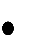 коррекция и развитие познавательной деятельности и личностных качеств обучающихся с умственной отсталостью (интеллектуальными нарушениями) средствами математики с учетом их индивидуальных возможностей;  формирование положительных качеств личности, в частности аккуратности, настойчивости, трудолюбия, самостоятельности, терпеливости, любознательности, умений планировать свою деятельность, доводить начатое дело до конца, осуществлять контроль и самоконтроль. Пропедевтика. Свойства предметов Предметы, обладающие определенными свойствами: цвет, форма, размер (величина), назначение. Слова: каждый, все, кроме, остальные (оставшиеся), другие. Сравнение предметов Сравнение двух предметов, серии предметов. Сравнение предметов, имеющих объем, площадь, по величине: большой, маленький, больше, меньше, равные, одинаковые по величине; равной, одинаковой, такой же величины. Сравнение предметов по размеру. Сравнение двух предметов: длинный, короткий (широкий, узкий, высокий, низкий, глубокий, мелкий, толстый, тонкий); длиннее, короче (шире, уже, выше, ниже, глубже, мельче, толще, тоньше); равные, одинаковые по длине (ширине, высоте, глубине, толщине); равной, одинаковой, такой же длины (ширины, высоты, глубины, толщины). Сравнение трех-четырех предметов по длине (ширине, высоте, глубине, толщине); длиннее, короче (шире, уже, выше, ниже, глубже, мельче, тоньше, толще); самый длинный, самый короткий (самый широкий, узкий, высокий, низкий, глубокий, мелкий, толстый, тонкий). Сравнение двух предметов по массе (весу): тяжелый, легкий, тяжелее, легче, равные, одинаковые по тяжести (весу), равной, одинаковой, такой же тяжести (равного, одинакового, такого же веса). Сравнение трех-четырех предметов по тяжести (весу): тяжелее, легче, самый тяжелый, самый легкий. Сравнение предметных совокупностей по количеству предметов, их составляющих Сравнение двух-трех предметных совокупностей. Слова: сколько, много, мало, больше, меньше, столько же, равное, одинаковое количество, немного, несколько, один, ни одного. Сравнение количества предметов одной совокупности до и после изменения количества предметов, ее составляющих. Сравнение небольших предметных совокупностей путем установления взаимно однозначного соответствия между ними или их частями: больше, меньше, одинаковое, равное количество, столько же, сколько, лишние, недостающие предметы. Сравнение объемов жидкостей, сыпучих веществ Сравнение объемов жидкостей, сыпучих веществ в одинаковых емкостях. Слова: больше, меньше, одинаково, равно, столько же. Сравнение объемов жидкостей, сыпучего вещества в одной емкости до и после изменения объема. Положение предметов в пространстве, на плоскости Положение предметов в пространстве, на плоскости относительно учащегося, по отношению друг к другу: впереди, сзади, справа, слева, правее, левее, вверху, внизу, выше, ниже, далеко, близко, дальше, ближе, рядом, около, здесь, там, на, в, внутри, перед, за, над, под, напротив, между, в середине, в центре. Ориентировка на листе бумаги: вверху, внизу, справа, слева, в середине (центре); верхний, нижний, правый, левый край листа; то же для сторон: верхняя, нижняя, правая, левая половина, верхний правый, левый, нижний правый, левый углы. Единицы измерения и их соотношения Единица времени — сутки. Сутки: утро, день, вечер, ночь. Сегодня, завтра, вчера, на следующий день, рано, поздно, вовремя, давно, недавно, медленно, быстро. Сравнение по возрасту: молодой, старый, моложе, старше. Геометрический материал Круг, квадрат, прямоугольник, треугольник. Шар, куб, брус. Нумерация. Счет предметов. Чтение и запись чисел в пределах 100. Разряды. Представление чисел в виде суммы разрядных слагаемых. Сравнение и упорядочение чисел, знаки сравнения. Единицы измерения и их соотношения. Величины и единицы их измерения. Единица массы (килограмм), емкости (литр), времени (минута, час, сутки, неделя, месяц, год), стоимости (рубль, копейка), длины (миллиметр, сантиметр, дециметр, метр). Соотношения между единицами измерения однородных величин. Сравнение и упорядочение однородных величин. Арифметические действия. Сложение, вычитание, умножение и деление неотрицательных целых чисел. Названия компонентов арифметических действий, знаки действий. Таблица сложения. Таблица умножения и деления. Арифметические действия с числами 0 и 1. Взаимосвязь арифметических действий. Нахождение неизвестного компонента арифметического действия. Числовое выражение. Скобки. Порядок действий. Нахождение значения числового выражения. Использование свойств арифметических действий в вычислениях (переместительное свойство сложения и умножения). Алгоритмы письменного сложения, вычитания, умножения и деления. Способы проверки правильности вычислений. Арифметические задачи. Решение текстовых задач арифметическим способом. Простые арифметические задачи на нахождение суммы и разности (остатка). Простые арифметические задачи на увеличение (уменьшение) чисел на несколько единиц. Простые арифметические задачи на нахождение произведения, частного (деление на равные части, деление по содержанию); увеличение в несколько раз, уменьшение в несколько раз. Прос- тые арифметические задачи на нахождение неизвестного слагаемого. Задачи, содержащие отношения «больше на (в)…», «меньше на (в)…». Задачи на расчет стоимости (цена, коли- чество, общая стоимость товара). Составные арифметические задачи, решаемые в два дей- ствия. Геометрический материал. Пространственные отношения. Взаимное расположение предметов в пространстве и на плоскости (выше—ниже, слева—справа, сверху—снизу, ближе— дальше, между и пр.). Геометрические фигуры. Распознавание и изображение геометрических фигур: точка, линия (кривая, прямая), отрезок, ломаная, угол, многоугольник, треугольник, прямоугольник, квадрат, окружность, круг. Замкнутые и незамкнутые кривые: окружность, дуга. Ломаные линии — замкнутая, незамкнутая. Граница многоугольника — замкнутая ломаная линия. Использование чертежных инструментов для выполнения построений. Измерение длины отрезка. Сложение и вычитание отрезков. Измерение отрезков ломаной и вычисление ее длины. Взаимное положение на плоскости геометрических фигур (пересечение, точки пересечения). Геометрические формы в окружающем мире. Распознавание и называние: куб, шар. Окружающий мир Пояснительная записка Основная цель предмета Окружающий мир заключается в формировании первоначальных знаний о живой и неживой природе; понимании простейших взаимосвязей, существующих между миром природы и человека. Курс «Мир природы и человека» является начальным звеном формирования естествоведческих знаний, пропедевтическим этапом формирования у учащихся умений наблюдать, анализировать, взаимодействовать с окружающим миром. Содержание дисциплины предусматривает знакомство с объектами и явлениями окружающего мира и дает возможность постепенно раскрывать причинно-следственные связи между природными явлениями и жизнью человека. При отборе содержания курса «Мир природы и человека» учтены современные научные данные об особенностях познавательной деятельности, эмоционально волевой регуляции, поведения младших школьников с умственной отсталостью (интеллектуальными нарушениями). Программа реализует современный взгляд на обучение естествоведческим дисциплинам, который выдвигает на первый план обеспечение: ― практического взаимодействия обучающихся с умственной отсталостью (интеллектуальными нарушениями) с предметами познания, по возможности в натуральном виде и в естественных условиях или в виде макетов в специально созданных учебных ситуациях; ― накопления представлений об объектах и явлениях окружающего мира через взаимодействие с различными носителями информации: устным и печатным словом, иллюстрациями, практической деятельностью в процессе решения учебно-познавательных задач, в совместной деятельности друг с другом в процессе решения проблемных  ситуаций и т.п.; ― закрепления представлений, постоянное обращение к уже изученному, систематизации знаний и накоплению опыта взаимодействия с предметами познания в игровой, коммуникативной и учебной деятельности; ― постепенного усложнения содержания предмета: расширение характеристик предмета познания, преемственность изучаемых тем. Основное внимание при изучении курса «Мир природы и человека» уделено формированию представлений об окружающем мире: живой и неживой природе, человеке, месте человека в природе, взаимосвязях человека и общества с природой. Практическая направленность учебного предмета реализуется через развитие способности к использованию знаний о живой и неживой природе, об особенностях человека как биосоциального существа для осмысленной и самостоятельной организации безопасной жизни в конкретных условиях. Структура курса представлена следующими разделами: «Сезонные изменения», «Неживая природа», «Живая природа (в том числе человек)», «Безопасное поведение». Повышение эффективности усвоения учебного содержания требует организации большого количества наблюдений, упражнений, практических работ, игр, экскурсий для ознакомления и накопления опыта первичного взаимодействия с изучаемыми объектами и явлениями.  Сезонные изменения Временные изменения. День, вечер, ночь, утро. Сутки, время суток. Время суток и солнце (по результатам наблюдений). Время суток на циферблате часов. Дни недели, порядок следования, рабочие и выходные дни. Неделя и месяц. Времена года: Осень. Зима. Весна. Лето. Основные признаки каждого времени года (изменения в неживой природе, жизни растений, животных и человека) Месяцы осенние, зимние, весенние, летние. Порядок месяцев в сезоне; в году, начиная с января. Календарь Осень ― начальная осень, середина сезона, поздняя осень. Зима ― начало, середина, конец зимы. Весна ― ранняя, середина весны, поздняя весна. Смена времен года. Значение солнечного тепла и света. Преемственность сезонных изменений. Взаимозависимость изменений в неживой и живой природе, жизни людей (в том числе и по результатам наблюдений). Сезонные изменения в неживой природе Изменения, происходящие в природе в разное время года, с постепенным нараста- нием подробности описания качественных изменений: температура воздуха (тепло – холо- дно, жара, мороз, замеры температуры); осадки (снег – дождь, иней, град); ветер (холод- ный – теплый, направление и сила, на основе наблюдений); солнце (яркое – тусклое, боль- шое – маленькое, греет, светит) облака (облака, тучи, гроза), состояние водоемов (ручьи, лужи, покрылись льдом, теплая - холодная вода), почвы (сухая - влажная – заморозки). Солнце и изменения в неживой и живой природе. Долгота дня зимой и летом. Растения и животные в разное время года Жизнь растений и животных (звери, птицы, рыбы, насекомые) в разные сезоны года. Сбор листьев, плодов и семян. Ознакомление с названиями растений и животных. Раннецветущие, летние и осенние растения. Увядание и появление растений. Подкормка птиц. Весенний сбор веток для гнездования птиц. Сад, огород. Поле, лес в разное время года. Домашние и дикие животные в разное время года. Одежда людей, игры детей, труд людей в разное время года Одежда людей в разное время года. Одевание на прогулку. Учет времени года, погоды, предполагаемых занятий (игры, наблюдения, спортивные занятия). Игры детей в разные сезоны года. Труд людей в сельской местности и городе в разное время года. Предупреждение простудных заболеваний, гриппа, травм в связи с сезонными особенностями (похолодание, гололед, жара и пр.)  Неживая природа Солнце, облака, луна, звезды. Воздух. Земля: песок, глина, камни. Почва. Вода. Узнавание и называние объектов неживой природы. Простейшие признаки объектов неживой природы по основным параметрам: внешний вид, наиболее существенные и заметные свойства (выделяемые при наблюдении ребенком), место в природе, значение. Элементарные сведения о Земле, как планете, и Солнце – звезде, вокруг которой  в космосе двигается Земля.  Живая природа Растения Растения культурные. Овощи. Фрукты. Ягоды. Арбуз, дыня, тыква. Зерновые культуры. Внешний вид, место произрастания, использование. Значение для жизни человека. Употребление в пищу. Растения комнатные. Название. Внешнее строение (корень, стебель, лист). Уход. Растения дикорастущие. Деревья. Кустарники. Травянистые растения. Корень, стебель, лист, цветок, плод и семена. Первичные представление о способах размножения. Развитие растение из семени на примере гороха или фасоли. Значение растений в природе. Охрана, использование человеком. Грибы Шляпочные грибы: съедобные и не съедобные. Название. Место произрастания. Внешний вид. Значение в природе. Использование человеком. Животные Животные домашние. Звери. Птицы. Названия. Внешнее строение: части тела. Условия обитания, чем кормятся сами животные, чем кормят их люди. Место в жизни человека (для чего содержат животное), забота и уход за животным. Скотный двор, птичник, ферма. Животные дикие. Звери. Птицы. Змеи. Лягушка. Рыбы. Насекомые. Названия. Внешнее строение: названия частей тела. Место обитания, питание, образ жизни. Роль в природе. Помощь птицам зимой (подкормка, изготовление кормушек) и весной в период гнездования (сбор веток для гнезд, соблюдение тишины и уединенности птиц  на  природе). Охрана природы: наблюдения за жизнью живой природы, уход за комнатными растениями, посадка и уход за растением, бережное отношение к дикорастущим растениям, правили сбора урожая грибов и лесных ягод, ознакомление с правилами ухода за домашними животными, подкормка птиц зимой, сбор веток в период гнездования, ознакомление с видами помощи диким животным, и т.п. Человек Мальчик и девочка. Возрастные группы (малыш, школьник, молодой человек, взрослый, пожилой). Строение тела человека (голова, туловище, ноги и руки (конечности). Ориенти- ровка в схеме тела на картинке и на себе. Голова, лицо: глаза, нос, рот, уши. Покровы тела: кожа, ногти, волосы. Гигиена кожи, ногтей, волос (мытье, расчесывание, обстригание). Зубы. Гигиена полости рта (чистка зубов, полоскание). Гигиена рук (мытье). Органы чувств человека (глаза, уши, нос, язык, кожа). Значение в жизни человека (ознакомление с жизнью вокруг, получение новых впечатлений). Гигиена органов чувств. Бережное отношение к себе, соблюдение правил охраны органов чувств, соблюдение режима работы и отдыха. Первичное ознакомление с внутренним строением тела человека (внутренние органы). Здоровый образ жизни: гигиена жилища (проветривание, регулярная уборка), гигиена питания (полноценное и регулярное питание: овощи, фрукты, ягоды, хлеб, молочные продукты, мясо, рыба). Режим сна, работы. Личная гигиена (умывание, прием ванной), прогулки и занятия спортом . Человек – член общества: член семьи, ученик, одноклассник, друг.. Личные вещи ребенка: гигиенические принадлежности, игрушки, учебные вещи, одежда, обувь. Вещи мальчиков и девочек. Профессии людей ближайшего окружения ребенка Магазины («овощи-фрукты», продуктовый, промтоварный (одежда, обувь, бытовая техника или др.), книжный). Зоопарк или краеведческий музей. Почта. Больница. Поликлиника. Аптека. Назначение учреждения. Основные профессии людей, работающих в учреждении. Правила поведения в магазине. Транспорт. Назначение. Называние отдельных видов транспорта (машины легковые и грузовые, метро, маршрутные такси, трамваи, троллейбусы, автобусы). Городской пассажирский транспорт. 	Транспорт междугородний. Вокзалы и аэропорты. Правила поведения. Наша Родина - Россия. Наш город. Населенные пункты. Столица. Флаг, Герб, Гимн России. Президент России. Наша национальность. Некоторые другие национальности. Национальные костюмы. Россия – многонациональная страна. Праздники нашей страны. Достижение нашей страны в науке и искусствах. Великие люди страны или края. Деньги нашей страны. Получение и расходование денег.  Безопасное поведение Предупреждение заболеваний и травм. Профилактика простуд: закаливание, одевание по погоде, проветривание помещений, предупреждение появления сквозняков. Профилактика вирусных заболеваний (гриппа) – прием витаминов, гигиена полости носа и рта, предупреждение контактов с больными людьми. Поведение во время простудной (постельный режим, соблюдение назначений врача) и инфекционной болезни (изоляция больного, проветривание, отдельная посуда и стирка белья, прием лекарств по назначению врача, постельный режим). Вызов врача из поликлиники. Случаи обращения в больницу. Простейшие действия при получении травмы: обращение за помощью к учителю, элементарное описание ситуации приведшей к травме и своего состояния (что и где болит). Поведение при оказании медицинской помощи. Безопасное поведение в природе. Правила поведения человека при контакте с домашним животным. Правила поведения человека с диким животным в зоопарке, в природе. Правила поведение в лесу, на воде, в грозу. Предупреждение отравления ядовитыми грибами, ягодами. Признаки. Вызов скорой помощи по телефону. Описание состояния больного. Правила поведения с незнакомыми людьми, в незнакомом месте. Правила поведения на улице. Движения по улице группой. Изучение ПДД: сигналы светофора, пешеходный переход, правила нахождения ребенка на улице (сопровождение взрослым, движение по тротуару, переход улицы по пешеходному переходу). Правила безопасного поведения в общественном транспорте. Правила безопасного использование учебных принадлежностей, инструментов для практических работ и опытов, с инвентарем для уборки класса. Правила обращения с горячей водой (в кране, в чайнике), электричеством, газом (на кухне). Телефоны первой помощи. Звонок по телефону экстренных служб. Музыка Пояснительная записка «Музыка» ― учебный предмет, предназначенный для формирования у обучающих- ся с умственной отсталостью (интеллектуальными нарушениями) элементарных знаний, умений и навыков в области музыкального искусства, развития их музыкальных спо- собностей, мотивации к музыкальной деятельности. Цель ― приобщение к музыкальной культуре обучающихся с УО (ИН) как к неотъемлемой части духовной культуры. Задачи учебного предмета «Музыка»: ― накопление первоначальных впечатлений от музыкального искусства и получение доступного опыта (овладение элементарными музыкальными знаниями, слушательскими и доступными исполнительскими умениями). ― приобщение к культурной среде, дающей обучающемуся впечатления от музыкального искусства, формирование стремления и привычки к слушанию музыки, посещению концертов, самостоятельной музыкальной деятельности и др. ― развитие способности получать удовольствие от музыкальных произведений, выделение собственных предпочтений в восприятии музыки, приобретение опыта самостоятельной музыкально деятельности. ― формирование простейших эстетических ориентиров и их использование в организации обыденной жизни и праздника. ― развитие восприятия, в том числе восприятия музыки, мыслительных процессов, певческого голоса, творческих способностей обучающихся. Коррекционная направленность учебного предмета «Музыка» обеспечивается композиционностъю, игровой направленностью, эмоциональной дополнительностью используемых методов. Музыкально-образовательный процесс основан на принципе индивидуализации и дифференциации процесса музыкального воспитания, взаимосвязи обучения и воспитания, оптимистической перспективы, комплексности обучения, доступности, систематичности и последовательности, наглядности. Содержание учебного предмета В содержание программы входит овладение обучающимися с УО (ИН) в доступной для них форме и объеме следующими видами музыкальной деятельности: восприятие музыки, хоровое пение, элементы музыкальной грамоты, игра на музыкальных инструментах детского оркестра. Содержание программного материала уроков состоит из элементарного теоретического материала, доступных видов музыкальной деятельности, музыкальных произведений для слушания и исполнения, вокальных упражнений. Восприятие музыки Репертуар для слушания: произведения отечественной музыкальной культуры; музыка народная и композиторская; детская, классическая, современная. Примерная тематика произведений: о природе, труде, профессиях, общественных явлениях, детстве, школьной жизни и т.д. Жанровое разнообразие: праздничная, маршевая, колыбельная песни и пр. Слушание музыки: ― овладение умением спокойно слушать музыку, адекватно реагировать на художественные образы, воплощенные в музыкальных произведениях; развитие элементарных представлений о многообразии внутреннего содержания прослушиваемых произведений; ― развитие эмоциональной отзывчивости и эмоционального реагирования на произведения различных музыкальных жанров и разных по своему характеру; ― развитие умения передавать словами внутреннее содержание музыкального произведения; ― развитие умения определять разнообразные по форме и характеру музыкальные произведения (марш, танец, песня; весела, грустная, спокойная мелодия); ― развитие умения самостоятельно узнавать и называть песни по вступлению; развитие умения различать мелодию и сопровождение в песне и в инструментальном произведении; ― развитие умения различать части песни (запев, припев, проигрыш, окончание); ― ознакомление с пением соло и хором; формирование представлений о различных музыкальных коллективах (ансамбль, оркестр); ― знакомство с музыкальными инструментами и их звучанием (фортепиано, барабан, скрипка и др.) Навык пения: ― обучение певческой установке: непринужденное, но подтянутое положение  корпуса с расправленными спиной и плечами, прямое свободное положение головы,  устойчивая опора на обе ноги, свободные руки; ―  работа над певческим дыханием: развитие умения бесшумного глубокого, одновременного вдоха, соответствующего характеру и темпу песни; формирование умения брать дыхание перед началом музыкальной фразы; отработка навыков экономного  	34 выдоха, удерживания дыхания на более длинных фразах; развитие умения быстрой, спокойной смены дыхания при исполнении песен, не имеющих пауз между фразами; развитие умения распределять дыхание при исполнении напевных песен с различными  динамическими оттенками (при усилении и ослаблении дыхания); ―  пение коротких попевок на одном дыхании; ―  формирование устойчивого навыка естественного, ненапряженного звучания; развитие умения правильно формировать гласные и отчетливо произносить согласные звуки, интонационно выделять гласные звуки в зависимости от смысла текста песни; развитие умения правильно формировать гласные при пении двух звуков на один слог;  развитие умения отчетливого произнесения текста в темпе исполняемого произведения; ―  развитие умения мягкого, напевного, легкого пения (работа над кантиленой - способностью певческого голоса к напевному исполнению мелодии); ―  активизация внимания к единой правильной интонации; развитие точного  интонирования мотива выученных песен в составе группы и индивидуально; ―  развитие слухового внимания и чувства ритма в ходе специальных ритмических  упражнений; развитие умения воспроизводить куплет хорошо знакомой песни путем  беззвучной артикуляции в сопровождении инструмента; ―  дифференцирование звуков по высоте и направлению движения мелодии (звуки высокие, средние, низкие; восходящее, нисходящее движение мелодии, на одной высоте); развитие умения показа рукой направления мелодии (сверху вниз или снизу вверх);  развитие умения определять сильную долю на слух; ―  развитие понимания содержания песни на основе характера ее мелодии  (веселого, грустного, спокойного) и текста; выразительно-эмоциональное исполнение  выученных песен с простейшими элементами динамических оттенков; ―  развитие умения слышать вступление и правильно начинать пение вместе с педагогом и без него, прислушиваться к пению одноклассников; развитие пения в унисон; развитие устойчивости унисона; обучение пению выученных песен ритмично,  выразительно с сохранением строя и ансамбля; ―  развитие умения использовать разнообразные музыкальные средства (темп,  динамические оттенки) для работы над выразительностью исполнения песен; ―  получение эстетического наслаждения от собственного пения. Изобразительное искусство Основная цель изучения предмета заключается во всестороннем развитии личности обучающегося с УО (ИН) в процессе приобщения его к художественной культуре и обучения умению видеть прекрасное в жизни и искусстве; формировании элементарных знаний об изобразительном искусстве, общих и специальных умений и навыков изобразительной деятельности (в рисовании, лепке, аппликации), развитии зрительного восприятия формы, величины, конструкции, цвета предмета, его положения в пространстве, а также адекватного отображения его в рисунке, аппликации, лепке; развитие умения пользоваться полученными практическими навыками в повседневной жизни. Основные задачи изучения предмета: Воспитание интереса к изобразительному искусству. Раскрытие значения изобразительного искусства в жизни человека Воспитание в детях эстетического чувства и понимания красоты окружающего мира, художественного вкуса. Формирование элементарных знаний о видах и жанрах изобразительного искусства искусствах. Расширение художественно-эстетического кругозора; Развитие эмоционального восприятия произведений искусства, умения анализировать их содержание и формулировать своего мнения о них. Формирование знаний элементарных основ реалистического рисунка. Обучение изобразительным техникам и приёмам с использованием различных материалов, инструментов и приспособлений, в том числе экспериментирование и работа в нетрадиционных техниках. Обучение разным видам изобразительной деятельности (рисованию, аппликации, лепке). Обучение правилам и законам композиции, цветоведения, построения орнамента и др., применяемых в разных видах изобразительной деятельности. Формирование умения создавать простейшие художественные образы с натуры и по образцу, по памяти, представлению и воображению. Развитие умения выполнять тематические и декоративные композиции. Воспитание у учащихся умения согласованно и продуктивно работать в группах, выполняя определенный этап работы для получения результата общей изобразительной деятельности («коллективное рисование», «коллективная аппликация»). Коррекция недостатков психического и физического развития обучающихся на уроках изобразительного искусства заключается в следующем: ― коррекции познавательной деятельности учащихся путем систематического и целенаправленного воспитания и совершенствования у них правильного восприятия формы, строения, величины, цвета предметов, их положения в пространстве, умения находить в изображаемом объекте существенные признаки, устанавливать сходство и различие между предметами; ― развитии аналитических способностей, умений сравнивать, обобщать; формирование умения ориентироваться в задании, планировать художественные работы, последовательно выполнять рисунок, аппликацию, лепку предмета; контролировать свои действия; ― коррекции ручной моторики; улучшения зрительно-двигательной координации путем использования вариативных и многократно повторяющихся действий с применением разнообразных технических приемов рисования, лепки и выполнения аппликации. ― развитие зрительной памяти, внимания, наблюдательности, образного мышления, представления и воображения. Примерное содержание предмета Содержание программы отражено в пяти разделах: «Подготовительный период обучения», «Обучение композиционной деятельности», «Развитие умений воспринимать и изображать форму предметов, пропорции, конструкцию»; «Развитие восприятия цвета предметов и формирование умения передавать его в живописи», «Обучение восприятию произведений искусства». Программой предусматриваются следующие виды работы: ― рисование с натуры и по образцу (готовому изображению); рисование по памяти, представлению и воображению; рисование на свободную и заданную тему; декоративное рисование. ― лепка объемного и плоскостного изображения (барельеф на картоне) с натуры или по образцу, по памяти, воображению; лепка на тему; лепка декоративной композиции; ― выполнение плоскостной и полуобъемной аппликаций (без фиксации деталей на изобразительной поверхности («подвижная аппликация») и с фиксацией деталей на изобразительной плоскости с помощью пластилина и клея) с натуры, по образцу, представлению, воображению; выполнение предметной, сюжетной и декоративной аппликации; ― проведение беседы о содержании рассматриваемых репродукций с картины художников, книжной иллюстрации, картинки, произведения народного и декоративно- прикладного искусства. Введение Человек и изобразительное искусство; урок изобразительного искусства; правила поведения и работы на уроках изобразительного искусства; правила организации рабочего места; материалы и инструменты, используемые в процессе изобразительной деятельности; правила их хранения. Подготовительный период обучения Формирование организационных умений: правильно сидеть, правильно держать и пользоваться инструментами (карандашами, кистью, красками), правильно располагать изобразительную поверхность на столе. Сенсорное воспитание: различение формы предметов при помощи зрения, осязания и обводящих движений руки; узнавание и показ основных геометрических фигур и тел (круг, квадрат, прямоугольник, шар, куб); узнавание, называние и отражение в аппликации и рисунке цветов спектра; ориентировка на плоскости листа бумаги. Развитие моторики рук: формирование правильного удержания карандаша и кисточки; формирование умения владеть карандашом; формирование навыка произвольной регуляции нажима; произвольного темпа движения (его замедление и ускорение), прекращения движения в нужной точке; направления движения. Обучение приемам работы в изобразительной деятельности (лепке, выполнении аппликации, рисовании):  Приемы лепки: ― отщипывание кусков от целого куска пластилина и разминание; ― размазывание по картону; ― скатывание, раскатывание, сплющивание; ― примазывание частей при составлении целого объемного изображения.  Приемы работы с «подвижной аппликацией» для развития целостного восприятия объекта при подготовке детей к рисованию: ― складывание целого изображения из его деталей без фиксации на плоскости листа; ― совмещение аппликационного изображения объекта с контурным рисунком геометрической фигуры без фиксации на плоскости листа; ― расположение деталей предметных изображений или силуэтов на листе бумаги в соответствующих пространственных положениях; ― составление по образцу композиции из нескольких объектов без фиксации на плоскости листа.  Приемы выполнения аппликации из бумаги: ― приемы работы ножницами; ― раскладывание деталей аппликации на плоскости листа относительно друг друга в соответствии с пространственными отношениями: внизу, наверху, над, под, справа от …, слева от …, посередине; ― приемы соединения деталей аппликации с изобразительной поверхностью с помощью пластилина. ― приемы наклеивания деталей аппликации на изобразительную поверхность с помощью клея.  Приемы рисования твердыми материалами (карандашом, фломастером, ручкой): ― рисование с использованием точки (рисование точкой; рисование по заранее расставленным точкам предметов несложной формы по образцу). ― рисование разнохарактерных линий (упражнения в рисовании по клеткам прямых вертикальных, горизонтальных, наклонных, зигзагообразных линий; рисование дугообразных, спиралеобразных линии; линий замкнутого контура (круг, овал). Рисование по клеткам предметов несложной формы с использованием этих линии (по образцу); ― рисование без отрыва руки с постоянной силой нажима и изменением силы нажима на карандаш. Упражнения в рисовании линий. Рисование предметов несложных форм (по образцу); ― штрихование внутри контурного изображения; правила штрихования; приемы штрихования (беспорядочная штриховка и упорядоченная штриховка в виде сеточки); ― рисование карандашом линий и предметов несложной формы двумя руками.  Приемы работы красками: ― приемы рисования руками: точечное рисование пальцами; линейное рисование пальцами; рисование ладонью, кулаком, ребром ладони; ― приемы трафаретной печати: печать тампоном, карандашной резинкой, смятой бумагой, трубочкой и т.п.; приемы кистевого письма: промакивание кистью; наращивание массы; рисование сухой кистью; рисование по мокрому листу и т.д. Обучение действиям с шаблонами и трафаретами: ― правила обведения шаблонов; ― обведение шаблонов геометрических фигур, реальных предметов несложных форм, букв, цифр. Обучение композиционной деятельности Развитие умений воспринимать и изображать форму предметов, пропорции, конструкцию Формирование понятий: «предмет», «форма», «фигура», «силуэт», «деталь», «часть», «элемент», «объем», «пропорции», «конструкция», «узор», «орнамент», «скульптура», «барельеф», «симметрия», «аппликация» и т.п. Разнообразие форм предметного мира. Сходство и контраст форм. Геометрические фигуры. Природные формы. Трансформация форм. Передача разнообразных предметов на плоскости и в пространстве и т.п. Обследование предметов, выделение их признаков и свойств, необходимых для передачи в рисунке, аппликации, лепке предмета. Соотнесение формы предметов с геометрическими фигурами (метод обобщения). Передача пропорций предметов. Строение тела человека, животных и др. Передача движения различных одушевленных и неодушевленных предметов. Приемы и способы передачи формы предметов: лепка предметов из отдельных деталей и целого куска пластилина; составление целого изображения из деталей, вырезанных из бумаги; вырезание или обрывание силуэта предмета из бумаги по контурной линии; рисование по опорным точкам, дорисовывание, обведение шаблонов, рисование по клеткам, самостоятельное рисование формы объекта и т.п. Сходство и различия орнамента и узора. Виды орнаментов по форме: в полосе, замкнутый, сетчатый, по содержанию: геометрический, растительный, зооморфный, геральдический и т.д. Принципы построения орнамента в полосе, квадрате, круге, треугольнике (повторение одного элемента на протяжении всего орнамента; чередование элементов по форме, цвету; расположение элементов по краю, углам, в центре и т.п.). Практическое применение приемов и способов передачи графических образов в лепке, аппликации, рисунке. Развитие восприятия цвета предметов и формирование умения передавать его в рисунке с помощью красок Понятия: «цвет», «спектр», «краски», «акварель», «гуашь», «живопись» и т.д. Цвета солнечного спектра (основные, составные, дополнительные). Теплые и холодные цвета. Смешение цветов. Практическое овладение основами цветоведения. Различение и обозначением словом, некоторых ясно различимых оттенков цветов. Работа кистью и красками, получение новых цветов и оттенков путем смешения на палитре основных цветов, отражение светлотности цвета (светло-зеленый, темно-зеленый и т.д.). Эмоциональное восприятие цвета. Передача с помощью цвета характера персонажа, его эмоционального состояния (радость, грусть). Роль белых и черных красок в эмоциональном звучании и выразительность образа. Подбор цветовых сочетаний при создании сказочных образов: добрые, злые образы. Приемы работы акварельными красками: кистевое письмо ― примакивание кистью; рисование сухой кистью; рисование по мокрому листу (алла прима), послойная живопись (лессировка) и т.д. Практическое применение цвета для передачи графических образов в рисовании с натуры или по образцу, тематическом и декоративном рисовании, аппликации. Обучение восприятию произведений искусства Примерные темы бесед: «Изобразительное искусство в повседневной жизни человека. Работа художников, скульпторов, мастеров народных промыслов, дизайнеров». «Виды изобразительного искусства». Рисунок, живопись, скульптура, декоративно- прикладное искусства, архитектура, дизайн. «Как и о чем создаются картины» Пейзаж, портрет, натюрморт, сюжетная картина. Какие материалы использует художник (краски, карандаши и др.). Красота и разнообразие природы, человека, зданий, предметов, выраженные средствами живописи и графики. Художники создали произведения живописи и графики: И. Билибин, В. Васнецов, Ю. Васнецов, В. Канашевич, А. Куинджи, А Саврасов, И .Остроухова, А. Пластов, В. Поленов, И Левитан, К. Юон, М. Сарьян, П. Сезан, И. Шишкин и т.д. «Как и о чем создаются скульптуры». Скульптурные изображения (статуя, бюст, статуэтка, группа из нескольких фигур). Какие материалы использует скульптор (мрамор, гранит, глина, пластилин и т.д.). Объем – основа языка скульптуры. Красота человека, животных, выраженная средствами скульптуры. Скульпторы создали произведения скульптуры: В. Ватагин, А. Опекушина, В. Мухина и т.д. «Как и для чего создаются произведения декоративно-прикладного искусства». Истоки этого искусства и его роль в жизни человека (украшение жилища, предметов быта, орудий труда, костюмы). Какие материалы используют художники-декораторы. Разнообразие форм в природе как основа декоративных форм в прикладном искусстве (цветы, раскраска бабочек, переплетение ветвей деревьев, морозные узоры на стеклах). Сказочные образы в народной культуре и декоративно-прикладном искусстве. Ознакомление с произведениями народных художественных промыслов в России с учетом местных условий. Произведения мастеров расписных промыслов (хохломская, городецкая, гжельская, жостовская роспись и т.д.). Физическая культура Пояснительная записка Физическая культура является составной частью образовательного процесса обуча- ющихся с УО (ИН). Она решает образовательные, воспитательные, коррекционно- развивающие и лечебно-оздоровительные задачи. Физическое воспитание рассматривается и реализуется комплексно и находится в тесной связи с умственным, нравственным, эстетическим, трудовым обучением; занимает одно из важнейших мест в подготовке этой категории обучающихся к самостоятельной жизни, производительному труду, воспитывает положительные качества личности, способствует социальной интеграции школьников в общество. Основная цель изучения данного предмета заключается во всестороннем разви- тии личности обучающихся с УО (ИН) в процессе приобщения их к физической культуре, коррекции недостатков психофизического развития, расширении индивидуальных двигательных возможностей, социальной адаптации. Основные задачи изучения предмета: Разнородность состава учащихся начального звена по психическим, двигательным и физическим данным выдвигает ряд конкретных задач физического воспитания: ― коррекция нарушений физического развития; ― формирование двигательных умений и навыков; ― развитие двигательных способностей в процессе обучения; ― укрепление здоровья и закаливание организма, формирование правильной осанки; ― раскрытие возможных избирательных способностей и интересов ребенка для освоения доступных видов спортивно-физкультурной деятельности; ― формирование и воспитание гигиенических навыков при выполнении физических упражнений; ― формирование установки на сохранение и укрепление здоровья, навыков здорового и безопасного образа жизни; ― поддержание устойчивой физической работоспособности на достигнутом уровне; ― формирование познавательных интересов, сообщение доступных теоретических сведений по физической культуре; ― воспитание устойчивого интереса к занятиям физическими упражнениями; ― воспитание нравственных, морально-волевых качеств (настойчивости, смелости), навыков культурного поведения; Коррекция недостатков психического и физического развития с учетом возрастных особенностей обучающихся, предусматривает: ― обогащение чувственного опыта; ― коррекцию и развитие сенсомоторной сферы; ― формирование навыков общения, предметно-практической и познавательной деятельности. Содержание программы отражено в пяти разделах: «Знания о физической культуре», «Гимнастика», «Легкая атлетика», «Лыжная подготовка», «Игры». Каждый из перечисленных разделов включает некоторые теоретические сведения и материал для практической подготовки обучающихся. Программой предусмотрены следующие виды работы: ― беседы о содержании и значении физических упражнений для повышения качества здоровья и коррекции нарушенных функций; ― выполнение физических упражнений на основе показа учителя; ― выполнение физических упражнений без зрительного сопровождения, под словесную инструкцию учителя; ― самостоятельное выполнение упражнений; ― занятия в тренирующем режиме; ― развитие двигательных качеств на программном материале гимнастики, легкой атлетики, формирование двигательных умений и навыков в процессе подвижных игр. Знания о физической культуре Чистота одежды и обуви. Правила утренней гигиены и их значение для человека. Правила поведения на уроках физической культуры (техника безопасности). Чистота зала, снарядов. Значение физических упражнений для здоровья человека. Формирование понятий: опрятность, аккуратность. Физическая нагрузка и отдых. Физическое развитие. Осанка. Физические качества. Понятия о предварительной и исполнительной командах. Предупреждение травм во время занятий. Значение и основные правила закаливания. Понятия: физическая культура, физическое воспитание. Гимнастика Теоретические сведения. Одежда и обувь гимнаста. Элементарные сведения о гимнастических снарядах и предметах. Правила поведения на уроках гимнастики. Понятия: колонна, шеренга, круг. Элементарные сведения о правильной осанке, равновесии. Элементарные сведения о скорости, ритме, темпе, степени мышечных  усилий. Развитие двигательных способностей и физических качеств с помощью средств гимнастики. Практический материал.  Построения и перестроения.  Упражнения без предметов (коррегирующие и общеразвивающие упражнения): основные положения и движения рук, ног, головы, туловища; упражнения для расслабления мышц; мышц шеи; укрепления мышц спины и живота; развития мышц рук и плечевого пояса; мышц ног; на дыхание; для развития мышц кистей рук и пальцев; формирования правильной осанки; укрепления мышц туловища.  Упражнения с предметами: с гимнастическими палками; флажками; малыми обручами; малыми мячами; большим мячом; набивными мячами (вес 2 кг); упражнения на равновесие; лазанье и перелезание; упражнения для развития пространственно-временной дифференцировки и точности движений; переноска грузов и передача предметов; прыжки. Легкая атлетика Теоретические сведения. Элементарные понятия о ходьбе, беге, прыжках и метаниях. Правила поведения на уроках легкой атлетики. Понятие о начале ходьбы и бега; ознакомление учащихся с правилами дыхания во время ходьбы и бега. Ознакомление учащихся с правильным положением тела во время выполнения ходьбы, бега, прыжков, метаний. Значение правильной осанки при ходьбе. Развитие двигательных способностей и физических качеств средствами легкой атлетики. Практический материал: Ходьба. Ходьба парами по кругу, взявшись за руки. Обычная ходьба в умеренном темпе в колонне по одному в обход зала за учителем. Ходьба по прямой линии, ходьба на носках, на пятках, на внутреннем и внешнем своде стопы. Ходьба с сохранением правильной осанки. Ходьба в чередовании с бегом. Ходьба с изменением скорости. Ходьба с различным положением рук: на пояс, к плечам, перед грудью, за голову. Ходьба с изменением направлений по ориентирам и командам учителя. Ходьба с перешагиванием через большие мячи с высоким подниманием бедра. Ходьба в медленном, среднем и быстром темпе. Ходьба с выполнением упражнений для рук в чередовании с другими движениями; со сменой положений рук: вперед, вверх, с хлопками и т. д. Ходьба шеренгой с открытыми и с закрытыми глазами. Бег. Перебежки группами и по одному 15—20 м. Медленный бег с сохранением правильной осанки, бег в колонне за учителем в заданном направлении. Чередование бега и ходьбы на расстоянии. Бег на носках. Бег на месте с высоким подниманием бедра. Бег с высоким подниманием бедра и захлестыванием голени назад. Бег с преодолением простейших препятствий (канавки, подлезание под сетку, обегание стойки и т. д.). Быстрый бег на скорость. Медленный бег. Чередование бега и ходьбы. Высокий старт. Бег прямолинейный с параллельной постановкой стоп. Повторный бег на скорость. Низкий старт. Специальные беговые упражнения: бег с подниманием бедра, с захлестыванием голени назад, семенящий бег. Челночный бег. Прыжки. Прыжки на двух ногах на месте и с продвижением вперед, назад, вправо, влево. Перепрыгивание через начерченную линию, шнур, набивной мяч. Прыжки с ноги на ногу на отрезках до. Подпрыгивание вверх на месте с захватом или касанием висящего предмета (мяча). Прыжки в длину с места. Прыжки на одной ноге на месте, с продвижением вперед, в стороны. Прыжки с высоты с мягким приземлением. Прыжки в длину и высоту с шага. Прыжки с небольшого разбега в длину. Прыжки с прямого разбега в длину. Прыжки в длину с разбега без учета места отталкивания. Прыжки в высоту с прямого разбега способом «согнув ноги». Прыжки в высоту способом «перешагивание». Метание. Правильный захват различных предметов для выполнения метания одной и двумя руками. Прием и передача мяча, флажков, палок в шеренге, по кругу, в колонне. Произвольное метание малых и больших мячей в игре. Броски и ловля волейбольных мячей. Метание колец на шесты. Метание с места малого мяча в стенку правой и левой рукой. Метание большого мяча двумя руками из-за головы и снизу с места в стену. Броски набивного мяча (1 кг) сидя двумя руками из-за головы. Метание теннисного мяча с места одной рукой в стену и на дальность. Метание мяча с места в цель. Метание мячей с места в цель левой и правой руками. Метание теннисного мяча на дальность отскока от баскетбольного щита. Метание теннисного мяча на дальность с места. Броски набивного мяча (вес до 1 кг) различными способами двумя руками. Катание на конькахТеоретические сведения. Элементарные понятия о катании на коньках. Одежда и обувь конькобежца. Подготовка к занятиям на коньках. Правила поведения на уроках конькобежной подготовки. инвентарь; выбор коньков по размеру. Одежда и обувь для катания на коньках. Правила поведения на уроках.. Предупреждение травм и обморожений. Практический материал. Выполнение строевых команд. Передвижение на коньках. Повороты, торможение. Игры Теоретические сведения. Элементарные сведения о правилах игр и поведении во время игр. Правила игр. Элементарные игровые технико-тактические взаимодействия (выбор места, взаимодействие с партнером, командой и соперником). Элементарные сведения по овладению игровыми умениями (ловля мяча, передача, броски, удары по мячу Практический материал. Подвижные игры: Коррекционные игры; Игры с элементами общеразвивающих упражнений: игры с бегом; прыжками; лазанием; метанием и ловлей мяча (в том числе пионербол в 4-м классе); построениями и перестроениями; бросанием, ловлей, метанием. Технология Пояснительная записка Труд – это основа любых культурных достижений, один из главных видов деятельности в жизни человека. Огромное значение придается ручному труду в развитии ребенка, так как в нем заложены неиссякаемы резервы развития его личности, благоприятные условия для его обучения и воспитания. Основная цель изучения данного предмета заключается во всестороннем развитии личности учащегося младшего возраста с УО (ИН) в процессе формирования трудовой культуры и подготовки его к последующему профильному обучению в старших классах. Его изучение способствует развитию созидательных возможностей личности, творческих способностей, формированию мотивации успеха и достижений на основе предметно-преобразующей деятельности. Задачи изучения предмета: ― формирование представлений о материальной культуре как продукте творческой предметно-преобразующей деятельности человека. ― формирование представлений о гармоничном единстве природного и рукотворного мира и о месте в нём человека. ― расширение культурного кругозора, обогащение знаний о культурно- исторических традициях в мире вещей. ― расширение знаний о материалах и их свойствах, технологиях использования. ― формирование практических умений и навыков использования различных материалов в предметно-преобразующей деятельности. ― формирование интереса к разнообразным видам труда. ― развитие познавательных психических процессов (восприятия, памяти, воображения, мышления, речи). ― развитие умственной деятельности (анализ, синтез, сравнение, классификация, обобщение). ― развитие сенсомоторных процессов, руки, глазомера через формирование практических умений. ― развитие регулятивной структуры деятельности (включающей целеполагание, планирование, контроль и оценку действий и результатов деятельности в соответствии с поставленной целью). ― формирование информационной грамотности, умения работать с различными источниками информации. ― формирование коммуникативной культуры, развитие активности, целенаправленности, инициативности; духовно-нравственное воспитание и развитие социально ценных качеств личности. Коррекция интеллектуальных и физических недостатков с учетом их возрастных особенностей, которая предусматривает: ― коррекцию познавательной деятельности учащихся путем систематического и целенаправленного воспитания и совершенствования у них правильного восприятия формы, строения, величины, цвета предметов, их положения в пространстве, умения находить в трудовом объекте существенные признаки, устанавливать сходство и различие между предметами; ― развитие аналитико-синтетической деятельности, деятельности сравнения, обобщения; совершенствование умения ориентироваться в задании, планировании работы, последовательном изготовлении изделия; ― коррекцию ручной моторики; улучшение зрительно-двигательной координации путем использования вариативных и многократно повторяющихся действий с применением разнообразного трудового материала. Работа с пластилином Элементарные знания о пластилине (свойства материалов, цвет, форма). Глина ― строительный материал. Пластилин ― материал ручного труда. Организация рабочего места при выполнении лепных работ. Как правильно обращаться с пластилином. Инструменты для работы с пластилином. Лепка из пластилина разными способами: конс- труктивным,     пластическим,     комбинированным.     Приемы     работы: «разминание», «отщипывание кусочков пластилина», «размазывание по картону» (аппликация из пластилина), «раскатывание столбиками» (аппликация из пластилина), «скатывание шара»,  «раскатывание шара до овальной формы»,  «вытягивание одного  конца столбика», «сплющивание», «пришипывание», «примазывание» (объемные изделия). Лепка из пластилина геометрических тел (брусок, цилиндр, конус, шар). Лепка из пластилина, изделий имеющих прямоугольную, цилиндрическую, конусообразную и шарообразную форму. Работа с природными материалами Элементарные понятия о природных материалах (где используют, где находят, виды природных материалов). Историко-культурологические сведения (в какие игрушки из природных материалов играли дети в старину). Заготовка природных материалов. Инструменты, используемые с природными материалами (шило, ножницы) и правила работы с ними. Организация рабочего места работе с природными материалами. Способы соединения деталей (пластилин, острые палочки). Работа с засушенными листьями (аппликация, объемные изделия). Работа с еловыми шишками. Работа с тростниковой травой. Изготовление игрушек из желудей. Изготовление игрушек из скорлупы ореха (аппликация, объемные изделия). Работа с бумагой Элементарные сведения о бумаге (изделия из бумаги). Сорта и виды бумаги (бумага для письма, бумага для печати, рисовальная, впитывающая/гигиеническая, крашеная). Цвет, форма бумаги (треугольник, квадрат, прямоугольник). Инструменты и материалы для работы с бумагой и картоном. Организация рабочего места при работе с бумагой. Виды работы с бумагой и картоном: Разметка бумаги. Экономная разметка бумаги. Приемы разметки: разметка с помощью шаблоном. Понятие «шаблон». Правила работы с шаблоном. Порядок обводки шаблона геометрических фигур. Разметка по шаблонам сложной конфигурации; разметка с помощью чертежных инструментов (по линейке, угольнику, циркулем). Понятия: «линейка», «угольник», «циркуль». Их применение и устройство; разметка с опорой на чертеж. Понятие «чертеж». Линии чертежа. Чтение чертежа. Вырезание ножницами из бумаги. Инструменты для резания бумаги. Правила обращения с ножницами. Правила работы ножницами. Удержание ножниц. Приемы вырезания ножницами: «разрез по короткой прямой линии»; «разрез по короткой наклонной  линии»;  «надрез  по  короткой  прямой  линии»;  «разрез  по  длинной линии»; «разрез по незначительно изогнутой линии»; «округление углов прямоугольных форм»; «вырезание изображений предметов, имеющие округлую форму»; «вырезание по совершенной кривой линии (кругу)». Способы вырезания: «симметричное вырезание из бумаги, сложенной пополам»; «симметричное вырезание из бумаги, сложенной несколько раз»; «тиражирование деталей». Обрывание бумаги. Разрывание бумаги по линии сгиба. Отрывание мелких кусочков от листа бумаги (бумажная мозаика). Обрывание по контуру (аппликация). Складывание фигурок из бумаги (оригами). Приемы сгибания бумаги: «сгибание треугольника пополам», «сгибание квадрата с угла на угол»; «сгибание прямоугольной формы пополам»; «сгибание сторон к середине»; «сгибание углов к центру и середине»; «сгибание по типу «гармошки»; «вогнуть внутрь»; «выгнуть наружу». Сминание и скатывание бумаги в ладонях. Сминание пальцами и скатывание в ладонях бумаги (плоскостная и объемная аппликация). Конструирование из бумаги и картона (из плоских деталей; на основе геометрических тел (цилиндра, конуса), изготовление коробок). Соединение деталей изделия. Клеевое соединение. Правила работы с клеем и кистью. Приемы клеевого соединения: «точечное», «сплошное». Щелевое соединение деталей (щелевой замок). Картонажно-переплетные работы Элементарные сведения о картоне (применение картона). Сорта картона. Свойства картона. Картонажные изделия. Инструменты и приспособления. Изделия в переплете. Способы окантовки картона: «окантовка картона полосками бумаги», «окантовка картона листом бумаги». Работа с текстильными материалами Элементарные сведения о нитках (откуда берутся нитки). Применение ниток. Свойства ниток. Цвет ниток. Как работать с нитками. Виды работы с нитками: Наматывание ниток на картонку (плоские игрушки, кисточки). Связывание ниток в пучок (ягоды, фигурки человечком, цветы). Шитье. Инструменты для швейных работ. Приемы шитья: «игла вверх-вниз», Вышивание. Что делают из ниток. Приемы вышивания: вышивка «прямой строчкой», вышивка прямой строчкой «в два приема», «вышивка стежком «вперед иголку  с перевивом», вышивка строчкой косого стежка «в два приема». Элементарные сведения о тканях. Применение и назначение ткани в жизни человека. Из чего делают ткань, Свойства ткани (мнется, утюжится; лицевая и изнаночная сторона ткани; шероховатые, шершавые, скользкие, гладкие, толстые, тонкие; режутся ножницами, прошиваются иголками, сматываются в рулоны, скучиваются). Цвет ткани. Сорта ткани и их назначение (шерстяные ткани, хлопковые ткани). Кто шьет из ткани. Инструменты и приспособления, используемые при работе с тканью. Правила хранения игл. Виды работы с нитками (раскрой, шитье, вышивание, аппликация на ткани, вязание, плетение, окрашивание, набивка рисунка). Раскрой деталей из ткани. Понятие «лекало». Последовательность раскроя деталей из ткани. Шитье. Завязывание узелка на нитке. Соединение деталей, выкроенных из ткани, прямой строчкой, строчкой «косыми стежками и строчкой петлеобразного стежка (закладки, кухонные предметы, игрушки). Ткачество. Как ткут ткани. Виды переплетений ткани (редкие, плотные переплетения). Процесс ткачества (основа, уток, челнок, полотняное переплетение). Скручивание ткани. Историко-культурологические сведения (изготовление кукол- скруток из ткани в древние времена). Отделка изделий из ткани. Аппликация на ткани. Работа с тесьмой. Применение тесьмы. Виды тесьмы (простая, кружевная, с орнаментом). Ремонт одежды. Виды ремонта одежды (пришивание пуговиц, вешалок, карманом и т.д.). Пришивание пуговиц (с двумя и четырьмя сквозными отверстиями, с ушком). Отделка изделий пуговицами. Изготовление и пришивание вешалки Работа с древесными материалами Элементарные сведения о древесине. Изделия из древесины. Понятия «дерево» и «древесина». Материалы и инструменты. Заготовка древесины. Кто работает с древесными материалами (плотник, столяр). Свойства древесины (цвет, запах, текстура). Способы обработки древесины ручными инструментами и приспособлениями (зачистка напильником, наждачной бумагой). Способы обработки древесины ручными инструментами (пиление, заточка точилкой). Аппликация из древесных материалов (опилок, карандашной стружки, древесных заготовок для спичек). Клеевое соединение древесных материалов. 2.3. Программа духовно-нравственного развития, воспитания обучающихся с УО (ИН) Цель программы: Социально-педагогическая поддержка становления и развития высоконравственного, творческого, компетентного гражданина России, принимающего судьбу Отечества как свою личную, осознающего ответственность за настоящее и будущее своей страны, укоренённого в духовных и культурных традициях многонационального народа Российской Федерации. Задачи программы: 1. В области формирования личностной культуры: формировать способности к духовному развитию, реализации творческого потенциала в учебно-игровой, предметно-продуктивной, социально-ориентированной деятельности на основе нравственных установок и моральных норм, непрерывного образования, самовоспитания и универсальной духовно нравственной компетенции — «становиться лучше»; закреплять нравственные понятия, основанные на свободе воли и духовных отечественных традициях, внутренней установке личности школьника поступать согласно своей совести;формировать основы нравственного самосознания личности (совести) — способности младшего школьника формулировать собственные нравственные обязательства, осуществлять нравственный самоконтроль, требовать от себя выполнения моральных норм, давать нравственную оценку своим и чужим поступкам;формировать нравственный смысл учения;формировать основы морали — осознанной обучающимся необходимости определённого поведения, обусловленного принятыми в обществе представлениями о добре и зле, должном и недопустимом, укрепление у обучающегося позитивной нравственной самооценки, самоуважения и жизненного оптимизма; учить принимать обучающимися базовых национальных ценностей, национальных и этнических духовных традиций;формировать эстетических потребностей, ценностей и чувств;формировать способности открыто выражать и отстаивать свою нравственно оправданную позицию, проявлять критичность к собственным намерениям, мыслям и поступкам;формировать способности к самостоятельным поступкам и действиям, совершаемым на основе морального выбора, к принятию ответственности за их результаты;развивать трудолюбие, способности к преодолению трудностей, целеустремлённости и настойчивости в достижении результата.2. В области формирования социальной культуры: формировать основы российской гражданской идентичности;пробуждать веру в Россию, свой народ, чувства личной ответственности за Отечество;воспитывать ценностное отношение к своему национальному языку и культуре;формировать патриотизм и гражданскую солидарность;развивать навыки организации и осуществления сотрудничества с педагогами, сверстниками, родителями, старшими детьми в решении общих проблем;укреплять доверие к другим людям;развивать доброжелательность и эмоциональную отзывчивость, понимать других людей и сопереживать им;работать над становлением гуманистических и демократических ценностных ориентаций;формировать осознанное и уважительное отношение к традиционным российским религиям и религиозным организациям, к вере и религиозным убеждениям;формировать толерантность и основы культуры межэтнического общения, уважения к языку, культурным, религиозным традициям, истории и образу жизни представителей народов России. 3. В области формирования семейной культуры: формировать отношение к семье как основе российского общества;формировать у обучающегося уважительного отношения к родителям, осознанного, заботливого отношения к старшим и младшим;формировать представлений о семейных ценностях, гендерных семейных ролях и уважения к ним;знакомить обучающихся с культурно-историческими и этническими традициями российской семьиВиды деятельности: организация и проведение классных и внеклассных мероприятий, направленных на формирование умений и навыков правового поведения;формирование способности руководствоваться в ситуациях нравственно-правового выбора мотивами долга, совести, справедливости;развитие патриотических чувств обучающихся через организацию проведение внеклассных мероприятий, формирующих патриотизм на практике, а не на словах;организация встреч с представителями общества - истинными гражданами и патриотами своей страны;создание условий для проявления истинного патриотизма обучающихся, любви к Родине, школе, месту, в котором обучающийся растет: активное сотрудничество с социумом и общественными организациями по развитию патриотизма и гражданской позиции обучающихся; Формы внеклассной работы: тематические классные часы; встречи с представителями правовых структур, органов правопорядка; посещение музеев боевой и трудовой славы, встречи с ветеранами войны и труда, солдатами и офицерами срочной службы; конкурсы, викторины по правовой и патриотической тематике; участие в конкурсах, посвященных правовой и патриотической тематике; мероприятия, посвященного Дню защитника Отечества благотворительные акции «Акция Добра» (ко дню пожилого человека), «Открытка ветерану», «Новогодняя сказка», «Цветы ветеранам» и др.; шефство над ветеранами труда (чествование ветеранов труда, подготовка сувениров и подарков для людей); встречи с интересными людьми, ветеранами локальных войн;  конкурсы чтецов, сочинений, рисунков.  Традиционные мероприятия: Классные часы, беседы, презентации о Конституции Российской Федерации, о государственной символике (Герб, Флаг Российской Федерации, герб и флаг Калининградской области)Беседы, экскурсии (включая заочные), просмотр кинофильмов, сюжетно-ролевые игры с целью ознакомления с героическими страницами истории России, жизнью замечательных людей, явивших примеры гражданского служения, исполнения патриотического долга, с обязанностями гражданина.Беседы, сюжетно-ролевые игры, просмотры кинофильмов, творческие конкурсы, фестивали, праздники, экскурсии, путешествия, туристско-краеведческие экспедиции, с целью ознакомления с историей и культурой родного края, народным творчеством, этнокультурными традициями, фольклором, особенностями быта народов России Беседы, классные часы, просмотр учебных фильмов, участие в подготовке и проведении мероприятий, посвящённых государственным праздникам с целью знакомства с важнейшими событиями в истории нашей страны, области, района, села; содержанием и значением государственных праздников.Принятие посильного участия в социальных проектах и мероприятиях, проводимых детско-юношескими организациями; знакомство с деятельностью общественных организаций патриотической и гражданской направленности, детско-юношеских движений, организаций, сообществ, с правами гражданина. Участие в просмотре учебных фильмов, отрывков из художественных фильмов, проведении бесед о подвигах Российской армии, защитниках Отечества, играх военно-патриотического содержания, конкурсах и спортивных соревнованиях, сюжетно-ролевых играх на местности, встречи с ветеранами и военнослужащими;Беседы, народные игры, организация и проведение национально-культурных праздников с целью получения первоначального опыта межкультурной коммуникации с детьми и взрослыми — представителями разных народов России, знакомство с особенностями их культур и образа жизниУчастие во встречах и беседах с выпускниками своей школы, ознакомление с биографиями выпускников, явивших собой достойные примеры гражданственности и патриотизма. 2.4. Программа формирования экологической культуры, здорового и безопасного образа жизни Цели:  Формирование культуры безопасного поведения и здорового образа жизни, способствующего социальному, личностному, интеллектуальному, познавательному и эмоциональному развитию обучающихся, достижению планируемых результатов освоения основной образовательной программы НОО благодаря сохранению и укреплению здоровья, необходимого для достижения целей на каждом этапе своего жизненного пути. Формирование представлений об основах экологической культуры на примере экологически сообразного поведения в быту и природе, безопасного для человека и окружающей среды. Задачи: Пробуждать в детях желание заботиться о своем здоровье (формировать заинтересованное отношение к собственному здоровью) путем соблюдения правил здорового образа жизни и организации здоровьесберегающего характера учебной деятельности и общения; Формировать познавательный интерес и бережное отношение к природе; Формировать установки на использование здорового питания; Учить использовать оптимальные двигательные режимы с учетом возрастных, психологических и иных особенностей детей, развивать потребность в занятиях физической культурой и спортом; Ориентировать на соблюдение здоровье созидающих режимов дня; Формировать негативное отношение к факторам риска своего здоровья (сниженная двигательная активность, курение, алкоголь, наркотики и другие психоактивные вещества, инфекционные заболевания); Выработка умений противостоять вовлечению в табакокурение, употребление алкоголя, наркотических и сильнодействующих веществ; Формировать потребности безбоязненно обращаться к врачу по любым вопросам, связанным с особенностями роста и развития, состояния здоровья, развитие готовности самостоятельно поддерживать свое здоровье на основе использования навыков личной гигиены; Формировать основы здоровьесберегающей учебной культуры: умений организовывать успешную учебную работу, создавая здоровьесберегающие условия, выбирая адекватные средства и приемы выполнения заданий с учетом индивидуальных особенностей; Формировать умения безопасного поведения в окружающей среде и простейших умений поведения в экстремальных (чрезвычайных) ситуациях. Комплексный план мероприятий, направленных на реализацию программы формирования здорового и безопасного образа жизни Программа формирования экологической культуры, здорового и безопасного образа жизни в школе, предусматривает достижение следующих результатов образования: Улучшение состояния здоровья обучающихся. Создание 	системы 	мониторинга 	состояния 	здоровья 	детей, 	их 	социального благополучия. Обеспечение систематического учета, контроля и анализа ситуации по применению здоровьесберегающих технологий. Повышение заинтересованности всех участников образовательного процесса в укреплении здоровья обучающихся. Стимулирование повышения внимания обучающихся и их родителей (законных представителей) к вопросам здорового образа жизни. Улучшение социально-психологической, экологической ситуации в школе и селе. Активизация работы оздоровительной физической культурой, с последующим переводом  детей  из   специальной   медицинской   группы  в   подготовительную,  а из подготовительной в основную. Приобретение познаний о здоровье, здоровом образе жизни, возможностях человеческого организма, об основных условиях и способах укрепления здоровья (в ходе уроков физической культуры, бесед, просмотра учебных фильмов, в системе внеклассных мероприятий, включая встречи со спортсменами, тренерами, представителями профессий, предъявляющих высокие требования к здоровью); Участие в беседах о значении занятий физическими упражнениями, активного образа жизни, спорта, прогулок на природе для укрепления своего здоровья; Практическое освоение методов и форм физической культуры, здоровьесбережения, простейших элементов спортивной подготовки (на уроках физической культуры, в спортивных секциях школы и внешкольных учреждений, при подготовке и проведении подвижных игр, туристических походов, спортивных соревнований); Составление здоровьесберегающего режима дня и контроль его выполнения, поддержание чистоты и порядка в помещениях, соблюдение санитарно-гигиенических норм труда и отдыха; Получение навыков следить за чистотой и опрятностью своей одежды, за чистотой своего тела, рационально пользоваться оздоровляющим влиянием природных факторов (солнца, чистого воздуха, чистой воды), экологически грамотного питания (здоровьесберегающими формами досуговой деятельности в процессе бесед, просмотра учебных фильмов, игровых и тренинговых программ в системе взаимодействия образовательных и медицинских учреждений); Получение элементарных представлений о взаимосвязи, взаимозависимости здоровья физического, нравственного (душевного) и социального-психологического (здоровья семьи и школьного коллектива) - в ходе бесед с педагогами, школьными психологами, медицинскими работниками, родителями; Получение знаний о возможном негативном влиянии компьютерных игр, телевидения, рекламы на здоровье человека (в рамках бесед с педагогами, психологами, медицинскими работниками, родителями (законными представителями). Разработка новых физкультурно-образовательных технологий и методики адаптивной физической культуры Модернизация материально-технической базы школы более чем на 50%; Улучшение условий для занятия физкультурной подготовкой; Создание Банка данных о динамике здоровья обучающихся; Увеличение доли обучающихся, охваченных системой дополнительного образования до 100%. 2.5. Программа коррекционной работы. Цель программы: Коррекционная работа представляет собой систему психолого- педагогических и медицинских средств, направленных на преодоление и/или ослабление недостатков в психическом и физическом развитии обучающихся с умственной отсталостью (интеллектуальными нарушениями). В соответствии с требованиями ФГОС образования для обучающихся с умственной отсталостью (интеллектуальными нарушениями) целью программы коррекционной работы является создание системы комплексного психолого- медико-педагогического сопровождения процесса освоения АООП обучающимися с умственной отсталостью (интеллектуальными нарушениями), позволяющего учитывать их особые образовательные потребности на основе осуществления индивидуального и дифференцированного подхода в образовательном процессе                                                                             Задачи коррекционной работы: Выявление особых образовательных потребностей обучающихся с умственной отсталостью (интеллектуальными нарушениями), обусловленных структурой и глубиной имеющихся у них нарушений, недостатками в физическом и психическом развитии. Осуществление индивидуально ориентированной психолого- педагогической помощи детям с умственной отсталостью (интеллектуальными нарушениями) с учетом особенностей психо–физического развития и индивидуальных возможностей обучающихся (в соответствии с рекомендациями психолого-медико-педагогической комиссии). Разработка и реализация индивидуальных учебных планов, организация индивидуальных и групповых занятий для детей с учетом индивидуальных и типологических особенностей психофизического развития и индивидуальных возможностей обучающихся. Реализация системы мероприятий по социальной адаптации обучающихся с умственной отсталостью (интеллектуальными нарушениями). Оказание родителям (законным представителям) обучающихся с умственной отсталостью (интеллектуальными нарушениями) консультативной и методической помощи по медицинским, социальным, правовым и другим вопросам, связанным с их воспитанием и обучением. Принципы коррекционной работы: Принцип приоритетности интересов обучающегося определяет отношение работников школы, которые призваны оказывать каждому обучающемуся помощь в развитии с учетом его индивидуальных образовательных потребностей. Принцип системности - обеспечивает единство всех элементов коррекционно- воспитательной работы: цели и задач, направлений осуществления и содержания, форм, методов и приемов организации, взаимодействия участников. Принцип непрерывности обеспечивает проведение коррекционной работы на всем протяжении обучения школьника с учетом изменений в их личности. Принцип вариативности предполагает создание вариативных программ коррекционной работы с детьми с учетом их особых образовательных потребностей и возможностей психофизического развития. Принцип единства психолого-педагогических и медицинских средств, обеспечивающий взаимодействие специалистов психолого- педагогического и медицинского блока в деятельности по комплексному решению задач коррекционно-воспитательной работы.Принцип сотрудничества с семьей основан на признании семьи как важного участника коррекционной работы, оказывающего существенное влияние на процесс развития ребенка и успешность его интеграции в общество. Коррекционная работа с обучающимися с умственной отсталостью (интеллектуальными нарушениями) проводится в рамках образовательного процесса через содержание и организацию образовательного процесса (индивидуальный и дифференцированный подход, сниженный темп обучения, структурная простота содержания, повторность в обучении, активность и сознательность в обучении); в рамках внеурочной деятельности в форме специально организованных индивидуальных и групповых занятий (коррекционно- развивающие и логопедические занятия, занятия ритмикой); в рамках психологического и социально-педагогического сопровождения обучающихся Основными направлениями коррекционной работы являются 1. Диагностическая работа, которая обеспечивает выявление особенностей развития и здоровья обучающихся с УО (ИН) с целью создания благоприятных условий для овладения ими содержанием основной общеобразовательной программы. Проведение диагностической работы предполагает осуществление: психолого-педагогического и медицинского обследования с целью выявления их особых образовательных потребностей: развития познавательной сферы, специфических трудностей в овладении содержанием образования и потенциальных возможностей; развития эмоционально- волевой сферы и личностных особенностей обучающихся; определение социальной ситуации развития и условий семейного воспитания ученика; мониторинга динамики развития обучающихся, их успешности в освоении АООП образования; анализа результатов обследования с целью проектирования и корректировки коррекционных мероприятий. В процессе диагностической работы используются следующие формы и методы работы: сбор сведений о ребенке у педагогов, родителей (беседы, анкетирование, интервьюирование), психолого-педагогический эксперимент, наблюдение за учениками во время учебной и внеурочной деятельности, беседы с учащимися, учителями и родителями, изучение работ ребенка (тетради, рисунки, поделки и т. п.) и др. оформление документации (психолого-педагогические дневники наблюдения за учащимися и др.). Коррекционно-развивающая работа обеспечивает организацию мероприятий, способствующих личностному развитию учащихся, коррекции недостатков в психическом развитии и освоению ими содержания образования. Коррекционно-развивающая работа включает: Составление индивидуальной программы психологического сопровождения обучающегося (совместно с педагогами), Формирование в классе психологического климата комфортного для всех обучающихся, Организация внеурочной деятельности, направленной на развитие познавательных интересов обучающихся, их общее социально- личностное развитие, Разработку оптимальных для развития обучающихся с умственной отсталостью (интеллектуальными нарушениями) групповых и индивидуальных психокоррекционных программ (методик, методов и приёмов обучения) в соответствии с их особыми образовательными потребностями, Организацию и проведение специалистами индивидуальных и групповых занятий по психокоррекции, необходимых для преодоления нарушений развития учащихся, Развитие эмоционально-волевой и личностной сферы ученика и коррекцию его поведения, Социальное сопровождение ученика в случае неблагоприятных условий жизни при психотравмирующих обстоятельствах. В процессе коррекционно-развивающей работы используются следующие формы и методы работы: занятия индивидуальные и групповые, игры, упражнения, этюды, психокоррекционные методики, беседы с обучающимися, организация деятельности (игра, труд, изобразительная, конструирование и др.). Консультативная работа обеспечивает: непрерывность специального сопровождения детей с УО (ИН) и их семей по вопросам реализации дифференцированных психолого-педагогических условий обучения, воспитания, коррекции, развития и социализации обучающихся. психолого-педагогическое консультирование педагогов по решению проблем в развитии и обучении, поведении и межличностном взаимодействии конкретных обучающихся, консультативную помощь семье в вопросах решения конкретных вопросов воспитания и оказания возможной помощи ребёнку в освоении общеобразовательной программы. В процессе консультативной работы используются следующие формы и методы работы: беседа, семинар, лекция, консультация, анкетирование педагогов, родителей, разработка методических материалов и рекомендаций учителю, родителям. Психологическое консультирование основывается на принципах анонимности, доброжелательного и безоценочного отношения к консультируемому, ориентации на его нормы и ценности, включенности консультируемого в процесс консультирования. Информационно-просветительская работа предполагает осуществление разъяснительной деятельности в отношении педагогов и родителей по вопросам, связанным с особенностями осуществления процесса обучения и воспитания обучающихся с УО (ИН), взаимодействия с педагогами и сверстниками, их родителями (законными представителями). Информационно-просветительская работа включает: проведение тематических выступлений для педагогов и родителей по разъяснению индивидуально-типологических особенностей различных категорий детей, оформление информационных стендов, печатных и других материалов, психологическое просвещение педагогов с целью повышения их психологической компетентности, ― психологическое просвещение родителей с целью формирования у них элементарной психолого- психологической компетентности. Социально-педагогическое сопровождение представляет собой взаимодействие социального педагога и воспитанника и/или его родителей, направленное на создание условий и обеспечение наиболее целесообразной помощи и поддержки. Социально- педагогическое сопровождение включает: разработку и реализацию программы социально-педагогического сопровождения учащихся, направленную на их социальную интеграцию в общество, взаимодействие с социальными партнерами и общественными организациями в интересах учащегося и его семьи. В процессе информационно- просветительской и социально- педагогической работы используются следующие формы и методы работы: индивидуальные и групповые беседы, семинары, тренинги, лекции для родителей, анкетирование педагогов, родителей, разработка методических материалов и рекомендаций учителю, родителям. Механизмы реализации программы коррекционной работы. Взаимодействие специалистов школы в процессе реализации адаптированной основной общеобразовательной программы – один из основных механизмов реализации программы коррекционной работы. Взаимодействие специалистов требует: создания программы взаимодействия всех специалистов в рамках реализации коррекционной работы, осуществления совместного многоаспектного анализа эмоционально- волевой, личностной, коммуникативной, двигательной и познавательной сфер обучюащихся с целью определения имеющихся проблем, разработки и реализации комплексных индивидуальных и групповых программ коррекции эмоционально-волевой, личностной, коммуникативной, двигательной и познавательной сфер обучающихся. Взаимодействие специалистов школы с организациями и органами государственной власти, связанными с решением вопросов образования, охраны здоровья социальной защиты и поддержки, трудоустройства и др. обучающихся с УО (ИН). Социальное партнерство – современный механизм, который основан на взаимодействии общеобразовательной организации с организациями культуры, общественными организациями и другими институтами общества. Социальное партнерство включает сотрудничество (на основе заключенных договоров): с организациями дополнительного образования культуры, физической культуры и спорта в решении вопросов развития, социализации, здоровьесбережения, социальной адаптации и интеграции в общество обучающихся с умственной отсталостью (интеллектуальными нарушениями), со средствами массовой информации в решении вопросов формирования отношения общества к лицам с УО (ИН), с общественными объединениями инвалидов, организациями родителей детей с УО (ИН) и другими негосударственными организациями в решении вопросов социальной адаптации и интеграции в общество обучающихся с УО (ИН), с родителями обучающихся с УО (ИН) в решении вопросов их развития, социализации, здоровьесбережения, социальной адаптации и интеграции в общество. Логопедические занятия Занятия проводит логопед.Цель логопедических занятий состоит в диагностике, коррекции и развитии всех сторон речи (фонетико-фонематической, лексико- грамматической, синтаксической), связной речи. Основными направлениями логопедической работы является: диагностика и коррекция звукопроизношения (постановка, автоматизация и дифференциация звуков речи); диагностика и коррекция лексической стороны речи (обогащение словаря, его расширение и уточнение); диагностика и коррекция грамматического строя речи (синтаксической структуры речевых высказываний, словоизменения и словообразования); коррекция диалогической и формирование монологической форм речи, развитие коммуникативной функции речи (развитие навыков диалогической и монологической речи, формирование связной речи, повышение речевой мотивации, обогащение речевого опыта); коррекция нарушений чтения и письма; расширение представлений об окружающей действительности; развитие познавательной сферы (мышления, памяти, внимания и др. познавательных процессов). Результаты освоения: Формирование и развитие различных видов устной речи (разговорно- диалогической, описательно-повествовательной) на основе обогащения знаний об окружающей действительности; Обогащение и развитие словаря, уточнение значения слова, развитие лексической системности, формирование семантических полей; Развитие и совершенствование грамматического строя речи, связной речи; коррекция недостатков письменной речи (чтения и письма). Психокоррекционные занятия. Занятия проводит педагог-дефектолог. Цель психокоррекционных занятий заключается в применении разных форм взаимодействия с обучающимися, направленными на преодоление или ослабление проблем в личностном развитии, гармонизацию личности и межличностных отношений. Основные направления работы: формирование учебной мотивации; активизация мыслительной деятельности; формирование позитивного отношения к своему «Я», повышение уверенности в себе, 	развитие самостоятельности, формирование навыков самоконтроля; развитие коммуникативной сферы и социальная интеграции, развитие способности к сопереживанию; формирование продуктивных видов взаимодействия с окружающими в социуме, семье, школе, классе; повышение социального статуса обучающегося в коллективе, формирование и развитие 	навыков социального поведения; формирование произвольной регуляции деятельности и поведения, формирование способности к планированию и контролю). Результаты освоения: Формирование учебной мотивации, стимуляция сенсорно-перцептивных, мнемических и интеллектуальных процессов; Гармонизация психоэмоционального состояния, формирование позитивного отношения к своему «Я», повышение уверенности в себе, развитие самостоятельности, формирование навыков самоконтроля; Развитие способности к эмпатии, сопереживанию; Формирование продуктивных видов взаимоотношений с окружающими (в семье, классе), повышение социального статуса ребенка в коллективе. Требования к результатам освоения курса коррекционно-развивающей области конкретизируются применительно к каждому обучающемуся с ЗПР в соответствии с его потенциальными возможностями и особыми образовательными потребностями. Коррекционные занятия «Ритмика» Занятия проводят учителя музыки, хореографии. Целью занятий по ритмике является развитие двигательной активности обучающегося с УО (ИН) в процессе восприятия музыки. Коррекционная работа на занятиях ритмикой базируется на постоянном взаимодействии музыки, движений и устной речи: музыка и движения, музыка и речь, движения и речь, музыка, движения и речь. На занятиях осуществляется коррекция недостатков двигательной, эмоционально-волевой, познавательной сфер. Занятия способствуют развитию общей и речевой моторики, ориентировке в пространстве, укреплению здоровья, формированию навыков здорового образа жизни у обучающихся с УО (ИН). Основные направления работы по ритмике: восприятие музыки (в исполнении педагога и аудиозаписи): определение на слух начала и окончания звучания музыки; различение и опознавание на слух громкой, тихой, негромкой музыки; быстрого, медленного, умеренного темпа; различение и опознавание на слух музыки двухдольного, трехдольного, четырехдольного метра (полька, марш, вальс); плавной и отрывистой музыки; упражнения на ориентировку в пространстве: простейшие построения и перестроения (в одну и две линии, в колонну, в цепочку, в одну и две шеренги друг напротив друга, в круг, сужение и расширение круга, свободное размещение в классе, различные положения в парах и т. д.); ходьба в шеренге (вперед, назад), по кругу, в заданном направлении, разными видами шага; повороты; ритмико-гимнастические упражнения: общеразвивающие упражнения, упражнения на координацию движений, упражнение на расслабление мышц; упражнения с детскими музыкальными инструментами: игра на элементарных музыкальных инструментах (погремушка, металлофон, бубен, ксилофон, барабан, румба, маракас, треугольник, тарелки и др.); игры под музыку: музыкальные игры и игровые ситуации с музыкально- двигательными заданиями с элементами занимательности, соревнования (кто скорее, кто лучше, кто более и т.д.); танцевальные упражнения: выполнение под музыку элементов танца и пляски, несложных композиций народных, бальных и современных танцев; декламация песен под музыку: выразительная декламация песен под музыкальное сопровождение и управление педагога, воспроизведение ритмического рисунка мелодии, ее темпа, динамических оттенков, характера звуковедения (плавно, отрывисто), соответствующей манере исполнения (легко, более твердо и др.). Результаты освоения: Развитие чувства ритма, связи движений с музыкой, двигательной активности, координации движений, двигательных умений и навыков; Формирование умения дифференцировать движения по степени мышечных усилий; Овладение специальными ритмическими упражнениями (ритмичная ходьба, упражнения с движениями рук и туловища, с проговариванием стихов и т.д.), упражнениями на связь движений с музыкой; Развитие двигательных качеств и устранение недостатков физического развития; Овладение подготовительными упражнениями к танцам, овладение элементами танцев, танцами, способствующими развитию изящных движений, эстетического вкуса; 6. Развитие выразительности движений и самовыражения; развитие мобильности. 2.6. Программа сотрудничества с родителями (законными представителями) обучающихся с УО (ИН) Программа сотрудничества с семьей направлена на обеспечение конструктивного взаимодействия работников школы и родителей (законных представителей)  обучающегося в интересах особого ребенка и его семьи. Программа обеспечивает сопровождение семьи, воспитывающей ребенка с УО (ИН) путем организации и проведения различных мероприятий: В содержание консультативной беседы могут входить следующие моменты: Осведомление о задачах, которые родители ставят перед обучением ребенка («Что родители ждут от образования своего ребенка?») Ознакомление родителей с лицензией,  свидетельством  об   аккредитации   и уставом образовательной организации, учебным планом с указанием на ту специфику образовательного учреждения, изложенную в этих документах, которая согласуется или противоречит желаниям родителей относительно процесса и результата образования ребенка. Экскурсия по территории школы и пришкольного участка с демонстрацией тех сложностей, которые могут возникнуть у ребенка при ориентировке и передвижении, а также тех положительных особенностей среды, которые созданы в учреждении. Знакомство с педагогом, в классе которого планируется обучение ребенка; с помещением, где будет проходить обучение; с режимом работы в первом классе; объемом ежедневной нагрузки; задачами родителей по обеспечению ребенку комфортных условий обучения; другими проблемами, которые могут возникнуть в обучении ребенка, в том числе, знакомство с учебниками, по которым планируется обучения в перовом классе с указанием тех умений, которыми ребенок должен владеть к началу школьного обучения в данном образовательном учреждении, по данной основной образовательной программе и в конкретных образовательных условиях. Развернутые ответы на вопросы родителей с позиции обеспечения ребенку наиболее комфортных условий для эффективного обучения. Обязательным шагом руководства школы при встрече с родителями будущего первоклассника должно стать детальное, ориентированное на запросы родителей ознакомление последних с лицензией на право осуществления образовательной деятельности, со свидетельством о государственной аккредитации образовательных программ, с Уставом и со своими образовательными программами, как дополнительными, так и основными администрация образовательного учреждения должна. Организация такой работы может быть возложена на педагога-организатора и не должна проходить формально. Данная информация должна быть открыта и на сайте образовательного учреждения. Родители имеют право знакомиться также с учебниками и методическими пособиями, по которым учат их ребенка. Наряду со сказанным, родители имеют право влиять на выбор части учебных предметов и характер внеурочной деятельность. Родители могут ограничить участие ребенка в ряде мероприятий, которые, по их мнению, наносят вред нравственному и духовному здоровью ребенка, а также просить заменить учебники и учебные пособия, которые содержат, по их мнению, недостоверные или опасные сведения. Этот вопрос решается по согласованию между школой и родителями, закон конкретно не определяет, как это должно быть Учитывая заинтересованность родителей детей с УО (ИН) процессом и результатом обучения их детей, помимо традиционных форм взаимодействия школы и родителей, какими являются родительские собрания, индивидуальные консультации родителей педагогами и специалистами образовательного учреждения, школами родителей и пр., особое внимание стоит обратить на организацию родительского мониторинга образовательного процесса. Для этого целесообразно систематически проводить открытые занятия для родителей. На информационных стендах и в школе и на сайте вывешивать актуальную информацию о культурной и образовательной жизни в школе, поздравлять победителей, именинников и пр., помещать благодарности детям и родителям, принимающим участие в школьной жизни. В работе с родителями полезно использовать интерактивные методы: привлекать родителей в качестве экспертов, членов жюри во внеклассные мероприятия, конструировать образовательные и культурно- массовые мероприятия с учетом опыта и профессиональных возможностей родителей (знакомство с профессиями, посещение учреждений, рассказ о новых сферах деятельности. Мастер-классы и пр.). Особое значение имеют общешкольные, тематические выставки работ учащихся. Помимо представления лучших работ, уместно показывать работы, выполненные на кружке, на уроке, в свободной деятельности детей, с родителями и пр., давая возможность каждому ребенку стать участником школьной выставки на том уровне, который для него является наиболее приемлемым. Выставки работ могут касаться не только художественных и прикладных работы. То могут быть и выставки тетрадей, контрольных и диагностических работ, творческих и проектных работ, фотоотчеты о общественно-полезных мероприятиях, экскурсиях, отдыхе, в том числе и с родителями. Чем более будет открыта школа, чем большее количество детей и родителей будет вовлечено в освещаемую деятельность, тем больший положительный отклик может быть получен от этой работы. 2.7. Программа внеурочной деятельности Общие положения. Внеурочная деятельность является  составной  частью  учебно-воспитательного процесса и одной из форм организации свободного времени обучающихся с УО (ИН). Внеурочная деятельность - это деятельность, организуемая во внеурочное время для удовлетворения потребностей обучающихся в содержательном досуге, их участие в самоуправлении и общественно полезной деятельности. Настоящая программа создает условия для социального, культурного и профессионального самоопределения, творческой самореализации личности ребёнка, её интеграции в системе мировой и отечественной культур. Программа педагогически целесообразна, так как способствует более разностороннему раскрытию индивидуальных способностей обучающихся с УО (ИН), которые не всегда удаётся рассмотреть на уроке, развитию у данных детей интереса к различным видам деятельности, желанию активно участвовать в продуктивной, одобряемой обществом деятельности, умению самостоятельно организовать своё свободное время. Каждый вид внеклассной деятельности: творческой, познавательной, спортивной, трудовой, игровой – обогащает опыт коллективного взаимодействия ребят в определённом аспекте, что в своей совокупности даёт большой воспитательный эффект. Внеурочная деятельность является составной частью учебно-воспитательного процесса и одной из форм организации свободного времени обучающихся. Часы, отводимые на внеурочную деятельность, используются по желанию обучающихся и родителей (законных представителей) и направлены на реализацию различных форм ее организации, отличных от урочной системы обучения. Занятия проводятся в форме экскурсий, кружков, секций, круглых столов, конференций, диспутов, КВНов, викторин, праздничных мероприятий, классных часов, школьных научных обществ, олимпиад, соревнований, поисковых и научных исследований и т.д. Посещая кружки и секции, обучающиеся прекрасно адаптируются в среде сверстников,  глубже  изучается  материал. На занятиях руководители стараются раскрыть у обучающихся такие способности, как организаторские, творческие, музыкальные, что играет немаловажную роль в духовном развитии младших школьников. Внеурочные занятия направляют свою деятельность на каждого ученика, чтобы он мог ощутить свою уникальность и востребованность. Занятия могут проводиться не только учителями школы, но и педагогами учреждений дополнительного образования. Часы, отведенные на внеурочную деятельность, не учитываются при определении обязательной допустимой нагрузки учащихся, но являются обязательными для финансирования. Цель внеурочной деятельности: Создание воспитывающей среды, обеспечивающей активизацию социальных, интеллектуальных интересов обучающихся в свободное время, развитие здоровой, творчески растущей личности, с формированной гражданской ответственностью и правовым самосознанием, подготовленной к жизнедеятельности в новых условиях, способной на социально значимую практическую деятельность, реализацию добровольческих инициатив. Задачи внеурочной деятельности: Организация общественно-полезной и досуговой деятельности обучающихся совместно с общественными организациями, ДДТ, ДК, поселковой и районной библиотеками, семьями обучающихся. Включение обучающихся в разностороннюю деятельность. Формирование навыков позитивного коммуникативного общения. Развитие навыков организации и осуществления сотрудничества с педагогами, сверстниками, родителями (законными представителями) в решении общих проблем. Воспитание трудолюбия, целеустремленности, способности к преодолению трудностей, настойчивости в достижении результата. Развитие позитивного отношения к базовым общественным ценностям (человек, семья, Отечество, природа, мир, знания, труд, культура)- для формирования здорового образа жизни. Создание условий для эффективной реализации основных образовательных программ различного уровня, реализуемых во внеурочное время. Совершенствование системы мониторинга эффективности воспитательной работы в школе. Углубление содержания, форм и методов занятости обучающихся в свободное от учёбы время. Организация информационной поддержки обучающихся и их родителей (законных представителей). Совершенствование материально-технической базы 	организации 	досуга обучающихся Формы внеурочной деятельности по направлениям: 1. Общеинтеллектуальное направление: Предметные недели; Библиотечные уроки; Конкурсы, экскурсии, олимпиады, конференции, деловые и ролевые игры и др. Участие в научно-исследовательских конференциях на уровне школы, района, области. Разработка проектов к урокам 2. Спортивно-оздоровительное: Работа спортивных секций по футболу, волейболу, баскетболу, теннису, лыжам, лёгкой атлетике и спортивной подготовке. Организация походов, экскурсий, «Дней здоровья», подвижных игр, «Весёлых стартов», внутришкольных спортивных соревнований. Проведение бесед по охране здоровья. Применение на уроках игровых моментов, физ.минуток. Участие в районных и региональных спортивных соревнованиях. Ведение факультативов «Полезные привычки», «Разговор о правильном питании». 3. Социальная деятельность: Проведение субботников; Работа на пришкольном участке. Разведение комнатных цветов. Акция «Спаси дерево», «Помоги птицам» Акция «Тёплый дом», «Твори добро». 4. Общекультурное направление Организация экскурсий (в том числе заочные) по театрам и музеям, Дней театра и музея, выставок детских рисунков, поделок и творческих работ обучающихся; Проведение тематических классных часов по эстетике внешнего вида ученика, культуре поведения и речи; Работа ИЗОстудии, театральной студии, танцевального кружка; Участие в конкурсах, выставках детского творчества эстетического цикла на уровне школы, района, области. 5. Духовно-нравственное направление:  Встречи с ветеранами ВОВ и труда, «Уроки мужества»;  Выставки и конкурсы рисунков. Оформление газет о боевой и трудовой славе россиян, земляков. Встречи с участниками боевых локальных действий. Тематические классные часы;  Оказание помощи ветеранам ВОВ и труда. Фестивали патриотической песни. Краеведческая работа в рамках ежегодной НПК «Гармония мироздания».Прогнозируемые результаты ведения занятий внеурочной деятельности. готовность к производительному труду (физическому и, прежде всего, умственному), готовности к дальнейшему образованию, сформированность естественно-научного и социально мировоззрения, сформированность общей культуры, сформированность потребностей и умений творческой деятельности, необходимых и в семейной, и в социальной жизни, сохранения здоровья, т.е. оптимального развития каждого ребенка на основе педагогической поддержки его индивидуальности (возраста, способностей, интересов, 	склонностей, 	развития) в условиях специально организованной деятельности. Планируемые личностные результаты. Самоопределение: готовность и способность обучающихся к саморазвитию; сформированная внутренняя позиция школьника на основе положительного отношения к школе; принятие образа «хорошего ученика»; самостоятельность и личная ответственность за свои поступки, установка на здоровый образ жизни; экологическая культура: ценностное отношение к природному миру, готовность следовать нормам природоохранного, нерасточительного, здоровьесберегающего поведения; гражданская идентичность в форме осознания «Я» как гражданин России, чувства сопричастности и гордости за свою Родину, народ и историю; осознание ответственности человека за общее благополучие; осознание своей этнической принадлежности; гуманистическое сознание; социальная компетентность как готовность к решению моральных дилем, устойчивое следование в поведении социальным нормам; начальные навыки адаптации в динамично изменяющемся мире. Смыслообразование: мотивация любой деятельности (социальная, учебно-познавательная и внешняя); самооценка на основе критериев успешности этой деятельности; целостный, социально-ориентированный взгляд на мир в единстве и разнообразии природы, народов, культур и религий; понимание чувств других людей и сопереживание им. Нравственно-этическая ориентация: уважительное отношение к иному мнению, истории и культуре других народов; навыки сотрудничества в разных ситуациях, умение не создавать конфликты и находить выходы из спорных ситуаций; эстетические потребности, ценности и чувства; этические чувства, прежде всего доброжелательность и эмоционально- нравственная отзывчивость; гуманистические и демократические ценности многонационального российского общества. 3. Организационный раздел. 3.1. Учебный план для обучающихся с умственной отсталостью (интеллектуальными нарушениями) Пояснительная записка Учебный план для обучающихся с умственной отсталостью) (интеллектуальными нарушениями) разработан с учетом особенностей данной категории детей. Учебный план – документ, который определяет перечень, трудоемкость, последовательность и распределение по периодам обучения учебных предметов, курсов, дисциплин, практики, иных видов учебной деятельности и формы промежуточной аттестации обучающихся. Учебный план реализует адаптированную образовательную программу для детей с умственной отсталостью (интеллектуальными нарушениями) и формируется в соответствии с: Федеральным Законом от 29.12.2012 № 273-ФЗ «Об образовании в Российской Федерации»; -Федеральным государственным образовательным стандартом начального общего образования, утвержденным приказом Министерства образования и науки Российской Федерации от  06.10.2009  №  373  (далее  –  ФГОС  начального  общего  образования)  (для I-III (IV) классов), -Приказом Минобрнауки от 19.12.2014г. №1599 «Об утверждении федерального государственного образовательного стандарта образования обучающихся с умственной отсталостью (интеллектуальными нарушениями) Учебный план обеспечивает выполнение гигиенических требований к режиму образовательного процесса, установленных СанПиН 2.4.2.2821-10 «Санитарно- эпидемиологические требования к условиям и организации обучения в общеобразовательных учреждениях», утвержденных постановлением Главного государственного санитарного врача Российской Федерации от 29.12.2010 № 189 (далее – СанПиН 2.4.2.2821-10). Устанавливается следующая продолжительность учебного года: 1 класс – 33 учебные недели; 2-4 классы – не менее 34 учебных недель; Для профилактики переутомления обучающихся в годовом календарном учебном плане предусмотрено равномерное распределение периодов учебного времени и каникул. Количество часов, отведенных на освоение обучающимися учебного плана, состоящего из обязательной части и части, формируемой участниками образовательного процесса, в совокупности не превышает величину недельной величину недельной образовательной нагрузки, установленную СанПиН 2.4.2.2821-10. Образовательная недельная нагрузка равномерно распределена в течение учебной недели. Обучение в первом классе осуществляется с соблюдением следующих дополнительных требований: учебные занятия проводятся по 5-дневной учебной неделе и только в первую смену; используется «ступенчатый» режим обучения в первом полугодии (в сентябре, октябре – по 3 урока в день по 35 минут каждый, в ноябре-декабре – по 4 урока по 35 минут каждый; январь-май – по 4 урока по 45 минут каждый); рекомендуется организация в середине учебного дня динамической паузы продолжительностью не менее 40 минут; обучение проводится без балльного оценивания знаний обучающихся и домашних заданий; установлены дополнительные недельные каникулы в середине третьей четверти Режим работы по пятидневной учебной неделе определяется общеобразовательной организацией в соответствии с СанПиН 2.4.2.2821-10. При реализации образовательных программ применяются: учебники из числа входящих в федеральный перечень учебников, рекомендуемых к использованию при реализации имеющих государственную аккредитацию образовательных программ начального общего образования (в соответствии с приказом Министерства образования и науки Российской Федерации от 31.03.2014 № 253 «Об утверждении федерального перечня учебников, рекомендуемых к использованию при реализации имеющих государственную аккредитацию образовательных программ начального общего, основного общего, среднего общего образования». Учебно-воспитательный процесс имеет целью: – формирование социально-значимых умений и навыков, необходимых для социализации, ориентации в социальной среде, повседневных жизненных ситуациях; – формирование максимально возможного навыка самостоятельности; – совершенствование качества жизни обучающихся. Содержание обучения направлено на социализацию, коррекцию личности и познавательных возможностей обучающегося. На первый план выдвигаются задачи, связанные с приобретением элементарных знаний, формированием практических общеучебных знаний и навыков, обеспечивающих относительную самостоятельность детей в быту, их социальную адаптацию, а также развитие социально значимых качеств личности. Учебный план предусматривает интегрированное обучение детей с умственной отсталостью (интеллектуальными нарушениями), вариант 1. Основной задачей интегрированного обучения данных детей является стремление обучать всех обучающихся вместе, не обособляя детей с особенностями в развитии в отдельные группы. При этом интегрированное обучение не является обязательным. В каждом конкретном случае такая форма обучения организуется по желанию родителей (законных представителей) и исходя из интересов ребёнка. Обучение ведётся согласно заявлению родителей (законных представителей) и медицинской справке. По индивидуальному учебному плану в 1 классе обучается 1 ребенок. Учебная нагрузка установлена с учетом возможностей школы, ребенка и согласована с родителями. Образовательные курсы охватывают такие области, как русский язык и литература, математика, природа, история, искусство, технология и физическое воспитание. Обучение русскому языку и чтению осуществляется в двух направлениях: письмо и развитие речи, чтение и развитие речи с целью формирования навыков правильного, беглого и выразительного чтения произведений, доступных пониманию обучающихся, формирования умений правильно и последовательно излагать свои мысли в устной и письменной фрме, социально адаптации в плане общего развития и формирования нравственных качеств. Обучение математике предполагает формирование арифметических счетных навыков, ознакомление с основами геометрии. Искусство изучается в виде предметов музыка и ИЗО с целью развития художественного вкуса, развития навыков пространственной ориентации и зрительно-двигательной ориентации, развития эстетического чувства. Технология предусматривает овладение обучающимися умениями самообслуживания, навыками ручных технологий обработки различных материалов (бумага, ткань). Предмет физическая культура ориентирован на укрепление здоровья обучающихся, выполнение спортивных нормативов, формирование здорового образа жизни.Часы коррекционно-развивающей области не входят в предельно допустимую аудиторную нагрузку. Они могут быть представлены курсами: ритмика, лечебная физкультура, коррекционно-развивающие занятия, Кроме того, выбор курсов для индивидуальных и подгрупповых занятий может осуществляться ОУ самостоятельно, исходя из психофизических особенностей детей с умственной отсталостью на основании заключения психолого-педагогической медико-социальной комиссии и индивидуальной программы реабилитации. Индивидуальные занятия проводятся в течение учебного дня и во внеклассное время. 3.2. Система условий реализации АООП образования обучающихся с умственной отсталостью (интеллектуальными нарушениями) (вариант 1) Условия получения образования обучающимися с умственной отсталостью (интеллектуальными нарушениями) включают систему требований к кадровому, финансово-экономическому и материально-техническому обеспечению освоения обучающимися варианта 1 АООП 3.2.1. Кадровые условия реализации АООП Кадровые условия реализации АООП образования обучающихся с умственной отсталостью (интеллектуальными нарушениями) предусматривают следующие требования: ОУ должно быть укомплектована  педагогическими и руководящими работниками с профессиональными компетенциями в области коррекционной педагогики по направлению «олигофренопедагогика». Уровень квалификации работников ОУ, реализующей вариант 1 АООП для обучающихся с умственной отсталостью (интеллектуальными нарушениями), для каждой занимаемой должности должен соответствовать квалификационным характеристикам по соответствующей должности. В ОУ должна обеспечиваться непрерывность профессионального развития педагогических работников в сфере коррекционной (специальной) педагогики. Кадровое обеспечение образовательной организации, реализующей вариант 1 АООП для обучающихся с умственной отсталостью (интеллектуальными нарушениями), предполагает междисциплинарный состав специалистов (педагогические, медицинские и социальные работники), компетентных в понимании особых образовательных потребностей обучающихся, которые в состоянии обеспечить систематическую медицинскую, психолого-педагогическую и социальную поддержку. В зависимости от состава обучающихся в штат специалистов включаются либо приглашаются по договору: учитель-дефектолог (олигофренопедагог, сурдопедагог, тифлопедагог), логопед, психолог. В случае недостаточности кадрового обеспечения ОУ специалистами (педагогическими и медицинскими) возможно использование сетевых форм реализации образовательных программ, при которых специалисты из других организаций привлекаются к работе с обучающимися. Педагоги (учитель, учитель-логопед, учитель-дефектолог, педагог-психолог,) должны иметь квалификацию/степень не ниже бакалавра, предусматривающую получение высшего профессионального образования: а) по направлению специальное (коррекционно-педагогическое) образование; б) по направлению «Педагогика» (один из профилей подготовки в области специальной (коррекционной) педагогики; специальной (коррекционной) психологии; в) по одной из специальностей: тифлопедагогика, сурдопедагогика, логопедия, олигофренопедагогика; г) по педагогическим специальностям или по направлениям («Педагогическое образование», «Психолого-педагогическое образование») с обязательным прохождением профессиональной переподготовки по направлению специальное (дефектологическое) образование (степень/квалификация бакалавр). Музыкальный работник, учитель адаптивной физкультуры, рисования и другие педагоги, занятые в образовании обучающихся, должны иметь уровень образования не ниже среднего профессионального по профилю дисциплины с обязательным прохождением профессиональной переподготовки или повышением квалификации в области специальной педагогики или специальной психологии, подтвержденной сертификатом установленного образца. Медицинские работники, включенные (при необходимости) в процесс сопровождения обучающихся (врач-психиатр, невролог, педиатр), должны иметь соответствующее медицинское образование. Все специалисты, участвующие в реализации АООП (вариант 1) для обучающихся с умственной отсталостью, должны владеть методами междисциплинарной командной работы. В целях реализации междисциплинарного подхода в системе образования должны быть созданы условия для взаимодействия общеобразовательных, медицинских организаций, организаций системы социальной защиты населения, а также психолого- педагогической медицинской и социальной помощи, обеспечивающих возможность восполнения недостающих кадровых ресурсов, ведения постоянной методической поддержки, получения оперативных консультаций по вопросам реализации АООП обучающихся с умственной отсталостью, использования научно обоснованных и достоверных инновационных разработок в области коррекционной педагогики. При необходимости должны быть организованы консультации других специалистов, которые не включены в штатное расписание образовательной организации (врачи: психиатры, невропатологи, сурдологи, офтальмологи, ортопеды и др.) для проведения дополнительного обследования обучающихся и получения обоснованных медицинских заключений о состоянии здоровья воспитанников, возможностях лечения и оперативного вмешательства, медицинской реабилитации; для подбора технических средств коррекции (средства передвижения для обучающихся с нарушениями опорно- двигательного аппарата, слуховые аппараты и кохлеарные импланты, очки, другие средства коррекции зрительных нарушений и т.д.). Междисциплинарное взаимодействие всех специалистов должно быть обеспечено на всех этапах образования обучающихся: психолого-педагогическое изучение, разработка АООП, ее реализация и анализ результатов обучения. При условии, если обучающиеся по состоянию здоровья не могут посещать ОУ, то на основании заключения медицинской организации и письменного обращения родителей (законных представителей) обучение по специальным индивидуальным программам развития организуется на дому или в медицинских организациях. Администрацией ОУ должны быть предусмотрены занятия различных специалистов на дому,  консультирование родителей (законных представителей). Специалисты, участвующие в реализации АООП для обучающихся с умственной отсталостью (интеллектуальными нарушениями), должны обладать следующими компетенциями: наличие позитивного отношения к возможностям обучающихся с умственной отсталостью (интеллектуальным и нарушениями), к их развитию, социальной адаптации, приобретению житейского опыта; понимание теоретико-методологических основ психолого-педагогической помощи обучающимся; знание этиологии умственной отсталости, теоретических основ диагностики развития обучающихся с такими нарушениями, формирование практических умений проведения психолого-педагогического изучения обучающихся; наличие представлений о своеобразии психофизического развития обучающихся; понимание цели образования данных обучающихся как развития необходимых для жизни в обществе практических представлений, умений и навыков, позволяющих достичь максимально возможной самостоятельности и самореализации в повседневной жизни; учет индивидуальных возможностей и особых образовательных потребностей ребенка при определении содержания и методов коррекционной работы; способность к разработке специальных индивидуальных программ развития, к адекватной оценке достижений в развитии и обучении обучающихся; наличие представлений о специфике «обходных путей», необходимых для обеспечения развития и обучения обучающихся с различным сочетанием первичных нарушений; активное участие в специальной организации жизни ребенка в условиях дома и ОУ, позволяющей планомерно расширять его жизненный опыт и  социальные контакты; определение содержания психолого-педагогического сопровождения обучающихся в семье, понимание наиболее эффективных путей его организации; умение организовывать взаимодействие обучающихся друг с другом и с взрослыми, расширять круг общения, обеспечивая выход обучающегося за пределы семьи и ОУ; наличие творческого отношения к педагогической деятельности по образованию обучающихся, способности к поискам инновационных и нетрадиционных методов развития обучающихся, внедрению новых технологий развития и образования; наличие способности к общению и проведению консультативно-методической работы с родителями (законными представителями) обучающихся; владение навыками профессионального ухода, предусматривающими уважительное отношение (с эмпатией) к ребенку, вызывающее у него доверие и желание взаимодействовать с взрослым; наличие способности к работе в условиях междисциплинарной команды специалистов. Для административно-управленческого персонала ОУ, а также для педагогов и других специалистов, участвующих в работе с данной группой обучающихся, обязательно освоение дополнительных профессиональных образовательных программ в области коррекционного обучения данной группы обучающихся, включающих организацию ухода, присмотра и сопровождения детей-инвалидов, освоение междисциплинарных подходов. Объем обучения – не менее 72 часов и не реже, чем каждые пять лет в научных и образовательных учреждениях, имеющих лицензию на право ведения данного вида образовательной деятельности. 3.2.3. Материально-технические условия реализации АООП Материально-техническое обеспечение образования обучающихся с умственной отсталостью (интеллектуальными нарушениями) должно отвечать как общим, так и особым образовательным потребностям данной группы обучающихся. В связи с этим, материально техническое обеспечение процесса освоения АООП должно соответствовать специфическим требованиям стандарта к: организации пространства; организации временного режима обучения; организации учебного места обучающихся; техническим средствам обучения и обеспечения комфортного доступа обучающихся к образованию (ассистирующие средства и технологии); специальным учебным и дидактическим материалам, отвечающим особым образовательным потребностям обучающихся; условиям для организации обучения и взаимодействия специалистов, их сотрудничества с родителями (законными представителями) обучающихся; 7) информационно-методическому обеспечению образования. Организация пространства. Пространство, в котором осуществляется образование обучающихся (прежде всего здание и прилегающая территория), должно соответствовать общим требованиям, предъявляемым к образовательным организациям. Важным условием реализации АООП является возможность беспрепятственного доступа к объектам инфраструктуры ОУ для тех обучающихся, у которых имеются нарушения опорно-двигательных функций, зрения. С этой целью территория и здание образовательной организации должны отвечать требованиям безбарьерной среды. В помещениях для обучающихся должно быть предусмотрено специальное оборудование, позволяющее оптимизировать образовательный процесс, присмотр и уход за обучающимися, а также обеспечивающее максимально возможную самостоятельность в передвижении, коммуникации в осуществлении учебной деятельности. Организация временного режима обучения Временной режим образования обучающихся (учебный год, учебная неделя, день) устанавливается в соответствии с законодательно закрепленными нормативами (ФЗ «Об образовании в РФ», СанПин, приказы Министерства образования и др.), а также локальными актами ОУ. Продолжительность учебного дня для конкретного ребенка устанавливается с учетом особых образовательных потребностей ребенка, его готовности к нахождению в среде сверстников без родителей (законных представителей). Учебный день включает в себя уроки, индивидуальные занятия, а также перерывы, время прогулки и процесс выполнения повседневных ритуалов (одевание / раздевание, туалет, умывание, прием пищи). Обучение и воспитание происходит как в ходе уроков / занятий, так и во время другой (внеурочной) деятельности обучающегося в течение учебного дня. Продолжительность специально организованного занятия / урока с обучающимися определяется с учетом возраста и психофизического состояния обучающегося. Организация учебного места обучающегося Рабочее / учебное место обучающегося создается с учетом его индивидуальных возможностей и особых образовательных потребностей. При организации учебного места учитываются возможности и особенности моторики, восприятия, внимания, памяти ребенка. Для создания оптимальных условий обучения организуются учебные места для проведения как индивидуальной, так и групповой форм обучения. С этой целью в помещении класса должны быть созданы специальные зоны. Кроме учебных зон необходимо предусмотреть места для отдыха и проведения свободного времени. Особенности восприятия обучающихся диктуют необходимость использования большого объема наглядного материала, для размещения которого в поле зрения обучающихся необходимы специально оборудованные места: ковролиновые и/или магнитные доски, фланелеграфы и др. В случае, если у обучающихся имеется нарушение зрения, то предусматривается материал для тактильного восприятия, аудиозаписи и другие адекватные средства. Содержание образования обучающихся включает задачи, связанные с формированием навыков самообслуживания: одевание / раздевание, прием пищи, гигиенические навыки, которые формируются в процессе обыденной деятельности согласно распорядку дня. В связи с этим учебные места для формирования данных навыков должны быть оснащены в соответствии с особенностями развития обучающихся. 3.2.4. Технические средства обучения и обеспечения комфортного доступа обучающихся с умственной отсталостью (интеллектуальными нарушениями) к образованию (ассистирующие средства и технологии) Успешному образованию обучающихся во многом способствуют технические средства, к которым относятся ассистирующие / вспомогательные технологии. Для достижения ребенком большей самостоятельности в передвижении, коммуникации и облегчения его доступа к образованию необходимо использовать вспомогательные средства и технологии с учетом степени и диапазона имеющихся у него нарушений (опорно-двигательного аппарата, сенсорной сферы, расстройства аутистического спектра и эмоционально-волевой сферы). Помимо вспомогательных функций, позволяющих ребенку получить адаптированный доступ к образованию, технические средства обучения (включая специализированные компьютерные устройства) дают возможность удовлетворить особые образовательные потребности обучающихся, способствуют мотивации учебной деятельности, позволяют получить качественные результат, даже когда возможности ребенка существенно ограничены. 3.2.5. Специальный учебный и дидактический материал, отвечающий особым образовательным потребностям обучающихся Особые образовательные потребности обучающихся вызывают необходимость специального подбора учебного и дидактического материала, позволяющего эффективно осуществлять процесс обучения по всем предметным областям. Освоение практики общения с окружающими людьми в рамках предметной области «Язык и речевая практика» предполагает использование как вербальных, так и невербальных средств коммуникации. Вспомогательными средствами невербальной (альтернативной) коммуникации являются: специально подобранные предметы, графические / печатные изображения (тематические наборы фотографий, рисунков, пиктограмм и др., а также составленные из них индивидуальные коммуникативные альбомы), алфавитные доски (таблицы букв, карточки с напечатанными словами для «глобального чтения»), электронные средства (устройства, записывающие на магнитную ленту, электронные коммуникаторы, планшетный или персональный компьютер с соответствующим программным обеспечением и вспомогательным оборудованием и др.). Указанные средства могут и должны использоваться для развития вербальной (речевой) коммуникации с теми обучающимися, для которых она становится доступной. Освоение предметной области «Математика» предполагает использование разнообразного дидактического материала: предметов различной формы, величины, цвета, изображений предметов, людей, объектов природы, цифр и др., оборудования, позволяющего выполнять упражнения на сортировку, группировку различных предметов, их соотнесения по определенным признакам, программного обеспечения для персонального компьютера, с помощью которого выполняются упражнения по формированию доступных математических представлений, калькуляторов и других средств. Формирование доступных представлений об окружающем мире и практике взаимодействия с ним в рамках предметной области «Окружающий мир» происходит с использованием традиционных дидактических средств, с применением видео, проекционного оборудования, интернет ресурсов и печатных материалов. Обогащению опыта взаимодействия с окружающим миром способствует непосредственный контакт обучающихся с миром живой природы (растительным и животным). В качестве средств обучения могут выступать комнатные растения, оранжереи, живые уголки, расположенные в здании образовательной организации, а также теплицы, сенсорный сад и др. объекты на прилегающей к образовательной организации территории. Формирование представлений о себе, своих возможностях в ходе освоения учебного предмета «Человек» (знания о человеке и практика личного взаимодействия с людьми) в рамках данной предметной области происходит с использованием средств, расширяющих представления и обогащающих жизненный опыт обучающихся, например, сенсорных средств, воздействующих на различные чувственные анализаторы и вызывающих положительные реакции обучающихся на окружающую действительность.. Учебный предмет «Человек» предполагает использование широкого спектра демонстрационного учебного материала (фото, видео, рисунков), тематически связанного с социальной жизнью человека, ближайшим окружением. Данные материалы могут использоваться как в печатном виде (книги, фото альбомы), так и в электронном (воспроизведение записи с носителя электронной информации). Для освоения социальных ролей и общепринятых правил в процессе обучения используются различные ролевые игры, для которых в арсенале учебно-дидактических средств необходимо иметь игрушки, игровые предметы и атрибуты, необходимые в игровой деятельности детей: мебель, посуда, транспорт, куклы, маски, костюмы и т.д. Специальный учебный и дидактический материал необходим для образования обучающихся в предметной области «Искусство». Освоение практики изобразительной деятельности, художественного ремесла и художественного творчества требует специальных и специфических инструментов (ножниц, кисточек и др.), позволяющих ребенку овладевать отдельными операциями в процессе совместных со взрослым действий. Кроме того, для занятий по ИЗО необходим большой объем расходных материалов (бумага, краски, пластилин, глина, клей и др.). Для развития изобразительной деятельности в доступные виды художественного ремесла (батик, керамика, ткачество, полиграфия и др.) необходимо безопасное оборудование для соответствующих мастерских. Занятия музыкой и театром важно обеспечить доступными музыкальными инструментами (маракас, бубен, барабан и др.), театральным реквизитом, оснастить актовый зал воспроизводящим, звукоусиливающим и осветительным оборудованием. Предметная область «Физическая культура» должна обеспечивать обучающимся возможность физического самосовершенствования, даже если их физический статус значительно ниже общепринятой нормы. Для этого оснащение физкультурный зал должен предусматривать специальное адаптированное (ассистивное) оборудование для обучающихся с различными нарушениями развития. С учетом того, что подготовка обучающихся к трудовой деятельности в рамках предметной области «Технологии» начинается с формирования у детей элементарных действий с материалами и предметами, для обучения необходимы разнообразные по свойствам и внешним признакам материалы, игрушки и прочие предметы. По мере накопления опыта предметно-практической деятельности диапазон формируемых действий постепенно расширяется, увеличивается время их выполнения и меняются их качественные характеристики. Постепенно формируемые действия переходят в разряд трудовых операций. Для осуществления трудового обучения обучающихся требуются: сырье (глина, шерсть, ткань, бумага и др. материалы); заготовки (из дерева, металла, пластика) и другой расходный материал; материал для растениеводства (семена растений, рассада, комнатные растения, почвенные смеси и др.) и ухода за животными; 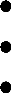 инструменты, соответствующие профилю труда, включая оборудование для трудовой подготовки в области сельского хозяйства, ткачества, элементарной деревообработки; 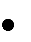 наглядный учебно-дидактический материал, необходимый для трудовой подготовки. Кроме того, для обеспечения успешного овладения обучающимися технологическим процессом необходимо создать условия, способствующие выполнению доступных трудовых действий и получения качественного продукта. Для этого с учетом индивидуальных возможностей обучающихся создаются алгоритмы  действий, расписания в виде ряда графических изображений. Для создания, обработки и распечатки графических изображений образовательной организации необходимо иметь оборудование и программное обеспечение. 3.2.6. Условия организации обучения и взаимодействия специалистов, их сотрудничества с родителями (законными представителями) обучающихся. Требования к материально-техническому обеспечению должны быть ориентированы не только на обучающихся, но и на всех участников процесса образования. Это обусловлено большей чем в «норме» необходимостью индивидуализации процесса образования обучающихся. Специфика данной группы требований состоит в том, что все вовлечённые в процесс образования взрослые должны иметь неограниченный доступ к организационной технике, либо специальному ресурсному центру в образовательном учреждении, где можно осуществлять подготовку необходимых индивидуализированных материалов для процесса обучения ребёнка. Должна быть обеспечена материально техническая поддержка процесса координации и взаимодействия специалистов разного профиля и родителей, вовлечённых в процесс образования информационно-техническими средствами (доступ в интернет, скайп и др.). 3.2.7. Информационно-методическое обеспечение. Информационно-методическое обеспечение образования обучающихся с умственной отсталостью (интеллектуальными нарушениями), направлено на обеспечение широкого, постоянного и устойчивого доступа для всех участников образовательного процесса к любой информации, связанной с реализацией АООП, организацией образовательного процесса и обеспечения условий его осуществления. Информационно-методическое обеспечение образовательного процесса включает: необходимую нормативную правовую базу образования обучающихся; характеристики предполагаемых информационных связей участников образовательного процесса; 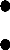 доступ к информационным ресурсам различными способами (поиск информации в сети интернет, работа в библиотеке и др.), в том числе к электронным образовательным ресурсам, размещенным в федеральных и региональных базах данных. 3.2.8. Описание кадровых условий реализации АООП УО (ИН)Для решения задач, определенных АООП УО (ИН) образовательной организации,  ЧОУ «Школа «Образ» укомплектована кадрами, имеющими необходимую квалификацию и способными к инновационной профессиональной деятельности.Требования к кадровым условиям включают:укомплектованность образовательной организации педагогическими, руководящими и иными работниками;уровень квалификации педагогических и иных работников образовательной организации;непрерывность профессионального развития педагогических работников образовательной организации, реализующей образовательную программу основного общего образования.Должностные инструкции работников разработаны на основе квалификационных характеристик, представленных в Едином квалификационном справочнике должностей руководителей, специалистов и служащих (ЕКС), раздел «Квалификационные характеристики должностей работников образования», с учетом особенностей организации труда и управления, а также прав, ответственности и компетентности работников образовательной организации.В основу должностных обязанностей положены представленные в профессиональном стандарте "Педагог (педагогическая деятельность в сфере дошкольного, начального общего, основного общего, среднего общего образования) (воспитатель, учитель)" обобщенные трудовые функции, которые могут быть поручены работнику, занимающему данную должность.Аттестация педагогических работников в соответствии с Федеральным законом «Об образовании в Российской Федерации» (ст. 49) проводится в целях подтверждения их соответствия занимаемым должностям на основе оценки их профессиональной деятельности, с учетом желания педагогических работников в целях установления квалификационной категории. Проведение аттестации педагогических работников в целях подтверждения их соответствия занимаемым должностям осуществляется один раз в пять лет на основе оценки их профессиональной деятельности аттестационными комиссиями, формируемыми уполномоченными органами государственной власти субъектов Российской Федерации.Проведение аттестации в целях установления квалификационной категории педагогических работников осуществляется аттестационными комиссиями, формируемыми уполномоченными органами государственной власти субъектов Российской Федерации.Порядок проведения аттестации педагогических работников устанавливается федеральным органом исполнительной власти, осуществляющим функции по выработке государственной политики и нормативно-правовому регулированию в сфере образования, по согласованию с федеральным органом исполнительной власти, осуществляющим функции по выработке государственной политики и нормативно-правовому регулированию в сфере труда.ЧОУ «Школа «Образ»  укомплектована административным, преподавательским, медицинским, вспомогательным персоналом.Всего педагогических работников –  44.Образование:Высшее педагогическое – 36 чел. (82 %)Высшее не педагогическое – 4 чел (9 %) Среднее специальное педагогическое – 4 чел. (9%)Среднее специальное не педагогическое - 0 чел. ( 0 %)Высшая квалификационная категория – 6 чел. (14 %) Первая квалификационная категория –  10 чел. (23 %) Соответствуют занимаемой должности -  3 чел.(6%) Без квалификационной категории – 26 чел. (57%): 3 молодых специалиста (12%), 11 человек – стаж работы в образовательном учреждении менее 2-х лет (42 %), прошли переподготовку  13 чел.(28%)Курсовая подготовка педагогических  работников3.2.9 Материально-технические условия реализации АООП УО (ИН)Территория школы составляет 0,99 га. На территории школы имеется волейбольная площадка, футбольное поле, которое зимой преобразуется в каток, теневой навес. Школа располагается в двухэтажном кирпичном здании, построенном в 1972 году. В здании централизованное отопление, канализация и водоснабжение. В соответствии с требованиями ФГОС в ЧОУ «Школа «Образ», реализующем основную образовательную программу начального общего образования созданы:- учебные классы: для начального общего образования – 6, для средней и старшей школы – 10. Имеется кабинет информатики, кабинет иностранных языков, лаборантская физики, химии и биологии, кабинет технологии, мастерская лозоплетения, мастерская керамики, кабинет ИЗО. Все помещения обеспечены комплектами оборудования для реализации предметных областей и внеурочной деятельности, включая расходные материалы и канцелярские принадлежности, а также мебелью, оснащением, презентационным оборудованием и необходимым инвентарем.  Все учебные кабинеты имеют естественное и искусственное освещение. Над классными досками в кабинетах установлено дополнительное освещение. Уровень искусственного освещения, воздушно-тепловой режим соответствуют санитарным нормам. Все учебные кабинеты оснащены мебелью в соответствии с САНПиН. Во всех классах начальной школы, в трапезной, актовом зале, домовом храме установлены рециркуляторы закрытого типа.Пищеблок состоит из следующих помещений: овощной и разделочный цех, цех для приготовления пищи, кондитерский цех для выпечки, кладовка для сыпучих продуктов, помещение с холодильным оборудованием;- трапезная на 200 посадочных мест; Устройство, оборудование, содержание пищеблока соответствует санитарным правилам. Пищеблок оборудован необходимым технологическим и холодильным оборудованием. Все технологическое и холодильное оборудование в рабочем состоянии. Разделочный инвентарь и посуда соответствуют санитарным нормам. Доски и ножи промаркированы. Режим питания и качество приготовления пищи, хранение продуктов питания в складских помещениях соответствует нормам и санитарным правилам. В учреждении организовано трехразовое питание для обучающихся. Контроль за качеством и приготовлением пищи осуществляется систематически. На продукты питания имеются сертификаты, документация ведется согласно Сан Пин.- библиотека; Обновлена и дополнена медиа- и видеотехника, кабинеты оснащены компьютерами, мультимедийными проекторами и интерактивными досками, обновлено и пополнено программно-информационное обеспечение.  ЧОУ «Школа «Образ» полностью обеспечена  комплектом учебно-методической литературы по всем учебным предметам и курсам, соответствующей возрастным особенностям обучающихся и современным требованиям ФГОС, а также комплектом учебной литературы, обеспечивающим реализацию Стандарта православного компонента основного общего образования.  Образовательный процесс НОО оснащен авторскими программами по всем дисциплинам учебного плана, методической, научно-популярной, справочно-библиографической, художественной литературой, а также периодическими изданиями.  К учебным пособиям в комплекте прилагаются электронные приложения. В школе имеется доступ к печатным и электронным образовательным ресурсам (ЭОР), в том числе к электронным образовательным ресурсам, размещенным в федеральных и региональных базах данных ЭОР.  Обновлён и пополнен библиотечный фонд, материально-техническое оснащение школьной библиотеки обеспечивает доступ к современным словарно-справочным изданиям на традиционных (печатных) и электронных носителях. Библиотека образовательной организации укомплектована печатными образовательными ресурсами и ЭОР по всем учебным предметам учебного плана, а также имеется фонд дополнительной литературы. Фонд дополнительной литературы включает детскую художественную и научно-популярную литературу, справочно-библиографические и периодические издания, сопровождающие реализацию основной образовательной программы основного общего образования, учебные пособия и литературу, сопровождающие реализацию Стандарта православного компонента начального общего образования. - имеется школьный автобус марки “Тойота Коастер» для подвоза учащихся и для проведения экскурсионных и паломнических поездок- имеется микроавтобус «Хайс» и «УАЗ» для хозяйственных поездок.Характеристика информационно-технического оснащенияНаправление деятельности Содержание деятельности, мероприятия Здоровьесберегающая инфраструктура:создание условий для эффективной организации образовательного процесса - - - - Выявление категорий детей, нуждающихся в бесплатном питании. Витаминизация блюд. Организация работы школьной столовой. Наличие различных видов спортивного оборудования в спортзале и на спортивной площадке. - Наличие в штате педагога-психолога, логопеда, учителя физкультуры, мед. работника. Рациональная организация учебной и внеурочной деятельности обучающихся: повышение эффективности учебного процесса - - - Проведение тематических педсоветов по вопросам нормирования домашней работы обучающихся. Замеры объёма времени, расходуемого обучающимися на выполнение тех или иных заданий. Работа в классах строится на основе УМК, система которых формирует установку школьников на безопасный, здоровый образ жизни. - Наличие в школе оснащенного компьютерного класса, режим работы в нем, режим использования ТСО и компьютерной техники на уроке. - Проведение психологических тренингов для учителей по вопросам индивидуального подхода к обучающимся. - Разработка разноуровневых заданий для самостоятельной работы обучающихся. - Создание ситуаций выбора обучающимися заданий, форм их представления и т.п. Эффективная организация - «Весёлые старты». физкультурно- оздоровительной работы: обеспечение рациональной организации двигательного режима обучающихся, сохранение и укрепление здоровья детей и формирование культуры здоровья - - - - - - - - Физминутки на уроках. Ритмические паузы на переменах. Кругосветка «Будь здоров!» «Дни здоровья». Проведение классных часов по здоровьесберегающей тематике. Игра-путешествие «Я здоровье берегу – сам себе я помогу!» Театрализованное представление «Откуда берутся грязнули?» Тренинг безопасного поведения «Почему вредной привычке ты скажешь «нет»?» Реализация дополнительных - Реализация школьной воспитательной программы образовательных программ: формирование ценности здоровья и ЗОЖ у детей - - «Путь к ЗДОРОВЬЮ» Организация внеурочной деятельности «Разговор о правильном питании», «Полезные привычки», «Шахматы – школе», «Ритмика», «Юные инспектора дорожного движения» Реализация общешкольного проекта «Школа – как центр здоровья» Просветительская работа с - Лекции, семинары, консультации для родителей родителями: объединение усилий школы и родительской общественности для формирования ЗОЖ у обучающихся - - (законных представителей) по различным вопросам роста и развития ребёнка, его здоровья («Почему дети и родители не всегда понимают друг друга?», «Как доставить радость маме?», «Агрессивные дети. Причины детской агрессии», «Утомляемость ребёнка и как с ней бороться», «Вредные привычки – профилактика в раннем возрасте» и т.п.). Приобретение для родителей необходимой научно- методической литературы. Совместные праздники для детей и родителей по профилактике вредных привычек («Папа, мама, я – спортивная семья», «Проводы Зимы» , «Рыцарский турнир», «День победы» , «Всемирный день здоровья»). Задачи Возможные мероприятия Психологическая поддержка семьи тренинги, психокоррекционные занятия, встречи родителей (законных представителей), индивидуальные консультации с психологом Повышение осведомленности родителей об особенностях развития и специфических образовательных потребностях ребенка индивидуальные консультации родителей со специалистами, тематические семинары обеспечение участия семьи в разработке и реализации АООП договор о сотрудничестве (образовании) между родителями и образовательной организацией; убеждение родителей в необходимости их участия в разработке СИПР в интересах ребенка; посещение родителями уроков/занятий в организации; домашнее визитирование обеспечение единства требований к обучающемуся в семье и в образовательной организации договор о сотрудничестве (образовании) между родителями и образовательной организацией; консультирование; посещение родителями уроков/занятий в организации; домашнее визитирование организация регулярного обмена информацией о ребенке, о ходе реализации АООП и результатах ее освоения ведение дневника наблюдений (краткие записи); информирование электронными средствами; личные встречи, беседы; просмотр и обсуждение видеозаписей с ребенком; проведение открытых уроков/занятий организацию участия родителей во внеурочных мероприятиях привлечение родителей к планированию мероприятий; анонсы запланированных внеурочных мероприятий; поощрение активных родителей. Годовой учебный план общего образования обучающихся с умственной отсталостью (интеллектуальными нарушениями): I-IV классы Годовой учебный план общего образования обучающихся с умственной отсталостью (интеллектуальными нарушениями): I-IV классы Годовой учебный план общего образования обучающихся с умственной отсталостью (интеллектуальными нарушениями): I-IV классы Годовой учебный план общего образования обучающихся с умственной отсталостью (интеллектуальными нарушениями): I-IV классы Годовой учебный план общего образования обучающихся с умственной отсталостью (интеллектуальными нарушениями): I-IV классы Годовой учебный план общего образования обучающихся с умственной отсталостью (интеллектуальными нарушениями): I-IV классы Годовой учебный план общего образования обучающихся с умственной отсталостью (интеллектуальными нарушениями): I-IV классы Предметные области Классы  Учебные предметы Количество часов в год Количество часов в год Количество часов в год Количество часов в год Всего Предметные области Классы  Учебные предметы I II III IV Всего Обязательная часть Обязательная часть 1. Язык и речевая практика 1.1.Русский язык 1.2.Чтение 1.3.Речевая практика 99 99 66 102 136 68 102 136 68 102 136 68 405 507 270 2. Математика 2.1.Математика 99 136 136 136 507 3. Естествознание 3.1.Мир природы и человека 66 34 34 34 168 4. Искусство 4.1. Музыка 4.2.Изобразительное искусство 66 33 34 34 34 34 34 34 168 135 5. Физическая культура 5.1. Физическая культура 99 102 102 102 405 6. Технологии 6.1. Ручной труд 66 34 34 34 168 Итого  Итого  693 680 680 680 2733 Часть, формируемая участниками образовательных отношений  Часть, формируемая участниками образовательных отношений  -68 102 102 272 Максимально допустимая годовая нагрузка (при 5-дневной учебной неделе) Максимально допустимая годовая нагрузка (при 5-дневной учебной неделе) 693 782 782 782 3039Коррекционно-развивающая область (коррекционные занятия и ритмика):  Коррекционно-развивающая область (коррекционные занятия и ритмика):  198 204 204 204 810 Внеурочная деятельность Внеурочная деятельность 165170 170 170 675 Всего к финансированию Всего к финансированию 1056 11221156 1156 4490 Недельный учебный план общего образования обучающихся с умственной отсталостью (интеллектуальными нарушениями):I-IV классы Недельный учебный план общего образования обучающихся с умственной отсталостью (интеллектуальными нарушениями):I-IV классы Недельный учебный план общего образования обучающихся с умственной отсталостью (интеллектуальными нарушениями):I-IV классы Недельный учебный план общего образования обучающихся с умственной отсталостью (интеллектуальными нарушениями):I-IV классы Недельный учебный план общего образования обучающихся с умственной отсталостью (интеллектуальными нарушениями):I-IV классы Недельный учебный план общего образования обучающихся с умственной отсталостью (интеллектуальными нарушениями):I-IV классы Недельный учебный план общего образования обучающихся с умственной отсталостью (интеллектуальными нарушениями):I-IV классы Предметные области Классы  Учебные предметы Количество часов в неделю Количество часов в неделю Количество часов в неделю Количество часов в неделю Всего Предметные области Классы  Учебные предметы I II III IV Всего Обязательная часть Обязательная часть 1. Язык и речевая практика 1.1.Русский язык 1.2.Чтение 1.3.Речевая практика 3 3 2 3 4 2 3 4 2 3 4 2 12 15 8 2. Математика 2.1.Математика 3 4 4 4 15 3. Естествознание 3.1.Мир природы и человека 2 1 1 1 5 4. Искусство 4.1. Музыка 4.2. Изобразительное искусство 2 1 1 1 1 1 1 1 5 4 5. Физическая культура 5.1. 	Физическая культура 3 3 3 3 12 6. Технологии 6.1. Ручной труд 2 1 1 1 5 Итого  Итого  21 20 20 20 81 Часть, 	формируемая 	участниками образовательных отношений  Часть, 	формируемая 	участниками образовательных отношений  -2 3 3 8Максимально 	допустимая 	годовая нагрузка (при 5-дневной учебной неделе) Максимально 	допустимая 	годовая нагрузка (при 5-дневной учебной неделе) 21 23 23 23 90 Коррекционно-развивающая область (коррекционные занятия и ритмика):Коррекционно-развивающая область (коррекционные занятия и ритмика):6 6 6 6 24 Внеурочная деятельность Внеурочная деятельность 5 5 5 5 20 Всего к финансированию Всего к финансированию 32 33 34 341332016 – 2017 уч. год 2017 – 2018 уч. год 2018-2019 уч. год   чел. (%)  чел. (%) чел. (%) 4 человека (10%) 5 человек (11%) 14 человек (32%) ПоказателиРегиональные критерииПоказатели ОУОбеспеченность обучающихся учебной литературой (%)100%100%Количество компьютеров, применяемых в учебном процессе23Количество обучающихся на 1 компьютер, применяемый в учебном процессе1010Наличие библиотеки/информационно-библиотечного центра (указать)дадаНаличие медиатеки (есть/нет)нетнетВозможность пользования сетью Интернет обучающимися (да/ нет)дадаКоличество АРМ (автоматизированное рабочее место)  учителя16Кол-во компьютеров, применяемых в управлении13Наличие АРМ (автоматизированное рабочее место)  администратора1Возможность пользования сетью Интернет педагогами (да/нет)дадаНаличие сайта (да/ нет)дадаСоздание условий для обеспечения обучающихся питанием (да/нет)дадаОбеспеченность обучающихся медицинским обслуживанием (да/ нет)дада